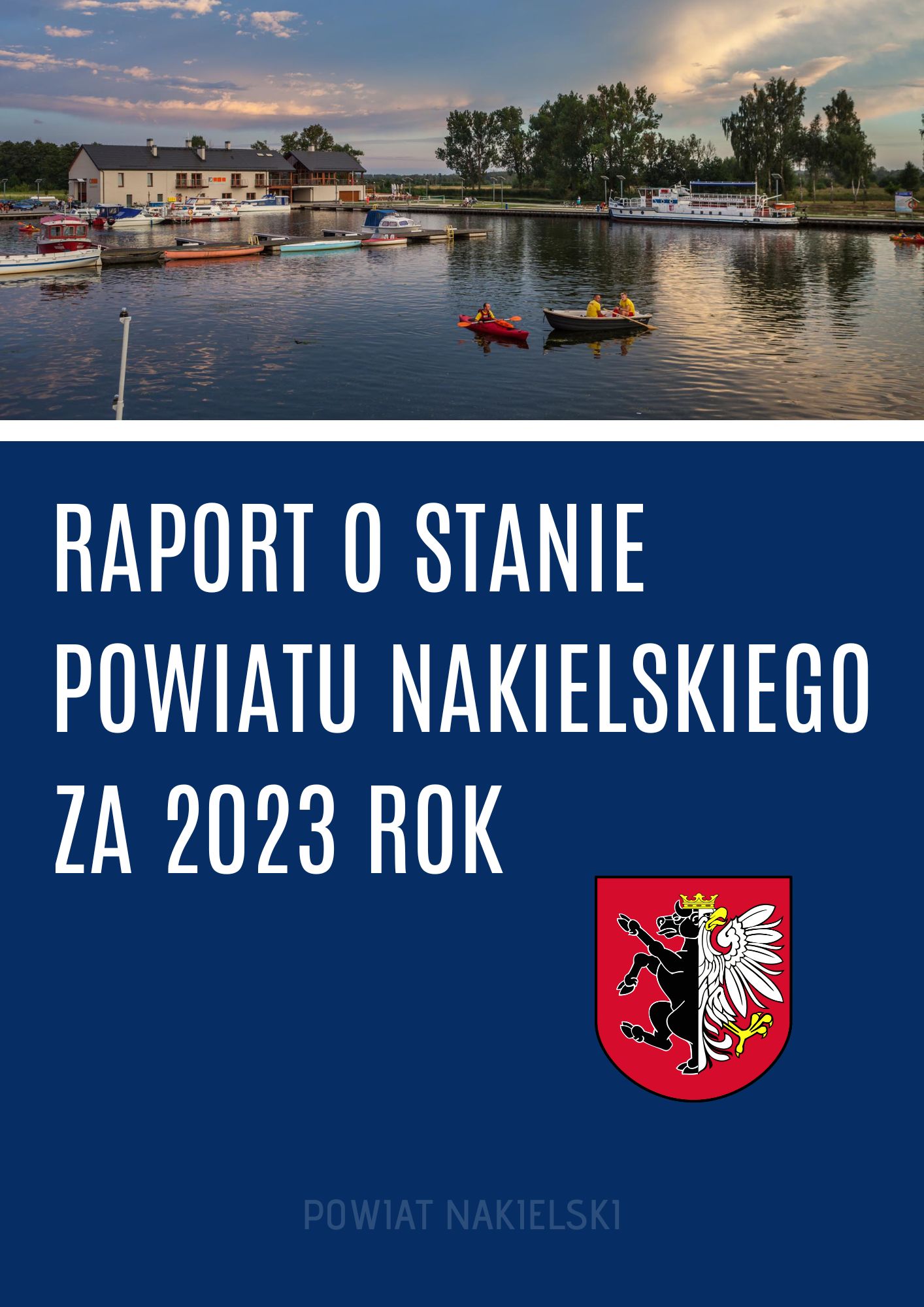 Wprowadzenie Zgodnie z art. 30a. ust. 1, 2 ustawy z dnia 5 czerwca 1998 r. o samorządzie powiatowym (Dz. U. 
z 2022 r. poz. 528) zarząd powiatu co roku do dnia 31 maja przedstawia radzie raport o stanie powiatu. Raport obejmuje podsumowanie działalności zarządu powiatu w roku poprzednim, w szczególności: realizację polityk, programów i strategii, uchwał rady powiatu i budżetu obywatelskiego. Działając na podstawie art. 30a ust. 3 ustawy, rada powiatu może określić w drodze uchwały szczegółowe wymogi dotyczące raportu. 
W odniesieniu do raportu za rok 2022 Rada Powiatu Nakielskiego nie skorzystała z powyższego uprawnienia, w związku z powyższym raport został przygotowany w oparciu o ogólne wytyczne wskazane w ustawie. Niniejsze opracowanie podlegać będzie rozpatrzeniu przez Radę Powiatu Nakielskiego. Nad raportem przeprowadzona będzie debata, podczas której zabierać głos mogą radni oraz mieszkańcy powiatu. 
Po zakończeniu debaty rada powiatu poprzez głosowanie udziela zarządowi powiatu wotum zaufania.W przedłożonym Państwu Raporcie o stanie Powiatu Nakielskiego za rok 2023 koncentrujemy 
się na kluczowych zagadnieniach, które w znacznym stopniu wpływają na stan oraz rozwój Powiatu Nakielskiego. Znajdą tu Państwo informacje na temat rynku pracy, edukacji i oświaty, ochrony zdrowia, bezpieczeństwa publicznego i obronności, środowiska, sportu, organizacji pozarządowych, gospodarki nieruchomościami, inwestycji oraz wielu innych dziedzin.Mamy nadzieję, że sprawozdanie to pomoże Państwu odpowiedzieć na pytanie, w jakim stopniu udało się zrealizować planowane zamierzenia i zadania inwestycyjne oraz jak teraz – w 2024 roku – jawi 
się obraz kondycji Powiatu Nakielskiego.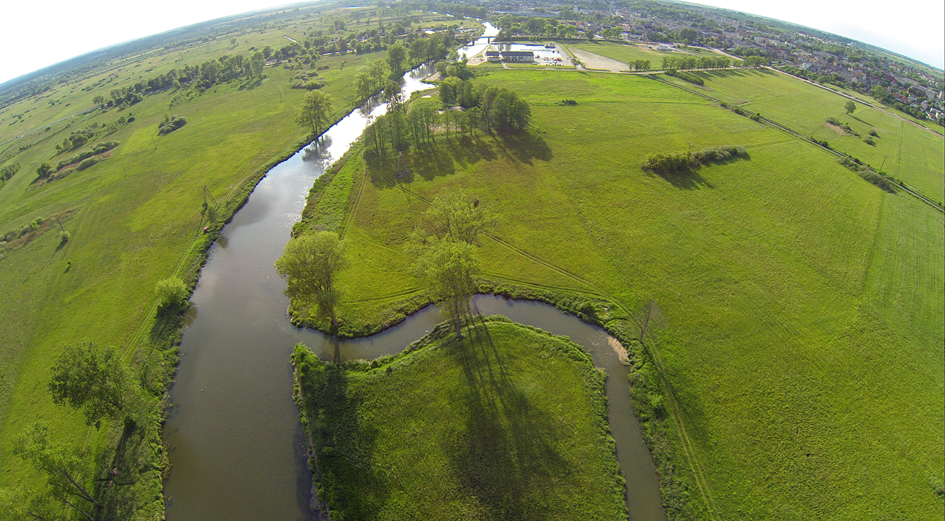 Część I ……………..........................................................................................1. Charakterystyka obszaru, siedziba urzędu oraz sytuacja demograficzna Powiat nakielski utworzony w 1999 roku w ramach reformy administracyjnej, położony 
jest w zachodniej części województwa kujawsko – pomorskiego. W skład powiatu wchodzą cztery gminy miejsko – wiejskie tj. Kcynia, Mrocza, Nakło nad Notecią oraz Szubin, a także jedna gmina wiejska - Sadki. Powiat nakielski, którego powierzchnia zajmuje dokładnie 1120,48 km², leży w zachodniej części województwa kujawsko-pomorskiego, na szlaku Pradoliny Toruńsko - Eberswaldzkiej. Sięgając do dziedzictwa kulturowego, teren powiatu nakielskiego znajduje się w miejscu granicznym dwóch historycznych krain – Krajny i Pałuk.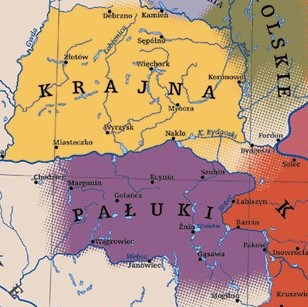 Powiat nakielski pod względem klimatycznym położony jest w regionie środkowopolskim, obszarowo największym w Polsce. Charakteryzuje go brak skrajnych typów pogody. Wiele jest dni z pogodą bardzo ciepłą i pochmurną, a także przymrozkowych, bardzo chłodnych z opadami śniegu lub deszczu. W dolinie Noteci wolnymi od przymrozków miesiącami są często tylko lipiec i sierpień. Obszar powiatu nakielskiego niemal w całości położony jest w zlewni rzeki Warty – w dorzeczu Odry. Wody powierzchniowe w powiecie nakielskim stanowią tylko 1,03% ogólnej powierzchni gruntów. Największą powierzchnię zajmują w gminach Mrocza (2,66%) i Nakło nad Notecią (1,46%). W gminie Sadki znajduje 
się najmniej wód powierzchniowych (0,03%). Najważniejszym ciekiem stanowiącym oś hydrograficzną obszaru powiatu nakielskiego jest Noteć. To szósta pod względem powierzchni zlewni i siódma pod względem długości rzeka w Polsce. Noteć wypływa z jeziora Przedecz na Pojezierzu Kujawskim, w miejscowości Szczecin. Od jeziora Gopło do ujścia Łobzonki przepływa przez województwo kujawsko-pomorskie. Około 10% jej biegu znajduje się na terenie opisywanego powiatu. Poza Notecią przez jego obszar przepływa 18 rzek, z których najdłuższy jest odcinek rzeki Rokitki.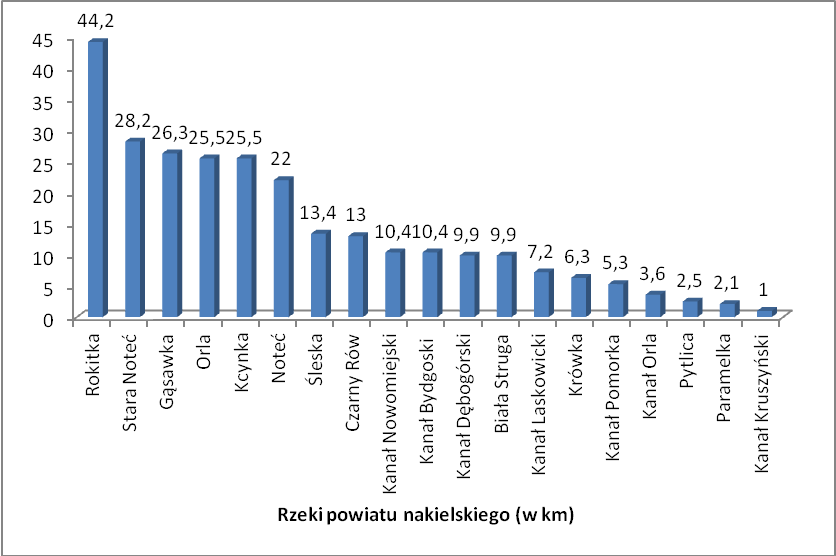 Wykres nr 1: Rzeki powiatu nakielskiegoŹródło: Na pograniczu Krajny i Pałuk. Dzieje powiatu nakielskiego. Red. S. ŁanieckiNa terenie powiatu nakielskiego położonych jest 17 jezior, z czego 9 w obszarze gminy Mrocza 
i 8 w gminie Szubin. Największą powierzchnię zajmuje Jezioro Witosławskie.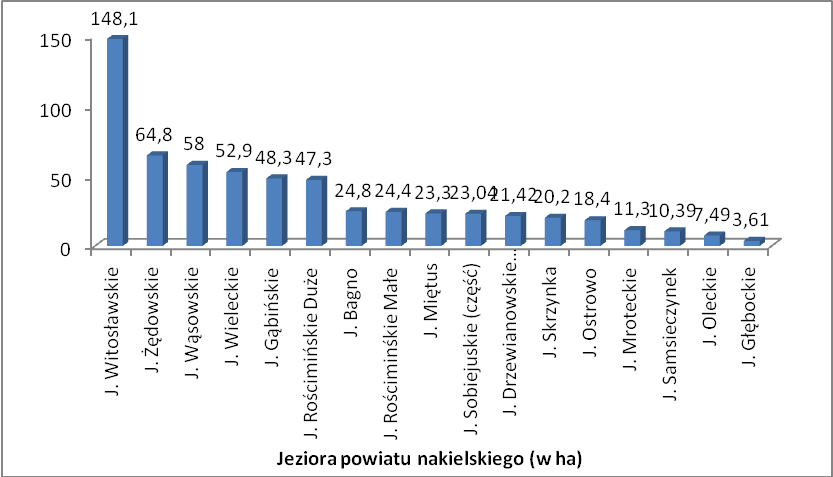 Wykres nr 2: Jeziora powiatu nakielskiegoŹródło: Na pograniczu Krajny i Pałuk. Dzieje powiatu nakielskiego. Red. S. ŁanieckiPowiat nakielski według stanu na dzień 30 czerwca 2023 r. liczy 82 972 mieszkańców, z czego 50,49 % stanowią kobiety, a 49,51 % mężczyźni. W miastach zamieszkiwało 34 845 osób, natomiast na terenach wiejskich 48 127. W I półroczu 2023 roku zarejestrowano 415 zameldowań w ruchu wewnętrznym oraz 441 wymeldowań, w wyniku czego saldo migracji wewnętrznych wynosi dla powiatu nakielskiego -26. W tym samym okresie 13 osób zameldowało się z zagranicy oraz zarejestrowano 10 wymeldowań za granicę - daje to saldo migracji zagranicznych wynoszące 3. Wykresy nr 3.4: Ludność powiatu nakielskiegoŹródło: Dane Głównego Urzędu StatystycznegoGłówna siedziba Starostwa Powiatowego mieści się w budynku na ul. Gen. Henryka Dąbrowskiego 54 w Nakle nad Notecią. Budynek dzisiejszego Starostwa Powiatowego powstał w latach 1893-1894 według projektu architekta o nazwisku Kestalmist jako polska szkoła katolicka. Była to odpowiedź Polaków na szybki przyrost demograficzny, gdyż dotychczasowa szkoła katolicka z 1849 r. mająca swoją siedzibę przy ul. Dąbrowskiego 52 (wówczas Berliner Chassee 268) była wówczas przepełniona. W 1912 roku budynek rozbudowano o dodatkowe kondygnacje według projektu Karola Stabrowskiego. Do wybuchu II Wojny Światowej budynek pełnił funkcje szkolne w ramach szkoły powszechnej. W roku 1945 stał się siedzibą Szkoły Podstawowej Nr 1, która zakończyła swoją działalność w 1996 roku. Po reformie administracyjnej z roku 1998, tworzącej powiaty, budynek zaadaptowano na potrzeby Starostwa, zachowując detale architektoniczne fasady przy całkowitej zmianie funkcjonalnej wnętrza. Pozostałe budynki powiatu oraz jednostek organizacyjnych:Budynek B - przy ul. Gen. H. Dąbrowskiego 50 w Nakle nad Notecią, w którym mieszczą się: Wydział Edukacji, Wydział Środowiska, Referat Spraw Obywatelskich i Zarządzania Kryzysowego, Pełnomocnik Ochrony Informacji Niejawnych, Archiwistka;Budynek przy ul. Ks. P. Skargi 6 w Nakle nad Notecią, w którym mieści się Wydział Geodezji i Gospodarki Nieruchomościami;Budynek przy ul. Kcyńskiej 34A w Szubinie, w którym mieści się filia Wydziału Geodezji i Gospodarki Nieruchomościami; Budynek przy ul. Noteckiej 4 w Nakle nad Notecią – Przystań Powiat Nakielski, w budynku tym mieści 
się Referat Turystyki i Sportu;Budynek przy ul. Dąbrowskiego 46 w Nakle nad Notecią, w którym mieszczą się: Powiatowe Centrum Pomocy Rodzinie, Powiatowy Urząd Pracy, Powiatowa Poradnia Psychologiczno - Pedagogiczna, a także Powiatowy Zespół ds. Orzekania o Niepełnosprawności;Budynek przy ul. Wyzwolenia 13 w Paterku, w którym mieści się m.in. Środowiskowy Dom Samopomocy, Warsztaty Terapii Zajęciowej, Dzienny Dom Pobytu; Budynek przy ul. Parkowej 8 w Nakle nad Notecią, w którym mieści się Dom Pomocy Społecznej w Nakle nad Notecią;Budynek przy ul. Kościelnej 8 w Nakle nad Notecią, w którym mieści się Powiatowy Inspektorat Nadzoru Budowlanego;Budynek przy ul. Młyńskiej 5 w Nakle nad Notecią, w którym mieści się Zarząd Dróg Powiatowych.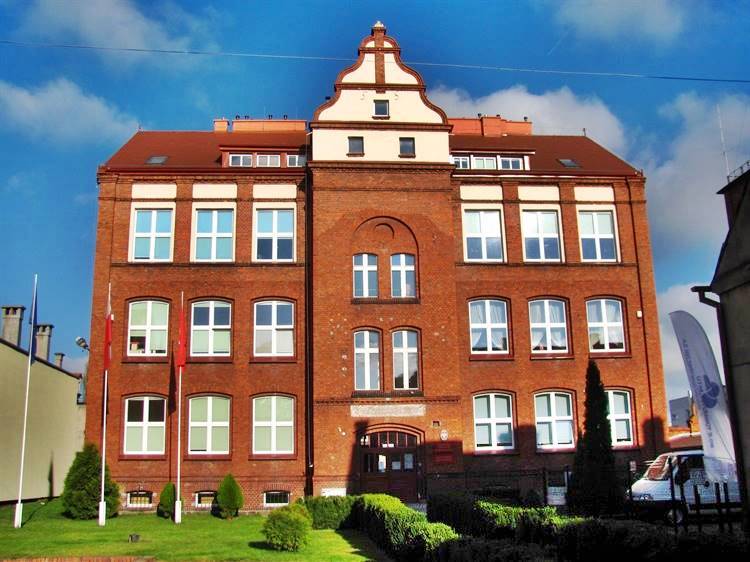 Budynek Starostwa Powiatowego w Nakle nad Notecią 2. Zadania powiatu Na mocy ustawy z dnia 5 czerwca 1998 r. o samorządzie powiatowym Powiat wykonuje zadania publiczne o charakterze ponadgminnym w zakresie:edukacji publicznej;promocji i ochrony zdrowia;pomocy społecznej;wspierania rodziny i systemu pieczy zastępczej;polityki prorodzinnej;wspierania osób niepełnosprawnych;transportu zbiorowego i dróg publicznych;kultury oraz ochrony zabytków i opieki nad zabytkami;kultury fizycznej i turystyki;geodezji, kartografii i katastru;gospodarki nieruchomościami;administracji architektoniczno-budowlanej;gospodarki wodnej;ochrony środowiska i przyrody;rolnictwa, leśnictwa i rybactwa śródlądowego;porządku publicznego i bezpieczeństwa obywateli;ochrony przeciwpowodziowej, w tym wyposażenia i utrzymania powiatowego magazynu przeciwpowodziowego, przeciwpożarowej i zapobiegania innym nadzwyczajnym zagrożeniom życia i zdrowia ludzi oraz środowiska;przeciwdziałania bezrobociu oraz aktywizacji lokalnego rynku pracy;ochrony praw konsumenta;utrzymania powiatowych obiektów i urządzeń użyteczności publicznej oraz obiektów administracyjnych;obronności;promocji powiatu;współpracy i działalności na rzecz organizacji pozarządowych oraz podmiotów wymienionych wart.3 ust.3 ustawy z dnia 24kwietnia 2003 r. o działalności pożytku publicznego i o wolontariacie;działalności w zakresie telekomunikacji.Zadania te realizowane są przez Starostwo Powiatowe w Nakle nad Notecią oraz jednostki organizacyjne powiatu, a także wyodrębnione organizacyjnie powiatowe służby, inspekcie i straże, które tworzą tzw. powiatową administrację zespoloną. Starostwo Powiatowe na czele ze starostą, wspieranym przez wicestarostę, sekretarza i skarbnika jest organem administrującym powiat. Podlega mu 16 najważniejszych komórek organizacyjnych. Do zadań publicznych powiatu należy również zapewnienie wykonywania określonych w ustawach zadań i kompetencji kierowników powiatowych służb, inspekcji i straży.3. Władze powiatu Władza w powiecie nakielskim, jak we wszystkich powiatach w Polsce, jest dwustopniowa. Organem stanowiącym i kontrolnym jest Rada Powiatu Nakielskiego (do października 2012 r. nosiła nazwę Rada Powiatu w Nakle nad Notecią), wybierana w wyborach bezpośrednich. Organem wykonawczym powiatu jest Zarząd Powiatu Nakielskiego (do października 2012 r. Zarząd Powiatu w Nakle nad Notecią), którego pracami kieruje starosta wspomagany przez wicestarostę.Najważniejszym organem władzy w powiecie jest Rada Powiatu, która podejmuje działania 
na posiedzeniach sesyjnych oraz komisjach stałych. Rada kontroluje bezpośrednio komisje, ale również zarząd. Przewodniczący, który stoi na czele rady, prowadzi obrady sesyjne oraz organizuje pracę instytucji. Wspierają go w tym dwaj wiceprzewodniczący. Rada zbiera się nie rzadziej niż raz na kwartał, przyjęło się zwoływanie sesji raz w miesiącu, z dłuższą przerwą wakacyjną. W wyjątkowych sytuacjach zwoływane są również sesje nadzwyczajne. Najważniejsze decyzje podejmowane są przez radę w postaci uchwał, wcześniej poddanych pod głosowanie. 21 listopada 2018 r. odbyła się pierwsza sesja nowej Rady Powiatu Nakielskiego. 1. Bagnerowski Ryszard
2. Boinski Maciej
3. Danielewska-Szymczak Beata
4. Duda Paweł
5. Kominiak Edward
6. Kornalewicz Marek
7. Książek Jacek
8. Miłowski Tomasz
9. Olszak Daniel
10. Osiński Jacek
11. Pałubicka – Grzegorek Alina
12. Piszczek Adam
13. Pogodziński Ignacy
14. Sabaciński Zbigniew
15. Schulz Jarosław
16. Skoczek Mariusz
17. Sobol Tadeusz
18. Tchórzewski Adam
19. Warmke Jarosław
20. Wencel Rozalia
21. Zbylut Antoni zm. 25.01.2021 r. – przejęcie 
 mandatu radnego przez Macieja LisowskiegoPrzewodniczący Rady – Zbigniew Sabaciński
Wiceprzewodniczący Rady – Olszak Daniel
Wiceprzewodniczący Rady – Osiński JacekKomisja Rewizyjna:Jacek Książek – PrzewodniczącyMaciej LisowskiRyszard BagnerowskiAdam TchórzewskiAdam PiszczekMaciej BoinskiKomisja Edukacji, Promocji i Sportu:Rozalia Wencel – Przewodniczący Beata Danielewska-SzymczakJarosław SchulzJacek OsińskiMarek KornalewiczKomisja Skarg, Wniosków i Petycji:Edward Kominiak – PrzewodniczącyRozalia WencelMariusz SkoczekKomisja Budżetu i Finansów:Jarosław Warmke – Przewodniczący Daniel OlszakMariusz SkoczekMaciej BoinskiKomisja Zdrowia, Bezpieczeństwa Publicznego i Ochrony Środowiska:Alina Pałubicka – Grzegorek – PrzewodniczącyIgnacy PogodzińskiPaweł DudaZarząd Powiatu Nakielskiego wykonuje swoje zadania przy pomocy urzędu Starostwa Powiatowego 
w Nakle nad Notecią. Zbiera się na posiedzeniach nie rzadziej niż raz w miesiącu. Pracom zarządu przewodniczy starosta, a w przypadku jego nieobecności wicestarosta. Do kompetencji zarządu należy podejmowanie uchwał, realizacja uchwał własnych lub rady oraz innych zadań zleconych przez radę. Tadeusz Sobol – Starosta Nakielski jako PrzewodniczącyTomasz Miłowski – Wicestarosta NakielskiBeata Danielewska - Szymczak – członek zarząduIgnacy Pogodziński – członek zarząduJarosław Schulz – członek zarząduCzęść II. ..................................................................................................... 1. Rynek pracyZadania publicznych służb zatrudnienia skupiają się przede wszystkim na aktywizacji osób bezrobotnych, zgodnie z przepisami ustawy z dnia 20 kwietnia 2004 roku o promocji zatrudnienia 
i instytucjach rynku pracy. Od 2014 roku do marca 2020 roku mieliśmy do czynienia z nieustannie poprawiającą się sytuacja na rynku pracy, nie tylko w wymiarze lokalnym, ale również, w silnie oddziaływującym, regionalnym rynku pracy. Ostatnie lata zdominowane zostały przede wszystkim brakiem przewidywalności oraz niepewnością w gospodarce spowodowanymi pandemia i agresją Rosji na Ukrainę, wpływające na wiele aspektów funkcjonowania społeczeństwa, w tym również rynek pracy.	Na przestrzeni 2023 roku liczba zarejestrowanych osób bezrobotnych zmniejszyła 
się do poziomu 2 620 osób (grudzień 2023 r.) z wartości 2 835 osób w grudniu 2022 roku. Wykres nr 5: Osoby bezrobotne zarejestrowane w powiecie nakielskim w latach 2022 – 2023.Źródło: Dane Powiatowego Urzędu Pracy w Nakle nad Notecią.Spadek liczby zarejestrowanych osób bezrobotnych znajduje swoje odzwierciedlenie w stopie bezrobocia, która na koniec 2023 roku wynosiła dla powiatu nakielskiego 9,8%.Wykres nr 6: Stopa bezrobocia w powiecie nakielskim w latach 2022 – 2023. Źródło: Dane Powiatowego Urzędu Pracy w Nakle nad Notecią.Liczba osób rejestrujących się, celem uzyskania statusu osoby bezrobotnej, zmniejszyła się, 
w porównaniu do 2022 roku, o 89 jednostkowych rejestracji (2%). Wykres nr 7: Rejestracje bezrobotnych mieszkańców powiatu nakielskiego w latach 2022 - 2023. Źródło: Dane Powiatowego Urzędu Pracy w Nakle nad Notecią.Utrzymujący się wysoki poziom bezrobocia w powiecie nakielskim wynika z dużej liczby rejestracji osób bezrobotnych, ale także z niższej liczby ofert pracy i aktywizacji zawodowej. W 2023 roku Urząd dysponował 1 312 ofertami pracy i aktywizacji, natomiast w 2022 r. – 1 682 ofertami. Zmniejszenie, 
w tym zakresie, dotyczyło 22% ofert. Wykres nr 8: Oferty pracy i aktywizacji zawodowej w latach 2021 - 2023. Źródło: Dane Powiatowego Urzędu Pracy w Nakle nad Notecią.Spadek liczby ofert pracy to przede wszystkim zmniejszenie niesubsydiowanych ofert przez pracodawców w ramach prowadzonego pośrednictwa pracy. Mniejsza liczba ofert pracy, 
to w konsekwencji ograniczone możliwości zatrudnienia. Pomimo tego, w porównaniu do 2022 roku, liczba podjęć pracy – wzrosła o 4 % (z 2 131 jednostkowych podjęć pracy w 2022 roku do 2 223 podjęć w 2023 roku). Porównanie podjęć pracy przez mieszkańców powiatu nakielskiego zawiera wykres nr 9.Wykres nr 9: Podjęcia pracy w latach 2022 - 2023 przez osoby bezrobotne zamieszkujące poszczególne miasta i gminy powiatu nakielskiego. Źródło: Dane Powiatowego Urzędu Pracy w Nakle nad Notecią.Na poniższym wykresie przedstawiono procentowy udział podjęć pracy przez osoby bezrobotne w 2023 roku z uwzględnieniem miejsca zamieszkania.Wykres nr 10: Udział podjęć pracy w 2023 roku przez osoby bezrobotne zamieszkujące poszczególne miasta i gminy powiatu nakielskiego. Źródło: Dane Powiatowego Urzędu Pracy w Nakle nad Notecią.Poza liczbą ludności w danej gminie, jej kwalifikacjami, umiejętnościami i predyspozycjami, na podjęcia pracy ma wpływ mnogość potencjalnych pracodawców, możliwości dojazdu do pracy, w tym dostępność dogodnej komunikacji publicznej. W powiecie nakielskim w 2023 roku liczba podmiotów gospodarki narodowej sektora prywatnego nieznacznie wzrosła (o 4,5 %). Poniżej przedstawiono sytuację w tym zakresie w poszczególnych miastach i gminach powiatu nakielskiego.Wykres nr 11: Podmioty gospodarki narodowej sektora prywatnego w poszczególnych miastach 
i gminach powiatu nakielskiego (bez indywidualnych gospodarstw rolnych). Stan na dzień 31.01.2024 r. Źródło: Dane Urzędu Statystycznego w Bydgoszczy.Tabela: Bezrobotni w szczególnej sytuacji na rynku pracy w powiecie nakielskim. Stan 
w dniu 31 grudnia 2023 r. Źródło: Dane Powiatowego Urzędu Pracy w Nakle nad Notecią.Wsparcie osób bezrobotnych odbywa się ze środków Funduszu Pracy, którego uzupełnieniem 
są projekty realizowane przez Urząd, a współfinansowane ze środków Europejskiego Funduszu Społecznego Plus, w ramach Funduszy Europejskich dla Kujaw i Pomorza 2021-2027 oraz Europejskiego Funduszu Społecznego w ramach Programu Operacyjnego Wiedza Edukacja Rozwój. W 2023 roku Urząd dysponował następującymi środkami finansowymi:algorytm Funduszu Pracy – 6 734 351,03 zł (w 2022 roku 7 247 332,33 zł);projekt współfinansowany ze środków Europejskiego Funduszu Społecznego Plus w ramach Funduszy Europejskich dla Kujaw i Pomorza 2021-2027 – 5 945 349,00 zł (w 2023 roku – 2 896 422,97 zł);projekt konkursowy współfinansowany ze środków Europejskiego Funduszu Społecznego 
w ramach Programu Operacyjnego Wiedza Edukacja Rozwój – 1 124 020,80 zł (w 2021 roku – 356 832,00 zł, w 2022 roku 619 278,00 zł, a w 2023 roku 147 910,80 zł);projekt pilotażowy ze środków Ministra Rodziny i Polityki Społecznej „Pracująca mama-spełniona kobieta” - 228 500,00 zł (w 2023 r. - 69 450,00 zł) Krajowy Fundusz Szkoleniowy – 375 000,00 zł (w 2022 roku – 375 000,00 zł);rezerwa Krajowego Funduszu Szkoleniowego –25 000,00 zł (w 202 roku – 37 600,00 zł);Podsumowując sytuację na lokalnym rynku pracy powiatu nakielskiego wyróżnić należy 
w 2023 roku - w odniesieniu do 2022 roku - następujące cechy:istotny wpływ braku przewidywalności na lokalny i regionalny rynek pracy;nastąpił wzrost podjęć pracy o 4 % przez osoby bezrobotne; spadek liczby ofert pracy w dyspozycji Urzędu:wysoki udział bezrobotnych kobiet – 61% ogółu bezrobotnych;niewystarczające wykształcenie osób bezrobotnych - 30% bezrobotnych mieszkańców powiatu posiadało wykształcenie nie wyższe niż gimnazjalne (785 osób);16% osób bezrobotnych nie posiadało jakiegokolwiek doświadczenia zawodowego;36% bezrobotnych mieszkańców powiatu nie posiadało udokumentowanych kwalifikacji;duży wpływ sezonowości na lokalny rynek pracy.2. Edukacja i oświata W 2023 r. w zakresie zadań oświatowych powiat nakielski wykonał następujące zadania:prowadził nadzór nad prawidłowym funkcjonowaniem placówek oświatowych, dla których jest organem prowadzącym, w tym analizował i zatwierdzał arkusze organizacyjne placówek oświatowych na dany rok szkolny;wnioskował o przyznanie nagród dla dyrektorów szkół i placówek oświatowych, dla których jest organem prowadzącym;współpracował z instytucjami i organizacjami działającymi na rzecz dzieci i młodzieży, 
w tym w sprawach edukacji ekologicznej, kulturalnej, zdrowotnej, patologii społecznej;prowadził ewidencję niepublicznych szkół i placówek oświatowych; przeprowadzał kontrole w jednostkach oświatowych niepublicznych dotowanych przez powiat nakielski,prowadził sprawy związane z udzielaniem dotacji szkołom i placówkom niepublicznym;prowadził bazę danych Systemu Informacji Oświatowej oraz kontrolę danych wprowadzanych 
przez jednostki oświatowe;prowadził sprawy związane ze skierowaniem nieletnich do placówek resocjalizacyjnych 
i socjoterapeutycznych oraz kierował uczniów do kształcenia specjalnego;monitorował wyniki egzaminów zewnętrznych;organizował i nadzorował konkurs z zakresu organizacji zajęć pozalekcyjnych dla uczniów placówek oświatowych, dla których jest organem prowadzącym;monitorował konkursy wiedzy i umiejętności o zasięgu powiatowym i regionalnym w placówkach oświatowych, dla których jest organem prowadzącym;sporządzał sprawozdania o: stanie realizacji zadań oświatowych, stanie zatrudnienia w placówkach oświatowych, pozyskiwaniu środków finansowych ze źródeł zewnętrznych w jednostkach oświatowych, dla których jest organem prowadzącym oraz opracowywał inne tematy zgodnie 
z harmonogramem ustalonym przez Radę Powiatu Nakielskiego;współdziałał z organami administracji rządowej, samorządowej, związkami zawodowymi, instytucjami i organizacjami z zakresie prowadzonych spraw;realizował zadania związane z finansowaniem szkół i placówek prowadzonych przez powiat nakielski;prowadził nadzór nad prawidłowym i terminowym opracowaniem, sporządzaniem i składaniem 
przez jednostki oświatowe sprawozdań miesięcznych, kwartalnych, półrocznych i rocznych;sporządzał sprawozdania zbiorcze szkół i placówek oświatowych, dla których jest organem prowadzącym, zgodnie z obowiązującymi przepisami w zakresie sprawozdawczości budżetowej 
i finansowej, szczegółowej klasyfikacji budżetowej oraz zgodnie z zasadami rachunkowości;przygotowywał i weryfikował projekty planów budżetowych szkół i placówek oświatowych 
oraz opracowywał zmiany finansowe planów budżetowych dokonywane w trakcie roku budżetowego;realizował zadania związane z przedsięwzięciami Ministerstwa Edukacji i Nauki, takimi jak: wsparcie 
w realizacji dodatkowych zadań oświatowych związanych z kszt.ałceniem, wychowaniem i opieką 
nad dziećmi i uczniami będącymi obywatelami Ukrainy oraz przedsięwzięciem „Poznaj Polskę”;rozliczał projekty, których bezpośrednimi beneficjentami są uczniowie szkół/placówek prowadzonych przez powiat nakielski (poza unijnymi);monitorował zalecenia i decyzje jednostek kontrolujących szkoły/placówki oświatowe w zakresie przestrzegania przepisów bezpieczeństwa i higieny pracy pracowników i uczniów;prowadził sprawy związane z przyznaniem pomocy zdrowotnej dla nauczycieli;kontrolował jednostki oświatowe, dla których jest organem prowadzącym w zakresie sposobu sporządzania obowiązującej sprawozdawczości;przygotowywał projekty uchwał, materiałów, sprawozdań i analiz dotyczących oświaty na sesje rady, posiedzenia zarządu oraz dla potrzeb Starosty Nakielskiego;przeprowadził procedurę przekazania Zespołu Szkół Żeglugi Śródlądowej im. kmdr. Bolesława Romanowskiego w Nakle nad Notecią do prowadzenia Ministrowi Infrastruktury, od 1.04.2023 r.;monitorował i koordynował zadania związane z działalnością placówek oświatowych, dla których jest organem prowadzącym, tj.:I Liceum Ogólnokształcącego im. Bolesława Krzywoustego w Nakle nad Notecią,I Liceum Ogólnokształcącego im. Stanisława Wyspiańskiego w Szubinie,Zespołu Szkół im. Stanisława Staszica w Nakle nad Notecią,Zespołu Szkół im. Władysława Łokietka w Lubaszczu,Zespołu Szkół im. prof. Emila Chroboczka w Szubinie,Zespołu Szkół Specjalnych w Karnowie,Zespół Szkół Specjalnych im. Janusza Korczaka w Kcyni,Zespołu Szkół Specjalnych w Szubinie,Młodzieżowego Ośrodka Wychowawczego im. Ireny Sendlerowej w Samostrzelu,Powiatowej Poradni Psychologiczno-Pedagogicznej w Nakle nad Notecią.Do wymienionych powyżej placówek w roku 2022/2023 uczęszczało łącznie 2360 uczniów 
oraz 32 słuchaczy w szkołach dla dorosłych. W bieżącym roku 2023/2024 aktualna liczba uczniów wynosi 2547, natomiast liczba słuchaczy w szkołach dla dorosłych 23.Poniższa tabela jest zestawieniem liczby uczniów z podziałem na poszczególne jednostki oświatowe, 
dla których organem prowadzącym jest powiat nakielski:W wyżej wymienionych placówkach w roku 2022/2023 zatrudnionych było 345 nauczycieli. W roku szkolnym 2023/2024 aktualna liczba nauczycieli wynosi 358. Poniższa tabela jest zestawieniem liczby nauczycieli z podziałem na poszczególne jednostki oświatowe, dla których organem prowadzącym jest powiat nakielski.Poza realizacją ramowych planów nauczania, szkoły od lat wykazują dużą aktywność w prowadzeniu zajęć pozalekcyjnych. Chętni uczniowie mogą skorzystać z uczestnictwa w zajęciach pozalekcyjnych: przedmiotowych, sportowych, hobbistycznych itd. Ponadto szkoły rokrocznie aplikują o unijne środki zewnętrzne w ramach programu: ERASMUS+ lub POWER, wspomagających rozwój działalności placówek oświatowych i wzbogacających ofertę edukacyjną jednostek. W 2023 r., w ramach wyżej wymienionego programu, realizowane były projekty w I LO w Szubinie i I LO w Nakle nad Notecią. 3. Promocja i ochrona zdrowia 	Tematem zdrowia publicznego w powiecie nakielskim między innymi zajmuje się Powiatowa Poradnia Psychologiczno – Pedagogiczna w Nakle nad Notecią wraz z filią w Szubinie. Poradnia posiada swoją stronę internetową www.ppppnaklo.pl, na której można znaleźć wszystkie informacje na temat funkcjonowania placówki i pracowników, aktualną ofertę na dany rok szkolny, pobrać druki, a także skorzystać z szerokiej oferty psychoedukacyjnej w postaci materiałów z konferencji, ulotek, ważnych adresów.Poradnia udziela pomocy uczniom, wychowankom, rodzicom i nauczycielom ze szkół, przedszkoli i placówek z rejonu działania oraz dzieciom (od momentu urodzenia), które nie chodzą jeszcze do przedszkoli i mieszkają na terenie powiatu nakielskiego. Do zadań Poradni należy w szczególności:	diagnozowanie dzieci i młodzieży;udzielanie dzieciom i młodzieży oraz rodzicom bezpośredniej pomocy psychologiczno-pedagogicznej;realizowanie zadań profilaktycznych oraz wspierających wychowawczą i edukacyjną funkcję przedszkola, szkoły i placówki, w tym wspieranie nauczycieli w rozwiązywaniu problemów dydaktycznych i wychowawczych;organizowanie i prowadzenie wspomagania przedszkoli, szkół i placówek w zakresie realizacji zadań dydaktycznych, wychowawczych i opiekuńczych.Niektóre formy terapeutyczne odbywają się w grupach. Efektem diagnozowania dzieci i młodzieży jest w szczególności:wydanie opinii, w tym o objęciu dziecka wczesnym wspomaganiem rozwoju;wydanie orzeczeń:o potrzebie: kształcenia specjalnego z uwagi na niepełnosprawności:niepełnosprawność intelektualną,słabo widzenie/niewidzenie,słabo słyszenie/niesłyszenie,niepełnosprawność ruchową, w tym afazję,autyzm, w tym zespół Aspergera,niepełnosprawności sprzężone (z wyżej wymienionych);o potrzebie: kształcenia specjalnego z uwagi na zagrożenie niedostosowaniem społecznym/niedostosowanie społeczne;o potrzebie zajęć rewalidacyjno-wychowawczych;o potrzebie indywidualnego obowiązkowego rocznego przygotowania przedszkolnego oraz indywidualnego nauczania dzieci i młodzieży.Odpowiadając na potrzeby środowiska od trzech lat w Poradni działa Szkoła dla Rodziców i Wychowawców oraz poradnictwo indywidualne dla rodziców i terapia rodzin. Poradnia od 6 lat współpracuje z Radio Nakło - specjaliści Poradni nagrywają audycje w ramach cyklu „Rodzinny Tor Przeszkód – z Psychologią na TY” w tematyce wychowawczej, profilaktycznej, prozdrowotnej, ale też np. związanej z planowaniem ścieżki kształcenia i kariery zawodowej (audycje są nadawane w każdą niedzielę o 16.10). W 2023 roku Poradnia nadal współpracuje z Radiem Nakło przy tworzeniu audycji Rodzinny Tor Przeszkód. Corocznie, w październiku organizowane są w szkołach ponadpodstawowych dyżury specjalistów Poradni w ramach obchodzonego 
w tym miesiącu Międzynarodowego Dnia Zdrowia Psychicznego (z porad mogą skorzystać uczniowie, rodzice i nauczyciele). Poradnia prowadzi interwencje kryzysowe dla szkół i rodzin w sytuacji traumatycznych zdarzeń, a także mediacje w celu wypracowania jak najlepszych form pomocy dla dzieci i młodzieży z udziałem rodziców, nauczycieli i pracowników innych instytucji pomocowych. Prowadzona jest działalność psychoedukacyjną dla dzieci i młodzieży, nauczycieli i specjalistów ze szkół, przedszkoli i placówek oraz dla rodziców w formie warsztatów i prelekcji o tematyce związanej ze zdrowiem (w tym psychicznym), wychowaniem, funkcjonowaniem rodziny, profilaktyce uzależnień (w tym behawioralnych), w zakresie treningu kompetencji społecznych i radzenia sobie ze stresem itp. 1.	 W październiku 2023 roku Poradnia zorganizowała dyżury w szkołach w ramach Międzynarodowego Dnia Zdrowia Psychicznego. Od kilku lat działają w powiecie założone i prowadzone przez naszych specjalistów Sieci Współpracy i Samokształcenia:pedagogów i psychologów szkolnych;logopedów;doradców zawodowych; wychowawców;oraz nauczycieli dzieci z autyzmem i zespołem Aspergera.Corocznie organizowane są Konferencje Powiatowe dla pedagogów/psychologów szkolnych, kuratorów, pracowników socjalnych o tematyce zdrowia psychicznego, wsparcia w kryzysie, profilaktyce uzależnień, dot. pomocy dzieciom z autyzmem itp. Od kilku lat współpracują również w tym obszarze z Fundacją Salus Homini. W październiku 2023 roku, razem z Fundacją Salus Homini, zorganizowano Konferencja „Pomagamy dzieciom i młodzieży w kryzysie- kontynuacja. Z perspektywy psychologii pozytywnej”.Prowadzone są także różnorodne działania na rzecz dzieci z niepełnosprawnościami – w tym z autyzmem (niektóre prowadzone są cyklicznie np. Konkurs dla dzieci o tematyce świątecznej”). W grudniu 2023 r. zorganizowano konkurs „Moja bożonarodzeniowa szopka” przeznaczony dla dzieci i młodzieży z niepełnosprawnościami.Corocznie organizowane są działania profilaktyczne w ramach Dnia Bezpiecznego Internetu adresowane przede wszystkim do młodzieży i rodziców (w tym – konkursy plastyczno – literackie), połączone z akcją informacyjno – edukacyjną (poprzez artykuły, ulotki, audycje radiowe). Duża część naszej działalności statutowej wpisuje się w założenia Powiatowego Programu Ochrony Zdrowia Psychicznego, którego realizatorem również jesteśmy.Poradnia od 2017 r. wypełnia dodatkowo zadania Wiodącego Ośrodka Koordynacyjno – Rehabilitacyjno-Opiekuńczego prowadząc terapię dla dzieci z niepełnosprawnościami od momentu urodzenia do rozpoczęcia obowiązku szkolnego w ramach programu rządowego.4. Bezpieczeństwo publiczne Referat Spraw Obywatelskich i Zarządzania Kryzysowego wykonuje zadania z zakresu bezpieczeństwa, zarządzania kryzysowego, obronności, ochrony ludności, dróg, spraw obywatelskich oraz środków trwałych. Realizacja zadań z zakresu zarządzania kryzysowego jest ściśle związana z funkcjonowaniem Powiatowego Centrum Zarządzania Kryzysowego (PCZK), które nadzoruje funkcjonowanie systemu wczesnego ostrzegania o zagrożeniach (SWO). Uczestnikami systemu są m.in. powiatowe służby, inspekcje i straże oraz samorządy gminne. PCZK w powiecie nakielskim funkcjonuje całodobowo. W godzinach pracy Starostwa Powiatowego w Nakle nad Notecią, centrum jest obsługiwane przez pracowników Referatu Spraw Obywatelskich i Zarządzania Kryzysowego Starostwa Powiatowego w Nakle nad Notecią. Poza godzinami pracy starostwa, zadania PCZK wykonują wskazani przez Komendanta Powiatowego Państwowej Straży Pożarnej w Nakle nad Notecią funkcjonariusze w ramach trwania dyżuru i wykonywania zadań służbowych na stanowisku kierowania Komendanta Powiatowego PSP.W przypadku wystąpienia zagrożeń mających lub mogących mieć znaczny wpływ na bezpieczeństwo mieszkańców powiatu, określonych w dokumentacji SWO i Powiatowym Planie Zarządzania Kryzysowego, o zdarzeniu informowany jest Starosta Nakielski. W przypadku uruchomienia Powiatowego Zespołu Zarządzania Kryzysowego, PCZK działa pod bezpośrednim kierownictwem starosty. W 2023 roku do PCZK wpływały informacje o zdarzeniach wymagających prowadzenia bieżącego monitoringu sytuacji oraz współdziałania m.in. z podmiotami prowadzącymi akcje ratownicze, samorządami gminnymi oraz Wojewódzkim Centrum Zarządzania Kryzysowego w Bydgoszczy, do którego w aplikacji internetowej pn. Centralna Aplikacja Raportująca (CAR) dyżurni PCZK są zobowiązani wysyłać raporty doraźne, dobowe i sytuacyjne. W 2023 roku PCZK na bieżąco informowało mieszkańców o zagrożeniach oraz instruowało o sposobach postępowania, zgodnie z określonymi procedurami. Publikowane były m.in. ostrzeżenia meteorologiczne i hydrologiczne związane z prognozowanym wystąpieniem gwałtownych zjawisk atmosferycznych takich jak burze i silny wiatr, intensywne opady deszczu, upały, oblodzenia, gęsta mgła. Otrzymywane z Wojewódzkiego Centrum Zarządzania Kryzysowego ostrzeżenia meteorologiczne i hydrologiczne poza ich publikowaniem, były także niezwłocznie przekazywane do samorządów gminnych, powiatowych służb, inspekcji i straży, Radia Nakło, lokalnych portali internetowych oraz określonych jednostek organizacyjnych powiatu. Łącznie w 2023 roku PCZK przekazało 104 ostrzeżenia meteorologiczne oraz 13 ostrzeżeń hydrologicznych.  Jednym z głównych zadań z zakresu spraw obronnych i obywatelskich w 2023 roku było zorganizowanie i przeprowadzenie kwalifikacji wojskowej na obszarze powiatu nakielskiego. Powyższe przedsięwzięcie zostało przeprowadzone w okresie od 8 maja 2023 r. do 30 maja 2023 r. Do jego sprawnego przeprowadzenia niezbędna była współpraca Powiatu Nakielskiego, samorządów gminnych oraz Wojskowego Centrum Rekrutacji w Bydgoszczy. Stawienie się do kwalifikacji wojskowej obejmowało stawienie się przed przedstawicielem burmistrza/wójta, powiatową komisją lekarską oraz przedstawicielem szefa wojskowego centrum rekrutacji. Powiatowa komisja lekarska ustalała zdolność do czynnej służby wojskowej osób podlegających stawieniu się do kwalifikacji wojskowej, poprzez przyznanie jednej z czterech kategorii zdrowia, A, B, D lub E. Łącznie z terenu powiatu nakielskiego wezwanych do kwalifikacji wojskowej w 2023 roku zostało 415 mężczyzn urodzonych w 2004 roku (rocznik podstawowy), 65 mężczyzn z roczników starszych oraz 7 kobiet. Na wezwania zgłosiła się następująca ilość osób:- rocznik podstawowy - 389 (94%);- roczniki starsze - 20 (31%);- kobiety – 7 (100%).	W celu realizacji zadań starosty w zakresie zwierzchnictwa nad powiatowymi służbami, inspekcjami i strażami oraz zadań określonych w ustawach w zakresie porządku publicznego i bezpieczeństwa obywateli utworzona została Komisja Bezpieczeństwa i Porządku. W 2023 roku odbyło się sześć posiedzeń komisji pod przewodnictwem Starosty Nakielskiego, podczas których poruszane były tematy z zakresu bezpieczeństwa 
i porządku publicznego na terenie powiatu nakielskiego. Zgodnie z uchwałą nr XXXVI/267/2021 Rady Powiatu Nakielskiego z dnia 22 grudnia 2021 roku powstał Powiatowy program zapobiegania przestępczości oraz ochrony bezpieczeństwa obywateli i porządku publicznego na lata 2022-2024 pn. „Bezpieczny Powiat Nakielski”, którego głównym celem jest wzrost poczucia bezpieczeństwa wśród mieszkańców powiatu nakielskiego oraz innych osób przebywających na jego terenie. Do szczegółowych celów programu należą:Wzrost poczucia bezpieczeństwa wśród mieszkańców powiatu w miejscach publicznych i w miejscu zamieszkania.Podniesienie poziomu bezpieczeństwa dzieci i młodzieży.Ochrona rodziny.Poprawa bezpieczeństwa w ruchu drogowym.Aktywizacja społeczności lokalnych do podejmowania działań profilaktycznych oraz przeciwdziałania skutkom zaistniałych zagrożeń.W 2023 roku program był realizowany m.in. przez powiatowe służby, inspekcje i straże, samorządy, szkoły oraz inne jednostki i instytucje realizujące zadania na rzecz poprawy bezpieczeństwa i porządku publicznego na terenie powiatu nakielskiego.5. Środowisko, rolnictwo i leśnictwo w powiecie nakielskimDZIAŁANIA PODJĘTE PRZEZ WYDZIAŁ ŚRODOWISKA W 2023 ROKUZadania w zakresie ustawy Prawo ochrony środowiska, ustawy o systemie handlu uprawnieniami 
do emisji gazów cieplarnianych, ustawy o udostępnianiu informacji o środowisku i jego ochronie, udziale społeczeństwa w ochronie środowiska oraz o ocenach oddziaływania na środowisko, ustawy o odpadach, ustawy Prawo geologiczne i górnicze o ochronie gruntów rolnych i leśnych, ustawy o ochronie gruntów rolnych i leśnych, ustawy o lasach, ustawy Prawo łowieckie, ustawy o ochronie przyrody, ustawy Prawo wodne oraz ustawy o rybactwie śródlądowym realizuje Wydział Środowiska Starostwa Powiatowego w Nakle 
nad Notecią. W 2023 roku realizował te zadania, a odzwierciedleniem prowadzonych działań i postępowań administracyjnych w zakresie:6. Sport, turystyka, kultura i zabytkiW Powiecie Nakielskim realizacją zadań z zakresu kultury, sportu i turystyki zajmuje się Referat Turystyki 
i Sportu. W skład tych zadań wchodzi m.in.:dbałość o dziedzictwo kulturowe powiatu;współpraca z samorządami lokalnymi, instytucjami kulturalnymi i organizacjami pozarządowymi 
z terenu powiatu w zakresie realizacji zadań w sferze kultury;umieszczanie na zabytkach nieruchomych odpowiednich znaków lub napisów;współdziałanie ze szkołami, organizacjami stowarzyszeniami kultury fizycznej w zakresie organizacji imprez sportowo–rekreacyjnych;koordynacja w zakresie ustalania kalendarza imprez sportowych;programowanie rozwoju turystyki i promocji potencjału turystycznego powiatu we współpracy 
z podmiotami w dziedzinie turystyk;prowadzenie spraw związanych z organizacją gali nagród zarządu, których organizatorem 
jest starostwo;projektowanie i wdrażanie strategii wykorzystania przystani w promocji powiatu;organizacja imprez i wydarzeń związanych z funkcjonowaniem przystani w sezonie letnim (regaty, spływy, promocja, zabezpieczenie techniczne i muzyczne) przy współpracy z Wydziałem Rozwoju;rejestracja jednostek i innych jednostek pływających o długości do 24 metrów w systemie REJA24,zapewnienie promocji przystani.Nadrzędnym celem Referatu Turystyki i Sportu jest promocja walorów turystycznych i przyrodniczych powiatu nakielskiego, a także jego kulturalno-sportowych aspektów. Duża część zadań referatu skupia się na działalności Przystani Powiat Nakielski oraz popularyzacji rzeki Noteć i terenów nadrzecznych. Dużą rolę w promowaniu przystani jako produktu turystycznego odgrywa strona internetowa www.powiat-nakielski.pl/artykuly/408/przystan-powiat-nakielski, na której zamieszczane są wszelkie relacje z działalności na tym terenie. Do pozostałych podejmowanych działań zaliczamy także wykonywanie materiałów informacyjnych i promocyjnych (ulotki, proporczyki) oraz wszystkie działania promocyjne przy współpracy z innymi organizacjami, np. Kujawsko-Pomorską Organizacją Turystyczną, Metropolią Bydgoszcz jak również ByLOT. Ważnym elementem promocji naszego powiatu są działania w ramach współpracy międzynarodowej – tam przystań, jako produkt turystyczny regionu, promowana jest na stopie międzynarodowej.Z uwagi na fakt napaści Rosjan na Ukrainę od 5 marca 2022 roku baza noclegowa Przystani Powiat Nakielski, decyzją wojewody, była zadysponowana jako baza noclegowa dla obywateli Ukrainy. Miejsce przeznaczone dla uchodźców funkcjonowało do 28 lutego 2023 roku. Łącznie z bazy noclegowej skorzystało 20 obywateli Ukrainy. Budynek Przystani Powiat Nakielski stał się również magazynem dóbr materialnych przeznaczonych na potrzeby Ukraińców.W harmonogramie zadań referatu znajduje się wiele wydarzeń cyklicznych związanych z jego funkcjonowaniem, a także spotkań i imprez jednodniowych. Planowane działania są z założenia dostępne dla mieszkańców i są oni zawsze zachęcani do brania aktywnego udziału we wszelkich przedsięwzięciach. Wydarzenia/imprezy zorganizowane i współorganizowane przez referat w roku 2023:Zakończenie na terenie Przystani Powiat Nakielski cyklu rajdów rowerowych w ramach wydarzenia jakim jest „Rowerowa Stolica Polski”, które odbyło się w ostatni weekend czerwca tj. 24 czerwca 2023 r. Był to ostatni rajd rowerowy, który podsumował cykl rajdów. Do udziału w wydarzeniu zaproszeni zostali mieszkańcy Powiatu Nakielskiego i Bydgoskiego. 16 kwietnia 2023 r. – Wynajęcie placu przy Przystani Powiat Nakielski celem rozstawienia Cyrku Fantazja.25 czerwca 2023 r.- Wynajęcie placu przy Przystani Powiat Nakielski w celu zorganizowania pikniku rodzinnego pn. „Kolorowy Festiwal Baniek Mydlanych”.Wieczorki taneczne z muzyką na żywo, z wykorzystaniem nowych wiat na terenie Przystani Powiat Nakielski. Adresatem niniejszego wydarzenia byli mieszkańcy powiatu, dla których przez trzy kolejne soboty wakacyjnych miesięcy tj. 8 i 22 lipca oraz 19 sierpnia zagrane zostały stare przeboje w wykonaniu lokalnych artystów. 21 września 2023 r. na Przystani Powiat Nakielski odbył się piknik profilaktyczny – Profilaktyka onkologiczna organizowana przez Powiatową Stację Sanitarno-Epidemiologiczną w Nakle nad Notecią i Fundację Salus Homini.19-21 maja 2023 r. - Organizacja zawodów wędkarskich o Puchar Starosty Nakielskiego. W zawodach uczestniczyły drużyny zarówno z Polski, jak i z partnerskiego Powiatu Elbe-Elster.2 czerwca 2023 r. - Organizacja projektu „School adventure race” tj. rajdu zespołowego będącego połączeniem kilku dyscyplin: kajak, rower, bieg. Uczestnikami wydarzenia byli uczniowie szkół, dla których Powiat Nakielski jest organem prowadzącym. Ubiegłoroczna edycja spotkała się z dużym zainteresowaniem ze strony szkół, dlatego została podjęta decyzja o wznowieniu idei promującej aktywny sposób spędzania wolego czasu.3 czerwca 2023 r. godz. 15:00-19:00 – Dzień Dziecka – na terenie Przystani Powiat Nakielski zostały rozstawione dmuchane place zabaw dla najmłodszych mieszkańców powiatu nakielskiego. Wstęp na to wydarzenie było bezpłatne. Na ten dzień zaproszeni zostali lokalni przedsiębiorcy, z możliwością rozstawienia swoich stoisk np. z watą cukrową, popcornem, balonami, malowaniem twarzy itp. (od przedsiębiorców były pobierane opłaty, zgodnie z obowiązującym cennikiem).6 czerwca 2023 r. - Współorganizacja z Nakielskim Klubem Abstynenta „Integracyjnego Pikniku Rodzinnego pt. Trzeźwi ciałem i duchem”5 sierpnia 2023 r. - Koncert operetkowo – musicalowy na terenie Przystani Powiat Nakielski. Na scenie zaprezentował się kwartet smyczkowy oraz dwa duety. Organizacja zawodów w siatkówkę plażową na terenie Przystani Powiat Nakielski. 2 lipca 2023 roku odbył się występ kapeli ulicznej „Bydgoska ferajna” w niedzielne popołudnie. Turyści i osoby korzystające z atrakcji przystani miały okazję posłuchać znane i lubiane utwory wykonywane przez spacerujących po przystani muzyków.Współorganizacja imprez organizowanych w ramach otwartych konkursów ofert dla stowarzyszeń i organizacji na terenie powiatu nakielskiego.Współorganizacja wydarzenia „Festiwal Muzyka nad Notecią”, który odbył się 2 września 2023 r., którego organizatorem był Nakielski Ośrodek Kultury.30 września 2023 r. odbył się piknik podsumowujący inwestycje poczynione ze środków UE w ramach którego odbył się koncert Tomasza Makowieckiego i występ taneczny Marcina Hakiela. Powiat Nakielski był współorganizatorem wydarzenia.W związku z podpisaną umową partnerską pomiędzy Powiatem Nakielskim, a Powiatem Raciborskim, które odbyło się 6 październiku 2023 roku, pracownicy Referatu Turystyki i Sportu zostali oddelegowani do udziału oraz współorganizacji wydarzenia.Ponadto Referat Turystyki i Sportu w ramach eliminacji powiatowych K-PSZS zorganizował 46 zawodów na szczeblu powiatowym, w których udział wzięło łącznie 140 drużyn oraz 1103 zawodniczek i zawodników. Wszystkie cele i zadania stawiane przed Referatem Turystyki i Sportu Starostwa Powiatowego w Nakle nad Notecią w 2023 roku zostały wykonane w całości. Przekroczono roczny planu dochodów 2023 roku o kwotę 111.458,60 zł tj. o 103,64%.Podejmowanie działań celem przygotowania do nowego sezonuReferat Turystyki i Sportu Starostwa Powiatowego w Nakle nad Notecią pracuje nad przygotowaniem Przystani Powiat Nakielski do nowego sezonu turystycznego 2024. Imprezy i przedsięwzięcia organizowane przez Referat Turystyki i Sportu w 2024 roku•	28.04.2024 r. – Cyrk Astoria,•	07-21.05.2024 r. – Rozstawienie Lunaparku na terenie przyległym do Przystani Powiat Nakielski,•	11-12.05.2024 r. – Współorganizacja eliminacji województwa Kujawsko-Pomorskiego, Ogólnopolskiego Młodzieżowego Turnieju Turystyczno-Krajoznawczego PTTK na terenie przystani,•	25.05.2024 r. - wyjazd studyjny po Powiecie Nakielskim dla touroperatorów organizowany w we współpracy ByLotu z Powiatem Nakielskim (Referatem Turystyki i Sportu). W ramach wyjazdu pokazane zostaną wybrane miejsca w powiecie nakielskim m.in. Stawy rybackie w Ślesinie, Winnica „Słoneczny Zakątek” w Śmielinie, murale w Brzózkach, Przystań Powiat Nakielski, Muzeum Przyrody i Łowiectwa w Turzynie).•	28.05.2024 r. – Festyn Rodzinny Przedszkola „Słoneczko”,•	29.05.2024 r. – „SAR” – School Adventure Race - rajd na orientację dla uczniów i nauczycieli szkół z terenu Powiatu Nakielskiego, a także po raz pierwszy dla powiatów ościennych. Wydarzenie to cieszy się z roku na rok coraz to większym zainteresowaniem wśród młodzieży,•	30.05.2024 r. – Festiwal baniek mydlanych i kolorów połączony z Dniem Dziecka finansowanym przez Referat Turystyki i Sportu,•	01.06.2024 r. – Dzień Dziecka organizowany dla członków Towarzystwa Przyjaciół Dzieci,•	02.06.2024 r. – Rowerowa Stolica Polski – rajd z Bydgoszczy do Nakła- Przystań Powiat Nakielski,•	08.06.2024 r. - Integracyjny Piknik Rodzinny pt. „Trzeźwi ciałem i duchem”,•	12.06.2024 r. – Piknik Profilaktyczny organizowany w ramach bezpiecznych wakacji, którego inicjatorem jest Powiatowa Stacja Sanitarno – Epidemiologiczna w Nakle nad Notecią,•	21.09.2024 r. – Rajd na orientację dla wszystkich mieszkańców powiatu / regionu. 31 zespołów dwuosobowych zmagać się będzie w pokonaniu wyznaczonej trasy na kajaku, podczas biegu i jazdy rowerem.Planowane inwestycje na Przystani Powiat NakielskiReferat Turystyki i Sportu Starostwa Powiatowego w Nakle nad Notecią poczynił już inwestycje w obszarze odnowienia bazy noclegowej Przystani Powiat Nakielski. W obecnej chwili trwa remont polegający na wymianie wykładzin, odnowieniu ścian, położeniu tapet oraz wymianie łóżek wraz z umeblowaniem pokoi.Kolejną inwestycją konieczną do wykonania jest zmiana izolacji na tarasie pomiędzy budynkiem przystani, a kawiarnią. Od pewnego czasu następuje przesiąkanie wód opadowych, a tym samym na klatce schodowej pojawiają się pęcherze oraz zauważalne jest odpadanie tynku. Poprzez przesiąkanie wody przez strop zostało zalane oświetlenie budynku, co doprowadziło do zwarcia w instalacji elektrycznej, a tym samym konieczne było zdemontowanie oświetlenia.Kolejną zaplanowaną inwestycją jest zewnętrzne oświetlenie budynku Przystani Powiat Nakielski od strony zachodniej i północnej. W tym celu zostały zabezpieczone środki finansowe i referat jest w trakcie ogłoszenia procedury wyłonienia najkorzystniejszego wykonawcy.Deszczowa zima i wiosna odsłoniły kolejną potrzebę przeprowadzenia remontu kominów w obiekcie. Zostało zauważone przesiąkanie wody przez poszycie dachu w okolicach 4 kominów. W celu zabezpieczenia dalszej degradacji budynku należy obić kominy blachą oraz nałożyć czapy kominowe. W tym roku został przeprowadzony remont jednego komina, do którego dostawały się skropliny z pieca gazowego. Remont ten polegał na uszczelnieniu odpływu do kratki ściekowej znajdującej się w kotłowni budynku. Planowane są również inne czynności zmierzające do przywrócenia prawidłowego funkcjonowania przystani.Rejsy StatkiemStatek motorowy „Jadwiga Bolesławówna” przed rozpoczęciem sezonu musi przejść remont układu chłodzenia jak również silnika. Zostały poczynione rozmowy z lokalnym mechanikiem w celu przygotowania statku do sezonu. Zostałem zapewniony, że wszystkie naprawy zostaną zakończone do rozpoczęcia sezonu 2024. Zostały przeprowadzone rozmowy z 3 kapitanami statku, którzy zadeklarowali chęć pływania Jadwigą Bolesławówną. W terminie późniejszym zostaną podpisane stosowne umowy zlecenia.Bieżąca działalność na Przystani Powiat Nakielski1.Wypożyczalnia Sprzętu Przystani. Cały sprzęt został przygotowany do nowego sezonu turystycznego. 2. Kawiarnia. Kawiarnia funkcjonowała od maja do września 2023 roku. Promocja Przystani Powiat NakielskiW związku z promocją Przystani Powiat Nakielski i zachęceniem jak największej ilości osób do korzystania z bazy noclegowej oraz możliwości wynajęcia terenu przy przystani podjęte zostały następujące działania:Wykupiono reklamę w wyszukiwarce Google, która umieściła na mapie znacznik bazy noclegowej, a także poprawione zostało pozycjonowanie strony. Została wysłana oferta turystyczna do katalogu przygotowanego przez K-POT dla Tour Operatorów. W ofercie wskazaliśmy bazę noclegową, wypożyczalnię sprzętu oraz wynajem terenu przy przystani o pow. 8500 m2.Wykupiono reklamę na łamach Wiadomości Turystycznych do wydarzenia "Turystyka wodna" Turystyka wodna : Format A4, wydanie maj 2024, nakład 66 tys egz.Dystrybucja:•	Prenumeratorzy Wiadomości Turystycznych,•	Sprzedaż egzemplarzowa – salony EMPiK 	•	bezpłatna– targi turystyczne Piknik nad Odrą Szczecin (11-12 maj 2024), Targi Regionów Chorzów (24-26 maj 2024) Tour Salon Poznań (24-27.październik.2024), ITTF Warszawa (21-22.listopad.2024 ), TT Warsaw ( 21-23 listopad.2024) •	wersja online - dystrybucja •	Facebook ( Wiadomości Turystyczne), Instagram, portale www.wiadomosciturystyczne.pl, Newsletter wysłany w postaci flipbooka - (ponad 12 000 subskrybentów).Poprzez wszystkie podjęte działania zarówno na płaszczyźnie lokalnej, jak i krajowej informacja o możliwości skorzystania z usług Przystani Powiat Nakielski jest ogólnodostępna i trafiać będzie do szerokiego grona odbiorców z regionu, a także turystów z całej Polski i z zagranicy.W 2023 roku funkcjonowały następujące obiekty noclegowe/hotelowe:Przystań Powiat Nakielski – miejsca noclegowe w Nakle nad NoteciąHotel Art- Cafe w Nakle nad Notecią,Pałac Suchary w SucharachZacisze – miejsca noclegowe w Nakle nad Notecią,Hotel i restauracja Rozmaryn i lawenda w Minikowie,Hotel Albatros w Wąsoszu,Pensjonat Stary Browar w Szubinie,Zajazd WiK w Ślesinie – hotel i restauracja,Hotel – Restauracja SAGA,Zajazd "TRAMP" P.U.H. S.W. Łapka w Szubinie,Noclegi nad Rokitką w Dębowie,Pałac Jasminum w Zalesiu,Noclegi i kwatery pracownicze w Sadkach – Firma Pater, Noclegi Agnieszka Szykowna w Paterku,Noclegi Polanka w Występie,Luxury Gloria Garden w Występie,Noclegi pod Dębem w Brzózkach,Dworek Rynarzewo w Rynarzewie.Lista zabytków nieruchomych wpisanych do rejestru zabytków.7. Organizacje pozarządowe Zasady współdziałania samorządu powiatowego z III sektorem określone są szczegółowo 
w „Programie Współpracy Powiatu Nakielskiego z organizacjami pozarządowymi i innymi podmiotami prowadzącymi działalność pożytku publicznego”. Rada Powiatu Nakielskiego co roku przyjmuje go, wyznaczając nowe cele i założenia. Poniższe sprawozdanie jest podsumowaniem działań zrealizowanych 
w 2023 roku, które powstało we współpracy z organizacjami pozarządowymi z terenu powiatu nakielskiego oraz poszczególnymi wydziałami Starostwa Powiatowego w Nakle nad Notecią.Ustawa z dnia 24 kwietnia 2003 r. o działalności pożytku publicznego i o wolontariacie 
(Dz. U. z 2023 r. poz. 571) nakłada na organy administracji publicznej obowiązek realizacji zadań 
ze sfery publicznej, we współpracy z organizacjami pozarządowymi oraz podmiotami prowadzącymi działalność pożytku publicznego, o których mowa w art. 3 ust. 3 ww. ustawy. Podstawowe znaczenie 
w tej kwestii ma art. 5a ust. 3, na mocy którego na organie stanowiącym jednostki samorządu terytorialnego ciąży obowiązek uchwalania rocznego programu współpracy z organizacjami pozarządowymi 
oraz podmiotami prowadzącymi działalność pożytku publicznego. Zgodnie z art. 5a ust. 1. ustawy 
o działalności pożytku publicznego i o wolontariacie uruchomiono proces konsultacji społecznych projektu Programu Współpracy Powiatu Nakielskiego z organizacjami pozarządowymi na rok 2023.Celem konsultacji było zapewnienie możliwości wnoszenia uwag przez organizacje pozarządowe oraz podmioty prowadzące działalność pożytku publicznego działające na terenie powiatu nakielskiego, 
a tym samym poznanie opinii na temat projektu Programu Współpracy Powiatu Nakielskiego z Organizacjami Pozarządowymi na rok 2023. Konsultacje społeczne zostały przeprowadzone w okresie od 21 września 
do 21 października 2022 roku.spotkanie z udziałem organizacji pozarządowych oraz podmiotami wymienionymi w art. 3 ust. 3 ustawy z dnia 24 kwietnia 2003 r. o działalności pożytku publicznego i o wolontariacie, działającymi na terenie powiatu nakielskiego;publikacja na stronie internetowej www.powiat-nakielski.pl w zakładce „NGO” oraz w Biuletynie Informacji Publicznej http://pow-nakielski.rbip.mojregion.info/ informacji o uruchomieniu konsultacji, zawierającej zaproszenie do udziału w konsultacjach, udostępnieniu dokumentu poddanego konsultacjom oraz wzoru formularza konsultacji;przesłanie drogą elektroniczną pełnej informacji do wszystkich zainteresowanych podmiotów;przyjmowania pisemnych opinii, uwag i wniosków na formularzu konsultacji.W okresie trwania konsultacji do Wydziału Rozwoju Starostwa Powiatowego w Nakle nad Notecią wpłynęły dwie uwagi dotyczące wysokości środków finansowych przeznaczonych na dotacje w 2023 roku. 
W projekcie programu współpracy określona została kwota 200 000 zł na dotacje oraz 100 000 zł na pożyczki. Wnioskujący zwrócili uwagę na rosnącą inflację oraz wyższe koszty realizacji projektów i zaznaczyli, 
że aby utrzymać realizację zadań na obecnym poziomie, konieczne jest zwiększenie środków na 2023 rok.Uwzględniając powyższe uwagi, 23 listopada 2022 r. Rada Powiatu Nakielskiego Uchwałą 
Nr XLVII/316/2022 przyjęła Program Współpracy Powiatu Nakielskiego z organizacjami pozarządowymi oraz podmiotami, o których mowa w art. 3 ust. 3 ustawy z dnia 24 kwietnia 2003 r. o działalności pożytku publicznego i o wolontariacie na rok 2023. Program określa obszary i zasady oraz formy współpracy Powiatu Nakielskiego z organizacjami pozarządowymi oraz zawiera wykaz priorytetów, stanowiących podstawę 
dla władz Powiatu Nakielskiego do dysponowania środkami publicznymi, przeznaczonymi na finansowanie lub dofinansowanie zadań publicznych, pozostających we właściwości samorządu, a realizowanych 
przez organizacje pozarządowe.W powiecie nakielskim zewidencjonowanych jest 286 podmiotów. Są to stowarzyszenia i kluby sportowe zarejestrowane w Krajowym Rejestrze Sądowym, stowarzyszenia zwykłe, uczniowskie kluby sportowe oraz ochotnicze straże pożarne.Wykres nr 12: Liczba NGO z terenu powiatu nakielskiegoŹródło: Dane Starostwa Powiatowego w Nakle nad NoteciąSzeroki wachlarz działań organizacji pozarządowych mających swoją siedzibę na terenie powiatu nakielskiego, pozwala na realizację wielu zadań publicznych z zakresu między innymi: podtrzymywania 
i upowszechniania tradycji narodowej, pielęgnowania polskości oraz rozwoju świadomości narodowej, obywatelskiej i kulturowej, z zakresu kultury, sztuki, ochrony dóbr kultury i dziedzictwa narodowego, działalności wspomagającej rozwój wspólnot i społeczności lokalnych, wspierania i upowszechniania kultury fizycznej, sportu, ekologii, ochrony dziedzictwa przyrodniczego, turystyki i krajoznawstwa, promocji 
i organizacji wolontariatu, wspierania osób w wieku emerytalnym, czy ochrony i promocji zdrowia.FORMY WSPÓŁPRACY	Jedną z najważniejszych form współpracy Powiatu Nakielskiego z organizacjami pozarządowymi 
w 2023 roku była współpraca finansowa. Polegała ona na zlecaniu organizacjom pozarządowym realizacji zadań publicznych należących do Powiatu Nakielskiego w zakresie określonym w art. 4 ust. 1 ustawy. Takie zlecanie miało charakter wsparcia, czyli dofinansowania realizacji zadania lub powierzania, czyli finansowania realizacji zadania. Występowało ono przede wszystkim w ramach otwartych konkursów ofert na realizację zadań publicznych, ale także udzielania dotacji zgodnie z art. 19a ustawy, które potocznie nazywane jest trybem pozakonkursowym. W 2023 roku ogłoszono 6 otwartych konkursów ofert. Łączna wysokość środków przeznaczonych w formie dotacji w ramach konkursów wyniosła 220 000,00 zł.	Uchwałą nr 35/2022 z dnia 21 grudnia 2022 roku Zarząd Powiatu Nakielskiego ogłosił otwarte konkursy ofert nr 1-6/2023 na wykonywanie zadań publicznych związanych z realizacją zadań Powiatu Nakielskiego w 2023 roku w następujących zakresach:konkurs nr 1/2023 - podtrzymywania i upowszechniania tradycji narodowej, pielęgnowania polskości oraz rozwoju świadomości narodowej, obywatelskiej i kulturowej, pod nazwą „Powstanie Wielkopolskie 1918-1919 na Krajnie i Pałukach oraz Zbrodnia pomorska 1939”.konkurs nr 2/2023 – ochrony i promocji zdrowia, w tym działalności leczniczej, działalności na rzecz osób w wieku emerytalnym oraz promocji i organizacji wolontariatu, pod nazwą „Zdrowie, seniorzy 
i wolontariat 2023”konkurs nr 3/2023 – kultury, sztuki, ochrony dóbr kultury i dziedzictwa narodowego, pod nazwą „Kultura i sztuka 2023”konkurs nr 4/2023 – działalności wspomagającej rozwój wspólnot i społeczności lokalnych, tzn. Program Małych Dotacji Odnowy Wsi Powiatu Nakielskiego, pod nazwą „Powiatowa Odnowa Wsi 2023”konkurs nr 5/2023 – wspieranie i upowszechnianie kultury fizycznej i sportu, a także turystyki 
i krajoznawstwa, pod nazwą „Kultura fizyczna, sport i turystyka 2023”konkurs nr 6/2023 – ekologii i ochrony zwierząt oraz ochrony dziedzictwa przyrodniczego, pod nazwą „Ekologia w powiecie nakielskim 2023”.Wykres nr 13: Kwota dofinansowania w ramach otwartych konkursów ofert w latach 2011-2023Źródło: Dane Starostwa Powiatowego w Nakle nad Notecią.Wykres nr 14: Ilość złożonych wniosków oraz podpisanych umów w ramach otwartych konkursów ofert w latach 2011-2023. Źródło: Dane Starostwa Powiatowego w Nakle nad Notecią.Zgodnie z Programem Współpracy Powiat Nakielski, oprócz współfinansowania projektów realizowanych przez III sektor, wspierał organizacje również w pozafinansowych formach współpracy.Informowanie, doradztwo i udzielanie pomocy merytorycznej polegało na:konsultowaniu z organizacjami pozarządowymi projektów aktów normatywnych w dziedzinach dotyczących działalności statutowej organizacji;wzajemnym informowaniu się o planowanych kierunkach działalności i współdziałania w celu zharmonizowania tych kierunków;tworzeniu, w miarę potrzeby, wspólnych zespołów konsultacyjnych o charakterze doradczym 
lub inicjatywnym, złożonych z przedstawicieli organizacji pozarządowych oraz przedstawicieli Powiatu Nakielskiego;organizowaniu spotkań, konferencji, szkoleń i poradnictwa w zakresie będącym przedmiotem zainteresowania organizacji pozarządowych i Powiatu;umożliwianiu organizacjom pozarządowym nabywania na szczególnych warunkach prawa użytkowania (dzierżawa, najem) nieruchomości (lokali) będących własnością Powiatu Nakielskiego 
dla celów prowadzenia działalności statutowej tych organizacji, w miarę występowania pustostanów 
i potrzeb organizacji;prowadzeniu stałego serwisu informacyjnego skierowanego do organizacji pozarządowych na stronie internetowej Powiatu Nakielskiego;przekazywaniu przez organizacje informacji o przewidywanych lub realizowanych w roku 2021 zadaniach sfery publicznej, których realizacja odbywa się w oparciu o środki inne niż wynikające 
z Programu, a w których realizację mogą włączyć się inne organizacje;włączaniu organizacji pozarządowych w działania promocyjne Powiatu, poprzez zapraszanie 
do udziału w targach i innych imprezach promocyjnych w kraju i za granicą;rekomendowaniu organizacji współpracujących z Powiatem w przypadku ubiegania się o środki 
ze źródeł zewnętrznych, poszukiwania partnerów, itp.;zawieraniu umów partnerskich w celu realizacji wspólnych przedsięwzięć;udzielaniu pomocy przy organizowaniu przez organizacje spotkań otwartych, których tematyka wiąże się z Programem, np. poprzez możliwość nieodpłatnego udostępnienia lokalu, sprzętu, środków technicznych itp.;wspieraniu działalności organizacji poprzez nieodpłatne udostępnianie sprzętu i środków technicznych oraz wsparcia logistycznego;udzielaniu pomocy w pozyskiwaniu środków finansowych i pozafinansowych na realizację zadań publicznych z innych źródeł niż dotacja z budżetu Powiatu;udzielaniu pomocy w nawiązywaniu kontaktów międzynarodowych, np. pomoc ze strony Powiatu 
w znalezieniu partnerów i nawiązaniu pierwszego kontaktu, co może później zaowocować realizacją wspólnych przedsięwzięć;nieodpłatnym udostępnianiu materiałów związanych ze wspieraniem oraz powierzaniem realizacji zadań publicznych, których realizacja odbywa się w drodze konkursu ofert;inicjowaniu działań aktywizujących i integrujących organizacje pozarządowe;obejmowaniu patronatem przez władze powiatu projektów i inicjatyw realizowanych przez organizacje pozarządowe m.in. o charakterze edukacyjnym, kulturalnym, sportowym 
oraz społecznym, realizowanych przez organizacje pozarządowe, w tym fundacja pucharów, nagród;przekazywaniu materiałów promocyjnych dla organizacji, co składa się również na szeroko pojętą promocję organizacji i ich działań;prowadzeniu i aktualizowaniu bazy danych organizacji pozarządowych.Powiat Nakielski promuje lokalne organizacje pozarządowe i podejmowane przez nie działania 
na stronie internetowej www.powiat-nakielski.pl. Osobna zakładka „NGO” pozwalała na zebranie 
w jednym miejscu wszystkich informacji, istotnych dla organizacji i ułatwiała pobranie druków czy też odszukanie wiadomości dotyczących np. konkursów ofert. 8. Transport oraz drogi publiczneCelem działania Zarządu Dróg Powiatowych jest zarządzanie drogami powiatowymi na obszarze powiatu nakielskiego, czyli gm. Kcynia, Mrocza, Nakło nad Notecią, Sadki oraz Szubin.Do podstawowych zadań ZDP należy:opracowanie projektów planów rozwoju sieci drogowej;opracowanie projektów planów finansowania budowy, utrzymania i ochrony dróg oraz obiektów mostowych;pełnienie funkcji inwestora;prowadzenie w imieniu Starosty spraw związanych z zarządzaniem ruchem;utrzymanie nawierzchni, chodników, obiektów inżynierskich, urządzeń zabezpieczających ruch i innych urządzeń związanych z drogą;realizacja zadań w zakresie inżynierii ruchu;koordynacja robót w pasie drogowym;prowadzenie ewidencji dróg, obiektów mostowych, tuneli, przepustów i promów oraz udostępniania ich na żądanie uprawnionym organom;wydawanie zezwoleń na zajęcie pasa drogowego, na zjazdy z dróg, na przejazdy po drogach publicznych pojazdów z ładunkiem lub bez ładunku o masie, naciskach osi lub wymiarach przekraczających wielkości określone w odrębnych przepisach oraz pobieranie opłat i kar pieniężnych;prowadzenie ewidencji dróg i drogowych obiektów mostowych;wykonywanie robót interwencyjnych, robót utrzymaniowych i zabezpieczających;przeciwdziałanie niszczeniu dróg przez ich użytkowników;przeciwdziałanie niekorzystnym przeobrażeniom środowiska mogących powstać lub powstających 
w następstwie budowy i utrzymania dróg;wprowadzenie ograniczeń bądź zamykania dróg i drogowych obiektów mostowych dla ruchu oraz wyznaczania objazdów, gdy występuje bezpośrednie zagrożenie bezpieczeństwa osób lub mienia;dokonywanie okresowych pomiarów ruchu drogowego;przeprowadzenie okresowych kontroli stanu dróg i drogowych obiektów inżynierskich, ze szczególnym uwzględnieniem ich wpływu na stan bezpieczeństwa ruchu drogowego;sadzenie, utrzymanie oraz usuwanie drzew i krzewów oraz pielęgnacja zieleni w pasie drogowym;prowadzenie gospodarki gruntami i innymi nieruchomościami pozostającymi w zarządzie organu zarządzającego drogą.Priorytetowym zadaniem pozostaje jednak utrzymanie sieci dróg powiatowych w należytym stanie technicznym, co ma wpływ na układ komunikacyjny regionu, a poprzez to na możliwość rozwoju gospodarczego powiatu. Działania podjęte przez Zarząd Dróg Powiatowych w Nakle nad Notecią w roku 2023 w zakresie zarządzania drogami:Zadania inwestycyjne wykonane w ramach robót zleconych w zakresie przebudowy i modernizacji dróg:Realizacja inwestycji w ciągu drogi powiatowej nr 1953C Wąsosz-Buszkowo w km 2+400-5+830 długość 3430,0 mb – koszt. inwestycji 3.764.140,28 zł, w tym dofinansowanie z Rządowego Funduszu Polski Ład 3.542.046,77 zł W ramach przebudowy wykonano nową nawierzchnię drogi z masy asfaltowej, utwardzono pobocza, wykonano peron i nawierzchnię chodników oraz przebudowę zjazdów z kostki betonowej. Dodatkowo oczyszczono przydrożne rowy i wykonano przepusty pod zjazdami i drogą. Poprawa stanu dróg powiatowych poprzez przebudowę drogi nr 1932C Sipiory-Czerwonak w km 0+000-3+598, długość 3598,0 mb - koszt. 4.342068,63 zł oraz drogi nr 1905C Liszkowo-Mrocza 
w km 9+512-13+130, długość 3618,0 mb - koszt. 6.588.006,51 zł – łączna wartość inwestycji 10.930.075,14 zł, w tym dofinansowanie w wysokości 9.785.000,00 złW ramach przebudowy ww. dróg wykonano nową nawierzchnię drogi z masy asfaltowej, utwardzono pobocza, przebudowano chodniki, wykonano perony wybudowano ścieżkę rowerową na odcinku Mrocza-Orlinek. Dodatkowo oczyszczono i pogłębiono przydrożne rowy i wykonano przepusty pod zjazdami. Przebudowa drogi powiatowej nr 1942C Dziewierzewo-Chraplewo w km 0+020-1+750 długość 1730,0 mb – koszt. inwestycji 1.561.924,69 zł, w tym dofinansowanie z Rządowego Funduszu Polski Ład w wysokości 1.530.686,20 zł W ramach przebudowy wykonano poszerzenie i nową nawierzchnię jezdni i zjazdów z masy asfaltowej, utwardzono pobocza oraz oczyszczono i pogłębiono przydrożne rowy, roboty wykończeniowe.Przebudowa drogi powiatowej nr 1150C Zabartowo-Nakło odcinek ulicy Olszewskiej w Nakle w km 21+870-22+390 długość 520 mb – koszt. realizacji zadania wyniósł 2.542.617,23 zł, w tym dofinansowanie z Rządowego Funduszu Rozwoju Dróg w kwocie 929.615,00 zł. Rozbudowa drogi powiatowej nr 1535C Łochowo-Zamość – w 2023 roku rozpoczęto prace związane z rozbudową drogi, polegające na przygotowaniu dokumentacji, uzgodnień, rozgraniczenia nieruchomości, wypłaty odszkodowania za przejęte grunty pod rozbudowę drogi itp. Prace budowlane rozpoczęły się w roku 2024 i potrwają do 30.06.2024 r. Koszty poniesione w roku 2023 - 457.071,74 zł, całkowity koszt. inwestycji 6.081.234,72 zł       Przebudowa drogi powiatowej nr 1950C Rynarzewo-Łabiszyn w km 0+177- 0+241 długość 64,0 mb koszt. 194.977,14 zł. Zakres robót objął remont jezdni wraz ze zjazdami i chodnika oraz roboty wykończeniowe.Ponadto w ramach zadań inwestycyjny przygotowano dokumentację projektową dla zadań planowanych do realizacji w roku 2024 i latach następnych:Przebudowa drogi powiatowej nr 1554C Samsieczno-Gorzeń na odcinku Samsieczno-Ślesin - rozpoczęto procedurę przygotowawcza, opracowano mapy do celów projektowych 
oraz dokumentację projektową koszt. - 40.060,00 złPrzebudowa drogi powiatowej nr 1928C Smogulec-Kcynia na odcinku ulic Polnej i Pobożnego 
w Kcynii – rozpoczęto procedurę przygotowawczą, dokumentację projektową, mapy do celów projektowych, a także ustalenie granic – koszt. 28.905,00 złWykonano dokumentację na przebudowę dalszego odcinka drogi nr 1905C Liszkowo-Mrocza 
na odcinku - koszt. - 18.000,00 złDokumentacja na przebudowę dalszego odcinka drogi nr 1905C Liszkowo-Mrocza od miejscowości Orle do Orlinka koszt. - 18.000,00 złDodatkowo dla poprawy bezpieczeństwa pieszych wykonano w ciągu drogi powiatowej nr 1926C Nakło-Bydgoszcz w km 8+812 w miejscowości Gorzeń sygnalizację świetlną na przejściu dla pieszych - koszt. 61.254,00 zł. Sygnalizację świetlną wykonano również na przejściu dla pieszych w km 3+050 w m. Występ i zadanie to sfinansowano ze środków w ramach bieżącego utrzymania dróg – koszt. 67.158,00 zł.                Budowa chodników przy drogach powiatowych w ramach inwestycji.Budowa chodnika w ciągu drogi powiatowej nr 1928C Smogulec-Kcynia w miejscowości Sierniki w km 6+545-6+670 długość 125,0 mb koszt. 64.799,17 złZadania nieinwestycyjne w ramach remontu dróg powiatowych.Wykonanie trzech wyniesionych przejść dla pieszych w ciągu drogi powiatowej nr 1921C Paterek-Łankowiczki w miejscowości Paterek w km 0+300 i 0+380 oraz drogi powiatowej nr 1950C Rynarzewo-Łabiszyn w miejscowości Rynarzewo w km 0+630 w celu poprawy bezpieczeństwa ruchu i pieszych – koszt. 72.888,57 złWykonanie odwodnienia w ciągu drogi powiatowej nr 1925C Karnówko-Nakło w m. Karnówko w km 0+110 polegającego na wykonaniu studni rewizyjnej, rurociągu PCV i przykanalików – koszt. 17.835,00 złRemont chodnika w trybie awaryjnym w ciągu drogi powiatowej nr 1950C Rynarzewo-Łabiszyn w km 2+940-3+010 długość 100,0 mb w miejscowości Małe Rudy– koszt. 67.038,69 złRemont chodnika w trybie awaryjnym, w ciągu drogi powiatowej nr 1950C Rynarzewo-Łabiszyn w km 1+950-2+425 na odcinku Rynarzewo-Małe Rudy. Koszt. 11.506,65 złRemont dróg powiatowych nr 1903C Wiele-Białowieża w km 0+007-1+330 długość 1323,0 mb i nr 1931C Sipiory-Czerwonak w km 7+400-8+400 długość 1000,0 mb. Zakres robót objął: remont jezdni wraz ze zjazdami i chodnika oraz roboty wykończeniowe. Całkowity koszt. robót wyniesie 2.537.841,31 zł, w tym dofinansowanie z Rządowego Funduszu Rozwoju Dróg 1.250.000,00 zł.Roboty w ramach bieżącego utrzymania dróg powiatowychw ciągu drogi powiatowej nr 1554C na odcinku Gorzeń-Ślesin wykonanie zabezpieczeń dla płazów na dł. 500 mb, czynne działania ochronne i przygotowanie raportu herpetologicznymw ciągu drogi powiatowej nr 1910C Samsieczynek – Michalin w km 0+000-2+450 remont drogi gruntowej gruzem budowlanym, w tym mechaniczne ścinanie nierównej nawierzchni gruntowej z wywozem nadmiaru urobku, zagęszczeniem walcem i uzupełnienie gruzem budowlanymw ciągu drogi powiatowej nr 1928C Smogulec-Kcynia w km 12+100-11+700 w m-ci Kcynia naprawa odwodnienia w tym: rozbiórka nawierzchni bitumicznej poprzez frezowanie, regulacja pionowa istniejącego wpustu ulicznego z wymianą kraty żeliwnej, ułożenie nawierzchni bitumicznej z betonu asfaltowegow ciągu drogi powiatowej nr 1953C Wąsosz-Buszkowo w km 2+000 m. Wąsosz naprawa odwodnienia, w tym: oczyszczenie przepustu pod drogą i wykonanie dwóch studzienekw ciągu drogi powiatowej nr 1946C Ciężkowo-Wąsosz w km 3+250-3+305 w m-ci Słupy - utwardzenie pobocza materiałem z destruktu asfaltowegow ciągu drogi powiatowej nr 1953C Wąsosz-Buszkowo w km 2+000 w m. Wąsosz str. lewa - roboty w ramach bezpieczeństwa ruchu polegające na ustawieniu barier sprężystych N2W5 dł. 20,0 mb,w ciągu drogi powiatowej nr 1953C Wąsosz-Buszkowo w m-ci Wąsosz w km 1+560 wykonanie chodnika oraz uzupełnienie poboczy gruntemw ciągu drogi powiatowej nr 1535C Łochowo-Zamość w km 3+130-5+230 wykonanie utwardzenia gruntowej nawierzchni gruzem budowlanymroboty konserwacyjne obiektów mostowych zlokalizowanych w ciągach dróg powiatowych nr 1916C Sadki-Gromadno w m. Gromadno, Ludwikowo, Ostrówiec i Samostrzel, nr 1909C Krukówko-Witoldowo w m. Drążno, nr 1554C Samsieczno-Gorzeń w m. Gorzeń I i II, nr 1150C Zabartowo-Nakło w m. Rościmin, Broniewo I i II, Olszewka, 1920C Wyrza-Chrząstowo w m. Małocin, nr 1915C Dębionek Sadki w m. Sadkowski Młyn, nr 1912C Liszkowo-Sadki w m. Radzicz, nr 1921C Paterek- Łankowiczki 
w m. Kowalewko, nr 1907C Mrocza-Ostrowo w m. Chwałka i nr 1905C Liszkowo-Mrocza w m-ci Orle w ciągu drogi powiatowej nr 1950C Rynarzewo-Łabiszyn w km 1+420 w m-ci Rynarzewo wykonanie dojść do przejścia dla pieszychw ciągu drogi powiatowej nr 1948C Samoklęski Małe-Zamość w km 2+700-7+500 odwodnienie drogi poprzez mechaniczną ścinkę zawyżonych poboczy w ciągu drogi powiatowej nr 1130C Borzyszkowo-Rościmin w km 4+240-7+187 remont drogi gruntowej gruzem budowlanym oraz mechaniczne ścinanie nierównej nawierzchni gruntowej wraz 
z wywozem nadmiaru urobkuw ciągu drogi powiatowej nr 1150C Zabartowo-Rościmin w km 1+925-3+484 remont drogi gruntowej gruzem budowlanym oraz mechaniczne ścinanie nierównej nawierzchni gruntowej z wywozem nadmiaru urobku w ciągu drogi powiatowej nr 1933C Kcynia-Słonawki w m-ci Malice w km 3+540 wykonanie peronu pod wiatę z kostki betonowejw ciągu drogi powiatowej nr 1933C Kcynia-Słonawki w m-ci Malice w km 4+500 odwodnienie odcinka drogi poprzez ułożenie korytek typu ACOw ciągu drogi powiatowej nr 1933C Kcynia-Słonawki w m-ci w km 6+500 poprawa bezpieczeństwa poprzez ustawienie poręczy sprężystych w ciągu drogi powiatowej nr 1911C Dębno-Radzicz w km 0+000-3+000 remont drogi gruntowej przy użyciu materiału z tłuczniaw ciągu drogi powiatowej nr 1926C Nakło - Bydgoszcz przed m. Występ w km 2+720 - odwodnienie odcinka drogi poprzez wykonanie wpustów i przykanalików, a także wymiana uszkodzonych poręczy sprężystych w km 3+050 i uzupełnienie gruntem nasypu mosturęczne i mechaniczne wykoszenie traw i chwastów z poboczy drogi i w obrębie ścieżki rowerowej 
w ciągu drogi powiatowej nr 1926C Nakło-Bydgoszcz w km 1+100-13+740 (dwa pokosy)mechaniczne czyszczenie dróg powiatowych nr 1926C ul. Potulicka w Nakle, m. Występ, Gorzeń i Potulice, nr 1150C ul. Olszewska w Nakle i m. Olszewka, nr 1925C ul. Karnowska w Nakle i m. Karnówko i Karnowo, nr 1554C (m. Ślesin), nr 1923C m. Suchary, nr 1921C m. Paterek, Rozwarzyn, Polichno) w ciągach dróg powiatowych nr 1926C ul. Potulicka nr 1150C ul. Olszewska, nr 1925C ul. Karnowska, nr 1554C Ślesin ul. Długa, nr 1150C Olszewka – zagospodarowanie terenów zielonych, w tym ręczne wykaszanie traw i chwastów Wycinka i podkaszanie drzew, frezowanie pni oraz wycinka krzewów w ciągach dróg powiatowych nr 1150C (4 szt.), 1554C (8 szt.), 1905C (19 szt.), 1906C (1 szt.), 1909C (1 szt.), 1912C (1 szt.), 1914C (1 szt.), 1916C (10 szt.), 917C (1 szt.), 1918C (3 szt.), 1919C (2 szt.), 1921C (1 szt.), 1923C (1 szt.), 1924C (3 szt.), 1926C (7 szt.), 1927C (1 szt.), 1928C (1 szt.), 1929C (2 szt.), 1931C (5 szt.), 1934C (4 szt.), 1939C (7 szt.), 1940C (7 szt.), 1943C (1 szt.), 1946C (5 szt.), 1949C (3 szt.), 1952C (5 szt.), 1956C (1 szt.) –w ciągu drogi powiatowej nr 1940C Dziewierzewo-Brzystkorzystewko w m-ci Górki Zagajne w km 5+370 - wykonanie wyniesionego przejścia dla pieszych) w ciągu drogi powiatowej nr 1930C Dobieszewko-Kcynia w km 8+500 w m-ci Kcynia - naprawa chodnikaw ciągu drogi powiatowej nr 1940C Dziewierzewo-Brzystkorzystewko w km 1+800 w m-ci Dziewierzewo -przeprofilowanie chodnika i wjazdów w ciągu drogi powiatowej nr 1939C Miastowice- Podobowice w km 2+260 w m-ci Miastowice - roboty w ramach bezpieczeństwa ruchu polegające na wymianie uszkodzonych barier sprężystychw ciągu drogi powiatowej nr 1927C Prostkowo-Smogulecka Wieś w km 2+940 w m-ci Laskownica -roboty w ramach bezpieczeństwa ruchu polegające na wymianie uszkodzonych barier sprężystych w ciągu drogi powiatowej nr 1912C Liszkowo-Sadki w km 4+100 w m-ci Radzicz oraz w km 9+500 str. lewa w m-ci Sadki - naprawa odwodnienia i naprawa chodnikaw ciągu drogi powiatowej nr 1928C Smogulec-Kcynia w km w m-ci Smogulecka Wieś str. lewa - naprawa uszkodzonego chodnikaw ciągu drogi powiatowej nr 1925C Karnówko-Nakło w km 4+000-4+800 w m-ci Nakło - naprawa odwodnienia, w tym regulacja pionowa zaworów wodociągowych - regulacja pionowa studzienek-kratki uliczne regulacja pionowa istniejącego wpustu ciężkiego z remontem nawierzchni i wymianą kraty żeliwnej, regulacja pionowa studni - włazu kanałowego, ułożenie nawierzchni bitumicznej 
z betonu asfaltowego wokół kratek, zaworów i studni w ciągu drogi powiatowej nr 1933C Kcynia – Słonawki w km 5+670 i -6+370 w m-ci Suchoręcz 
i Szaradowo -naprawa odwodnienia polegająca na ułożeniu rur z PCV pod peronami w ciągu drogi powiatowej nr 1939C Miastowice-Podobowice w km 9+200 w m-ci Żarczyn-naprawa odwodnienia–wykonanie rowu i umocnienie skarp płytami ażurowymi, regulacja pionowa studni rewizyjnej z włazem kanałowym żeliwnym, studnia rewizyjna z kręgów betonowych i pokrywą nad studzienną betonową włazem betonowym połączenie studni rurą z PCV w ciągu drogi powiatowej nr 1927C Prostkowo-Smogulecka Wieś w km 0+960 – 1+270 w m-ci Mieczkowo- naprawa odwodnienia polegająca na wykonaniu studni rewizyjno-chłonnych, regulacja kostki betonowej i krawężników oraz ułożenie nawierzchni z betonu asfaltowego w ciągu drogi powiatowej nr 1921C Paterek-Łankowiczki w km 0+550 w m-ci Paterek- naprawa odwodnienia - oczyszczenie istniejącego rurociągu PCV z namułu, usytuowanego w krawędzi jezdni, stanowiącego odwodnienie odcinka drogi, odprowadzającego wody opadowe (rurociąg dł. 265 mb w końcowym etapie przechodzi pod jezdnią połączony ze studnią rewizyjną) – wielokrotne czyszczenie punktowe w miejscach wykopu beczkowozem WUKO, regulacja pionowa studni rewizyjnej, regulacja pionowa istniejącego wpustu ulicznego ciężkiego z remontem nawierzchni 
i wymianą kraty żeliwnej, regulacja pionowa studzienek w ciągu drogi powiatowej nr 1921C Paterek-Łankowiczki w km 15+900-16+030 w m-ci Gromadno str. lewa i prawa - naprawa odwodnienia – wykonanie ścieku z płytek betonowych uzupełnienie poboczy destruktem bitumicznym w ciągu drogi powiatowej nr 1916C Sadki-Gromadno w m-ci Samostrzel w km 2+360 str. prawa - naprawa odwodnienia – regulacja studzienki, ułożenie rury z PCV ułożenie nawierzchni z betonu asfaltowego wokół studni w ciągu drogi powiatowej nr 1921C Paterek-Łankowiczki w km 8+100 w m-ci Józefkowo - wykonanie odwodnienie odcinka drogi poprzez wykonanie ścieku przy krawężnikowego z koski betonowej, uzupełnienie poboczy ziemią z zagęszczeniem w ciągu drogi powiatowej nr 1931C Kowalewko-Kcynia w km 6+480 w m-ci Dębogóra - naprawa odwodnienia- wykonanie rowu z odwozem urobku, umocnienie skarp płytami ażurowymi w ciągu drogi powiatowej nr 1932C Sipiory-Czerwonak w km 4+470 w m-ci Sipiory- roboty w ramach bezpieczeństwa ruchu) polegające na ustawieniu barier sprężystych ustawienie barier sprężystychw ciągu drogi powiatowej nr 1535C Łochowo-Zamość w km 2+730-5+810 naprawa gruntowe nawierzchni z gruzu budowlanego i kamieniaw ciągu drogi powiatowej nr 1916C Sadki-Gromadno w km 0+020 srt. Lewa w m-ci Sadki naprawa zjazdu i chodnika, w tym regulacja pionowa kostki i obrzeży betonowychw ciągu drogi powiatowej nr 1912C Liszkowo-Sadki w km 9+835 w m-ci Sadki naprawa chodnika - regulacja pionowa kostki betonowej w ciągu drogi powiatowej nr 1923C Drążno-Trzeciewnica w km 0+000-3+640 naprawa gruntowej nawierzchni gruzem budowlanym roboty w trybie awaryjnym, w ciągu drogi powiatowej nr 1926C Nakło-Bydgoszcz w km 0+820-2+583 dł. 1765 mb - poprawa odwodnienia, konserwacja rowu i przepustów wykoszenie, odmulenie, oczyszczenieŁączny koszt. wykonania powyższych prac utrzymaniowych w pasie drogowym wyniósł 618.333,58 złPozostałe działania wykonane w ramach bieżącego utrzymania dróg powiatowych:remonty cząstkowe nawierzchni,utrzymanie dróg w okresie zimowym (odśnieżanie i zwalczanie śliskości),odnawianie oznakowania poziomego,równanie nawierzchni dróg gruntowych,koszenie poboczy dróg i utrzymanie zieleni przydrożnej wycinka zakrzaczenia w ciągu dróg powiatowych,konserwacja rowów przydrożnych i ścinka zawyżonych poboczy, wymiana uszkodzonego lub nieczytelnego oznakowania pionowego,porządkowanie pasa drogowego z nieczystości.Zakres wykonanych prac jest bardzo duży. Wyżej zasygnalizowane zostały najważniejsze zadania wykonane w 2023 roku związane z bieżącym utrzymaniem. Część zadań jest realizowana siłami własnymi przez pracowników służby liniowej tj. ścinka zawyżonych poboczy, wymiana uszkodzonego oznakowania pionowego, porządkowanie pasa drogowego, częściowo wykonywanie remontu cząstkowego, koszenie poboczy.Pozostałe prace utrzymaniowe zlecane są firmom zewnętrznym. W ramach zadań zleconych z zakresu bieżącego utrzymania dróg wykonano remonty cząstkowe nawierzchni masami bitumicznymi oraz grysami 
i emulsją asfaltową na sieci dróg powiatowych. Koszty realizacji zadania 289.112,73 zł.                    W okresie letnim wykonano i odnowiono oznakowanie poziome na drogach powiatowych. Wymalowano 11.519,0 m2 oznakowania poziomego za kwotę 114.905,48 zł. W ramach prac wykonano linie segregacyjne 
i krawędziowe, odnowiono przejścia dla pieszych i linie zatrzymania na skrzyżowaniach oraz inne elementy oznakowania w ciągach dróg powiatowych. W okresie zimowym firmy zewnętrzne prowadziły działania związane z zimowym utrzymaniem dróg powiatowych polegające na zwalczaniu śliskości, odśnieżaniu dróg i chodników. Łączne koszty utrzymania zimowego dróg w sezonie 2022-2023, w tym materiały do zwalczania śliskości wyniosły 1.035983,87 zł.Ponadto dla usprawnienia prowadzonych działań związanych z utrzymaniem pasa drogowego Zarząd Dróg Powiatowych w Nakle nad Notecią zakupił nowy samochód dostawczy CITROEN JUMPER dla b dla brygady patrolowo-interwencyjnej (koszt. 212.790,00 zł).      9. Geodezja, kartografia i gospodarka nieruchomościamiW niniejszym raporcie przedstawiona została informacja o realizacji przez Wydział Geodezji 
i Gospodarki Nieruchomościami zadań Powiatu w zakresie geodezji i gospodarki nieruchomościami za okres od 01 stycznia 2023 roku do 31 grudnia 2023 roku.W Wydziale Geodezji i Gospodarki Nieruchomościami zatrudnionych jest aktualnie 20 pracowników 
z tego:w Nakle – 10 pracowników, w tym dyrektor Wydziału,w Szubinie - 10 pracowników, w tym zastępca dyrektora Wydziału.Pracownicy zatrudnieni są w następującym podziale:2 osoby ewidencja gruntów - wprowadzanie zmian,4 osoby obsługa interesantów,6 osób obsługa geodetów uprawnionych, aktualizacja numerycznych baz danych,2 osoba koordynacja sytuowania projektowanych sieci,4 osób gospodarka nieruchomościami Powiatu i Skarbu Państwa oraz ochrona gruntów rolnych,1 osoba zastępca dyrektora wydziału.1 osoba dyrektor wydziału.Powiat Nakielski zajmuje powierzchnię 112 045 ha, w skład którego wchodzi 9 jednostek ewidencyjnych: 4 miasta i 5 gmin – razem 140 obrębów ewidencyjnych.Przeprowadzono postępowania zakończone wydaniem decyzji administracyjnych w ilościach 
i zakresach podanych w tabeli poniżej:Prowadzono inne sprawy w stosunku do których nie było konieczne prowadzenie postępowania 
w trybie Kodeksu Postępowania Administracyjnego:Osiągnięto dochody i poniesiono koszty z tytułu gospodarowania nieruchomościami Skarbu Państwa:Dochody – 2 150 753,30 złKoszty – 302 769,81 złOsiągnięto dochody i poniesiono koszty z tytułu gospodarowania nieruchomościami Powiatu Nakielskiego:Dochody – 755 792,99 zł Koszty – 310 515,72 złPrzeprowadzono 95 postępowań dotyczących wyłączenia gruntów z produkcji rolniczej zakończonych decyzją administracyjną.Zaopiniowano 738 projektów decyzji o warunkach zabudowy z wszystkich gmin powiatu.Przeanalizowano i wysłano pisma dla 28 spraw innych niż wymienionej powyżej.Ewidencja gruntów i budynków jest publicznym rejestrem urzędowym, w którym gromadzone są określone prawem informacje o gruntach, budynkach i lokalach, a także właścicielach, ich siedzibach 
i adresach. Ewidencja gruntów i budynków dla terenu Powiatu Nakielskiego prowadzona jest w systemie informatycznym Ewid2007 dla 140 obrębów ewidencyjnych.W omawianym okresie zrealizowano następującą ilość spraw:W 2023 roku uruchomiono internetowy Portal Interesanta umożliwiający interesantom urzędu składanie wniosków o niezbędne dokumenty oraz uiszczanie płatności za pośrednictwem Internetu.Państwowy zasób geodezyjny i kartograficzny służy gospodarce narodowej, obronności państwa, ochronie bezpieczeństwa i porządku publicznego, nauce, kulturze, ochronie przyrody i potrzebom obywateli. Państwowy zasób geodezyjny i kartograficzny, składający się z centralnego zasobu geodezyjnego 
i kartograficznego, wojewódzkich zasobów geodezyjnych i kartograficznych oraz powiatowych zasobów geodezyjnych i kartograficznych, stanowi własność Skarbu Państwa i jest gromadzony w ośrodkach dokumentacji geodezyjnej i kartograficznej (PODGiK).W 2023 roku na terenie Powiatu prace geodezyjne wykonywało 124 wykonawców. Większość prac została zgłoszona za pośrednictwem portalu internetowego Portal Geodety.W tabeli poniżej przedstawiono ilości: zgłoszonych prac oraz przyjętej dokumentacji do PZGiK.Sytuowanie projektowanych sieci uzbrojenia terenu na obszarach miast oraz w pasach drogowych 
na terenie istniejącej lub projektowanej zwartej zabudowy obszarów wiejskich koordynuje się na naradach koordynacyjnych organizowanych przez starostę. Zadaniem przewodniczącego narad koordynacyjnych jest przyjęcie, analiza wniosku 
o przeprowadzenie narady, przeprowadzenie narady z udziałem gestorów sieci uzbrojenia 
po uprzednim zbadaniu bezkolizyjności usytuowania projektowanych obiektów z już istniejącymi 
i projektowanymi innymi przewodami i urządzeniami, z obiektami budowlanymi, znakami geodezyjnymi, grawimetrycznymi i magnetycznymi, zielenią wysoką, pomnikami przyrody.W 2023 roku Przewodniczący Narad Koordynacyjnych rozpatrzył 652 wnioski o naradę oraz wydał taką samą ilość odpisów z przeprowadzonych narad.  Wpływy do budżetu powiatu z tytułu:udostępnia materiałów PZGiK, opłaty zryczałtowanej dla wykonawców prac w związku ze zgłoszonymi pracami,wydawania wypisów i wyrysów z ewidencji gruntów i budynków, uzgadniania usytuowania sieci uzbrojenia terenu, udostępniania danych z rejestru cen i wartości nieruchomości, w 2023 roku wyniosły 941 815,12 zł.10. Finanse – informacja ogólna dot. budżetu powiatu nakielskiego za 2022 rokBudżet powiatu nakielskiego na rok 2023 Rada Powiatu Nakielskiego przyjęła Uchwałą  Nr XLVIII/325/2022 
z dnia 21.12.2022 roku w następującym układzie:1.Dochody budżetu powiatu w wysokości 140 747 783,00 zł:a) dotacje na zadania zlecone i własne w wysokości 12.105.200,00 zł, z tego:dotacje na zadania zlecone w wysokości 11.823.500,00 zł,dotacje na podstawie porozumień z organami administracji rządowej w wysokości 34.800,00 zł.dotacje na zadania własne w wysokości 246.900,00 zł,b) subwencje z budżetu państwa w wysokości 72.772.934,00 zł,c) dochody własne w wysokości 55.869.649,00 zł.Dokonuje się podziału dochodów ogółem na: 1) dochody majątkowe w wysokości 26.157.500,00 zł,2) dochody bieżące w wysokości 114.590.283,00 zł.2.Wydatki budżetu powiatu w wysokości 148.682.150,69 zł:a) wydatki bieżące w wysokości 118.753.129,69 zł, w tym:wynagrodzenia i pochodne w wysokości 83.600.709,00 zł,dotacje w wysokości 4.247.881,00 zł,obsługa długu w wysokości 3.000.000,00 zł,b) wydatki majątkowe w wysokości 29.929.021,00 zł. 	W okresie sprawozdawczym na podstawie decyzji otrzymanych z Ministerstwa Finansów 
i od Wojewody Kujawsko-Pomorskiego oraz zawartych umów i porozumień zmieniono plan dochodów 
i wydatków następującymi uchwałami Rady Powiatu Nakielskiego: Nr XLIX/334/2023 z dnia 25 stycznia 2023 roku, Nr L/337/2023 z dnia 22 lutego 2023 roku, Nr LI/344/2023 z dnia 29 marca 2023 roku, Nr LII/351/2023 z dnia 26 kwietnia 2023 r., Nr LIII/361/2023 z dnia 21 czerwca 2023 r.; LIV/370/2023 z dnia 30 sierpnia 2023 r.; Nr LV/381/2023 z dnia 27 września 2023 r.; Nr LVI/385/2023 z dnia 25 października 2023 r.; LVII/389/2023 
z dnia 22 listopada; LVIII/397/2023 z dnia 20 grudnia 2023 r.; oraz uchwałami Zarządu Powiatu Nakielskiego Nr 656/2023 z dnia 6 lutego 2023 r., Nr 673/2023 z dnia 1 marca 2023 r., Nr 711/2023 z dnia 22 maja 2023 r., Nr 733/2023 z dnia 29 czerwca 2023 r., Nr 741/2023 z dnia 17 lipca 2023 r.; 761/2023 z dnia 11 września 2023; 769/2023 z dnia 2 października 2023 r.; 775/2023 z dnia 9 października 2023 r.; 788/2023 z dnia 6 listopada 2023 r.; 804/2023 z dnia 4 grudnia 2023 r.; 821/2023 z dnia 29 grudnia 2023 r.Po dokonanych zmianach kształt budżetu przedstawia się w następujący sposób:1. Dochody budżetu powiatu w wysokości 150 294 939,36 zł:a) dotacje na zadania zlecone i własne w wysokości 16 943 922,48 zł, z tego:dotacje na zadania zlecone w wysokości 13 955 128,49 zł,dotacje na podstawie porozumień z organami administracji rządowej w wysokości
226 050,00 zł,dotacje na zadania własne w wysokości 2 659 087,00 zł,dotacje na realizację zadań na podstawie porozumień z jednostkami samorządu terytorialnego w wysokości 103 656,99 zł,b) subwencje z budżetu państwa w wysokości 77 903 176,65 zł,c) dochody własne w wysokości 55 447 840,23 zł.Dokonuje się podziału dochodów ogółem na:1) dochody majątkowe w wysokości 22 959 370,64 zł,2) dochody bieżące w wysokości 127 335 568,72 zł.2. Wydatki budżetu powiatu w wysokości 156 235 344,79 zła) wydatki bieżące w wysokości 128 835 048,55 zł, w tym:wynagrodzenia i pochodne w wysokości 81 229 822,38 zł,dotacje w wysokości 4 295 724,30 zł,obsługa długu w wysokości 3 000 000,00 zł,wydatki majątkowe w wysokości 27 400 296,24 zł.Plan i wykonanie budżetu powiatu nakielskiego na 31 grudnia 2023 roku W okresie sprawozdawczym zwiększono dochody o kwotę 9 547 156,36 zł na podstawie decyzji finansowych oraz odpowiednio zwiększono wydatki o kwotę 7 553 194,10 zł. Ponadto, na podstawie otrzymanych decyzji od jednostek, dokonano przesunięć pomiędzy paragrafami wydatków budżetowych.Planowane i wykonane dochody budżetowe na 31 grudnia 2023 r. przedstawiają się następująco:Planowane i wykonane dochody budżetu powiatu nakielskiego na 31.12.2023 roku w podziale 
na bieżące i majątkowe przedstawiają się w następujący sposób:Planowane i wykonane wydatki budżetowe na 31.12.2023 roku przedstawiają się następująco:Planowane i wykonane wydatki budżetu powiatu nakielskiego na 31.12.2023 roku w podziale 
na bieżące i majątkowe przedstawiają się w następujący sposób:Planowane i wykonane przychody i rozchody na 31.12.2023 roku przedstawiają się następująco:Nie przekroczono limitów zobowiązań z tytułu kredytów i pożyczek zaciąganych na:sfinansowanie przejściowego deficytu budżetu w kwocie 1.000.000,00 zł,spłatę wcześniej zaciągniętych zobowiązań z tytułu emisji papierów wartościowych oraz zaciągniętych pożyczek i kredytów w kwocie 2.000.000,00 zł.W zakresie upoważnień Zarządu Powiatu, które mówią o:zaciąganiu kredytów i pożyczek na pokrycie występującego w ciągu roku przejściowego deficytu budżetu do wysokości 1.000.000,00 zł – nie skorzystano z upoważnienia,udzieleniu w roku budżetowym pożyczek do łącznej kwoty 20.000,00 zł – nie skorzystano 
z upoważnienia,dokonywaniu zmian w planie wydatków budżetowych w zakresie przeniesień między rozdziałami i paragrafami w ramach działu, w tym także do zmian planu wydatków 
na uposażenia i wynagrodzenia ze stosunku pracy, o ile odrębne przepisy nie stanowią inaczej - Zarząd Powiatu podjął 11 uchwał zmieniających uchwałę w sprawie uchwalenia budżetu powiatu na 2023 rok korzystając z upoważnienia,lokowaniu wolnych środków budżetowych na rachunkach bankowych w innych bankach niż bank prowadzący obsługę budżetu powiatu – Zarząd Powiatu skorzystał z upoważnienia
 i lokował środki w BGK oraz banku prowadzącym obsługę rachunku budżetu powiatu.dokonywaniu zmian w planie dochodów i wydatków budżetu związanych ze:zmianą kwot lub uzyskaniem płatności przekazywanych z budżetu środków europejskich, ile zmiany te nie pogorszą wyniku budżetu,zmianami w realizacji przedsięwzięcia finansowanego z udziałem środków europejskich albo środków, o których mowa w art. 5 ust. 1 pkt 3 u.f.p., o ile zmiany te nie pogorszą wyniku budżetu,zwrotem płatności otrzymanych z budżetu środków europejskich. Zarząd Powiatu podjął 3 uchwały zmieniające uchwałę w sprawie uchwalenia budżetu powiatu na 2023 rok korzystając z upoważnienia11. Administracja architektoniczno-budowlanaObszar zadań Wydziału Architektury i Budownictwa obejmuje działalność w zakresie tzw. administracji architektoniczno-budowlanej, przygotowania i prowadzenia inwestycji powiatowych oraz wykonywanie zadań związanych z utrzymaniem obiektów należących do Starostwa Powiatowego. Działalność Starosty Nakielskiego jako organu administracji architektoniczno-budowlanej pierwszej instancji obejmuje wydawanie pozwoleń na budowę i rozbiórkę, wydawanie zezwoleń na realizację inwestycji drogowych, przyjmowanie zgłoszeń budowy (rozbiórki) i wykonywania robót nieobjętych obowiązkiem pozwolenia na budowę (rozbiórkę), wydawanie zaświadczeń o samodzielności lokali, wydawanie uzgodnień decyzji o warunkach zabudowy i lokalizacji celu publicznego, wydawanie zgody na odstępstwa od przepisów techniczno-budowlanych, udzielanie informacji o charakterze publicznym a także inne czynności niezastrzeżone do właściwości innych organów. Wydział Architektury i Budownictwa zajmuje się także przygotowaniem i realizacją inwestycji powiatowych oraz większych robót remontowych w jednostkach organizacyjnych. Z zakresu prowadzonych inwestycji wyłączone są inwestycje drogowe, za które odpowiada Zarząd Dróg Powiatowych oraz remonty bieżące prowadzone przez poszczególne jednostki organizacyjne, którym przekazano w zarząd użytkowane obiekty. Wydział Architektury i Budownictwa prowadzi także księgi obiektów budowlanych i budynków użytkowanych przez Starostwo Powiatowe oraz wykonuje związane z tym niezbędne przeglądy i bieżące naprawy.Ilość prowadzonych spraw administracyjnych - wydawanych pozwoleń na budowę, przyjętych zgłoszeń, zaświadczeń itp. w ostatnich latach systematycznie rosła. W 2022 r. nastąpiło wyhamowanie tego trendu i zanotowano ogólny spadek działalności inwestycyjnej. Należy zauważyć, że w 2022 r. ogólny spadek ilości wydanych pozwoleń na budowę wyniósł aż 30% a jeśli chodzi o budynki jednorodzinne to wyniósł aż 35%. W roku 2023 r. minimalny spadkowy trend nadal się utrzymywał. Zanotowano kolejny ogólny spadek liczony rok do roku o około 15%. Początek 2024r. wskazuje, że ilość spraw będzie zbliżona do roku 2023 
a więc trend spadkowy został wyhamowany. Nic nie wskazuje jednak na nadchodzący wzrost. Poniżej zestawiono podstawowe dane - porównano ostatnie 3 lata tj. od 01.01.2021r. do 31.12.2023 r. oraz okres od 1.01-30.04.2024.Zestawienie ilości wydanych decyzji w sprawach o pozwolenie na budowę, rozbiórkę oraz zgłoszeń rozpatrzonych przez Wydział Architektury i Budownictwa Starostwa Powiatowego w Nakle nad Notecią:Zestawienie ilości decyzji dotyczących budowy nowych budynków mieszkalnych – jednorodzinnych (jedno i dwulokalowych) i wielorodzinnych:Zestawienie decyzji o zezwoleniu na realizację inwestycji drogowych (ZRID):Zestawienie spraw dotyczących samodzielności lokali mieszkalnych.Gwałtowny wzrost liczby wniosków dotyczących samodzielności lokali mieszkalnych spowodowany był wyłącznie występowaniem lokatorów o dodatki węglowe. Należy dodać, że większość wniosków z uwagi na brak wymaganych dokumentów inwentaryzacyjnych, zakończyła się odmową wydania takich zaświadczeń.Zestawienie pozostałych spraw - udzielanie informacji publicznej, wyjaśnienia i odpowiedzi na interpelacje mieszkańców, ustalenia lokalizacji inwestycji, opiniowanie planów i warunków zabudowy, udzielanie odstępstw od przepisów:ŁĄCZNA ILOŚĆ WSZYSTKICH SPRAW PROWADZONYCH PRZEZ WYDZIAŁ ARCHITEKTURY I BUDOWNICTWA Budowa hali sportowej przy ZS im. S. Staszica w Nakle nad Notecią - inwestycja zakończona i odebrana w kwietniu 2024 r.; Umowna wartość robót – 2.365.000 zł Inwestycja dofinansowana z programu „Olimpia” Wartość dofinansowania 1.675.000 złModernizacja ogrodzenia frontowego szpitala przy ul. Mickiewicza 7 w Nakle nad Notecią; inwestycja zrealizowana w całości w 2023 r.; Umowna wartość robót – 385.187 złBudowa podjazdu dla niepełnosprawnych w ZSS Szubin - inwestycja zrealizowana w całości w 2023 r. Umowna wartość robót – 92.250 zł Dofinansowanie przez PFRON 50.737 złBudowa podjazdu dla niepełnosprawnych w ZS im. S. Staszica w Nakle nad Notecią - inwestycja zrealizowana w całości w 2023 r.; Inwestycja realizowana w ramach całego zadania i umowy na modernizację boiska przy ZS im. S. Staszica w Nakle nad Notecią. Koszt budowy podjazdu 163.680 zł, dofinansowanie z PFRON 68.310 złModernizacja boiska sportowego oraz parkingu przy ZS im. S. Staszica w Nakle nad Notecią. Inwestycja w końcowej fazie realizacji. Planowane zakończenie inwestycji i odbiór robót maj 2024r. Umowna wartość robót – 2.844.145 zł Inwestycja dofinansowana z programu Polski Ład w kwocie 1.260.000zł;Budowa hali sportowej przy ZS im. Wł. Łokietka w Lubaszczu. Opracowano dokumentację projektową. Planowana realizacja do końca 2024r. Inwestycja będzie dofinansowana z programu „Olimpia” do 70% kosztów kwalifikowanych (max 1.875.000 zł)Budowa hali sportowej przy ZSS Szubin. Opracowywana jest dokumentację projektową. Planowana realizacja do końca 2025 r. Inwestycja będzie dofinansowana z programu „Olimpia” do 70% kosztów kwalifikowanych (max 2.350.000 zł)Rozbudowa Centrum Akceptacji i Aktywności Społecznej w Paterku obejmująca wykonanie pochylni dla osób niepełnosprawnych, miejsc parkingowych, obiektów małej architektury, oświetlenia, ogrodzenia 
i urządzenia terenu rekreacyjnego. Opracowywano dokumentację projektową. Adaptacja poddasza budynku szkoły na cele dydaktyczne I Liceum Ogólnokształcącego im. Stanisława Wyspiańskiego w Szubinie Opracowywana jest dokumentację projektową. Planowana realizacja do końca 2025 r. Inwestycja będzie dofinansowana z programu Polski Ład Prace związane z utrzymaniem budynków – prowadzenie ksiąg obiektów budowlanych, wykonywanie przeglądów okresowych, bieżące naprawy i usuwanie awarii.12. Pomoc prawnaNieodpłatna pomoc prawna to program realizowany z ramienia Ministerstwa Sprawiedliwości, którego celem jest zwiększenie dostępu społeczeństwa do pomocy prawnej poprzez stworzenie sieci punktów darmowej pomocy. Od początku 2016 roku, na terenie całej Polski działa system nieodpłatnej pomocy prawnej, wprowadzony ustawą z dnia 5 sierpnia 2015 roku o nieodpłatnej pomocy prawnej oraz edukacji prawnej (tj. Dz. U. z 2021r. poz. 945). Dzięki współpracy rządu, samorządu i organizacji pozarządowych system gwarantuje bezpłatny dostęp do porad prawnych oraz poradnictwa obywatelskiego i mediacji w lokalnych społecznościach.Powiat Nakielski z siedzibą w Nakle nad Notecią przy ul. Dąbrowskiego 54, reprezentowany (zgodnie z uchwałą nr 420/2017 Zarządu Powiatu Nakielskiego z dnia 29 września 2017r. w sprawie upoważnienia Dyrektora Powiatowego Centrum Pomocy Rodzinie w Nakle nad Notecią do podejmowania działań w związku z realizacją ustawy z dnia 5 sierpnia 2015r. o nieodpłatnej pomocy prawnej, nieodpłatnym poradnictwie obywatelskim oraz edukacji prawnej), przez Dyrektora PCPR w Nakle nad Notecią, zawarł w dniu 24 listopada 2023 r. umowę o powierzenie realizacji zadania publicznego pod nazwą „prowadzenie punktów nieodpłatnej pomocy prawnej oraz nieodpłatnego poradnictwa obywatelskiego” ze Stowarzyszeniem Sursum Corda (z siedzibą przy ul. Lwowskiej 11 w Nowym Sączu), reprezentowanym przez Prezesa Zarządu – Pana Marcina Kałużnego. Termin realizacji zadania publicznego ustala się na czas określony od 1 stycznia 2024r. do 31 grudnia 2024r.Na obszarze Powiatu Nakielskiego funkcjonowały w roku sprawozdawczym trzy punkty nieodpłatnej pomocy prawnej, pierwszy zlokalizowany był w Nakle nad Notecią, drugi w miejscowościach Mrocza i Kcynia, trzeci punkt zlokalizowany został w Szubinie i Sadkach. Wszystkie pomieszczenia, w których udzielano porad prawnych były dostępne dla osób niepełnosprawnych i znajdowała się w nich poczekalnia a informacja o możliwości uzyskania nieodpłatnej pomocy prawnej była zamieszczona w miejscu widocznym dla zainteresowanych oraz na stronach internetowych urzędów, w których mieścił się punkt.Głównym celem realizacji zadania publicznego w 2023 r. było zapewnienie osobom uprawnionym 
z terenu Powiatu Nakielskiego dostępu do nieodpłatnej pomocy prawnej, nieodpłatnego poradnictwa obywatelskiego i nieodpłatnej mediacji oraz realizacja szeregu rozbudowanych i różnorodnych działań 
z zakresu edukacji prawnej, a w szczególności:podniesienie świadomości prawnej mieszkańców powiatu i przygotowanie tych osób uzyskujących wsparcie do samodzielnego dbania o swoje sprawy;aktywizacja osób uprawnionych w samodzielnym rozwiązywaniu napotkanych problemów prawnych; zapobieganie wykluczeniu społecznemu mieszkańców powiatu; wsparcie mieszkańców w radzeniu sobie z różnymi trudnymi sytuacjami życiowymi i formalnymi;podniesienie świadomości prawnej uczniów szkół podstawowych oraz średnich – realizacja warsztatów 
z edukacji prawnej „Odpowiedzialność karna – stymulacja rozprawy karnej”, udostępnienie interaktywnego poradnika edukacyjnego: Bądź Bezpieczny na Drodze (dla dzieci z klas 1-3), stanowiący kompendium wiedzy z zakresu: poruszania się rowerem, poruszania się poboczem oraz przechodzenia przez pasy;podniesienie świadomości prawnej i zapobieganie wykluczeniu społecznemu seniorów – realizacja warsztatów z edukacji prawnej „Świadomy Senior – Bezpieczny Senior”; promocja mediacji jako alternatywnego sposobu rozwiązania sporu;edukacja w zakresie związanym z reprezentacją osoby ubezwłasnowolnionej całkowicie lub częściowo 
w świetle przepisów prawa polskiego;promocja punktów nieodpłatnej pomocy prawnej i nieodpłatnego poradnictwa obywatelskiego na terenie powiatu;kampania społeczna – edukacja prawna za pośrednictwem profili w mediach społecznościowych, panele szkoleniowe o tematyce readaptacji społecznej osób opuszczających zakłady karne, prawny newsletter edukacyjny, kalkulator prawnych online, kwartalnik młodzieżowy „Z PARAGRAFEM NA TY” itd. Poniższa tabela przedstawia liczbę udzielonych porad prawnych w Powiecie Nakielskim.Tabela 19. Nieodpłatna Pomoc Prawna w Powiecie Nakielskim w 2023 r.Źródło: https://adm-np.ms.gov.pl//, zestawienie danych PCPR Nakło nad NoteciąW 2023 r. wydrukowano ulotki promocyjno-informacyjne oraz informatory, które były rozpowszechniane w punktach porad prawnych, gminnych ośrodkach pomocy społecznej, urzędach gmin, 
na terenie których świadczona jest pomoc prawna. Ulotki i informatory zostały rozkolportowane 
za pośrednictwem Poczty Polskiej, bezpośrednio do skrzynek pocztowych mieszkańców w regionie realizacji zadania. Stowarzyszenie wydrukowało e-poradniki edukacyjne z różnych obszarów prawa, tj.: świadczenia rodzinne, nabycie i zbycie pojazdu, e-dowód, profil zaufany, podpis kwalifikowany, dziedziczenie – rodzaje 
i tryby. Przygotowano plakaty informacyjne (promocyjne), które zawierały informacje o miejscach, w których znajdowały się punkty porad i punkty poradnictwa obywatelskiego i godzinach ich otwarcia. Utworzono profil na facebooku, gdzie były zamieszczane informacje o godzinach i miejscach udzielanych nieodpłatnych porad prawnych na terenie całego Powiatu Nakielskiego. 13. Ochrona praw konsumentaNadrzędny akt prawny, jakim jest Konstytucja Rzeczpospolitej Polskiej z dnia 02 kwietnia 1997 roku, 
w art. 76 zobowiązuje władze publiczne do zapewnienia ochrony konsumentów, użytkowników i najemców przed działaniem zagrażającym ich zdrowiu, prywatności i bezpieczeństwu oraz przed nieuczciwymi praktykami rynkowymi. Ustawa z dnia 05 czerwca 1998 roku o samorządzie powiatowym (Dz. U. 2024, 107 t. j.), w art. 4 ust.1, pkt 18 stanowi, że Powiat wykonuje określone ustawami zadania publiczne o charakterze ponad gminnym także w zakresie ochrony praw konsumenta. W sprawach indywidualnych konsumentom pomagają działający na szczeblu samorządowym Miejscy i Powiatowi Rzecznicy Konsumentów.Powiatowy Rzecznik Konsumentów działa na podstawie Ustawy z dnia 16 lutego 2007 roku o ochronie konkurencji i konsumentów ( Dz. U. 2024, 594 t. j.). Artykuł 43 ust.1 tej ustawy zobowiązuje rzecznika do przedłożenia Staroście do zaopiniowania, do dnia 31 marca każdego roku, sprawozdania ze swojej działalności w roku poprzednim, a następnie przesłania tego dokumentu do właściwej Delegatury Urzędu Ochrony Konkurencji i Konsumentów. Takie sprawozdanie za rok 2023 zostało sporządzone przez rzecznika 
i pozytywnie zaopiniowane przez Starostę Nakielskiego, a następnie przekazane do Delegatury Urzędu Ochrony Konkurencji i Konsumentów w Bydgoszczy. Sprawozdanie to przedstawia bardzo szczegółowo roczną pracę rzecznika. Do podstawowych zadań rzecznika konsumentów należy w szczególności:zapewnienie bezpłatnego poradnictwa konsumenckiego i informacji prawnej w zakresie ochrony interesów konsumentów,występowanie do przedsiębiorców w sprawach ochrony praw i interesów konsumentów,współdziałanie z właściwymi miejscowo delegaturami Urzędu, organami Inspekcji Handlowej oraz organizacjami konsumenckimi,wytaczanie powództw na rzecz konsumentów oraz wstępowanie za ich zgodą do toczącego 
się postępowania w sprawach o ochronę interesów konsumentprowadzenie działań edukacyjnych i informacyjnych dotyczących ochrony interesów konsumentów.Rzecznik w okresie sprawozdawczym realizował wszystkie zadania określone w ustawie. W 2023 roku poradnictwo konsumenckie dotyczyło zarówno umów sprzedaży konsumenckiej, jak i różnego rodzaju usług, z tym zastrzeżeniem, że do umów zawartych do dnia 31 grudnia 2022 roku dalej obowiązywały przepisy Kodeksu cywilnego, gdzie szczegółowo uregulowano odpowiedzialność sprzedawców i usługobiorców 
z tytułu rękojmi za wady fizyczne towarów, czy też usług, jak również uprawnienia konsumentów w tym przedmiocie.Od dnia 01 stycznia 2023 roku, po zmianie prawa konsumenckiego, przyjęciu przez Polskę trzech Dyrektyw Unii Europejskiej, towarowej, cyfrowej i omnibus, zaszła konieczność dostosowania przepisów krajowych, dlatego też do ustawy z dnia 30 maja 2014 roku – o prawach konsumenta włączono rozdział 5a- umowy zobowiązujące do przeniesienia własności towaru na konsumenta. Przepisy tego rozdziału stosuje się 
do wszystkich umów zobowiązujących do przeniesienia własności na konsumenta, zawartych od dnia 01 stycznia 2023 roku. Zmiany, jakie wprowadzono tymi przepisami są korzystne dla konsumentów, np. przedłużono okres domniemania wadliwości towaru z jednego roku na dwa lata, zmieniło się też nazewnictwo, a mianowicie sprzedawca odpowiada nie z tytułu rękojmi za wady, ale z tytułu niezgodności towaru z umową. Mimo dość jasnych uregulowań tej materii, skargi konsumentów pozostały, o czym świadczy ilość udzielonych przez rzecznika porad i informacji prawnych, gdyż nie wszyscy przedsiębiorcy posiadali wiedzę w tym przedmiocie, a jeżeli nawet mieli, to nie przestrzegali przepisów dotyczących uprawnień konsumentów na wypadek wystąpienia wady zakupionego towaru. Także świadomość prawna samych konsumentów, choć jest coraz większa, to jednak dalej niedostateczna, szczególnie tych starszych, wychowanych w innych warunkach rynkowych, kiedy to gwarancja była jedynym sposobem dochodzenia roszczeń.Przepisy konsumenckie dostosowane są do zachowania tzw. przeciętnego konsumenta. Przez pojęcie ”przeciętnego konsumenta” w prawie polskim, zgodnie z art. 2 pkt 8 u.p.n.p.r. rozumie się konsumenta, który jest dostatecznie dobrze poinformowany, uważny i ostrożny.Jeżeli chodzi o umowy sprzedaży konsumenckiej, to w 2023 roku najczęściej reklamowane były urządzenia gospodarstwa domowego, urządzenia elektroniczne i sprzęt komputerowy, odzież i obuwie, meble, samochody i środki transportu samochodowego. W zakresie zaś wadliwości usług świadczonych przez przedsiębiorców, to najwięcej skarg dotyczyło sektora energetycznego i wodnego, usług finansowych, ubezpieczeniowych, usług telekomunikacyjnych, związanych z rynkiem nieruchomości, turystyki i rekreacji. W 2023 roku rzecznik udzielił bezpośrednio, telefonicznie lub za pomocą poczty elektronicznej 291 porad i informacji prawnych oraz 45 informacji i wyjaśnień na piśmie. W sprawach, w których udzielenie samej porady prawnej nie załatwiało sprawy, rzecznik działając na rzecz konsumenta, miał ustawowe prawo wystąpić do danego przedsiębiorcy, aby chronić prawa i interesy konsumenta. Uprawnienie to należy do podstawowych instrumentów, wykorzystywanych przez rzecznika do załatwienia indywidualnych spraw konsumentów. Rzecznik korzystał z tego uprawnienia, kiedy znane już było stanowisko przedsiębiorcy w sprawie, a więc już po złożeniu przez konsumenta zgłoszenia reklamacyjnego i odmownej decyzji sprzedawcy.W zależności od rodzaju sprawy i zgromadzonego materiału dowodowego, rzecznik wskazywał przedsiębiorcy właściwy sposób załatwienia przedmiotowej sprawy, powołując konkretne przepisy prawne 
i wnosił o jej realizację lub też zwracał się do przedsiębiorcy o udzielenie informacji i złożenie wyjaśnień, odnośnie żądań konsumenta. Pisemne interwencje były prowadzone bardzo wnikliwie, do wyczerpania wszystkich argumentów, którymi można było podważyć stanowisko przedsiębiorcy, dlatego też były to działania długotrwałe i pracochłonneNajliczniejsza kategoria spraw, w których podejmowane były pisemne wystąpienia rzecznika, to sfera umów sprzedaży konsumenckiej, głównie obuwia, urządzeń gospodarstwa domowego, urządzeń elektronicznych, sprzętu komputerowego, mebli. Wystąpienia zaś rzecznika w sprawach nieprawidłowo wykonanych usług dotyczyły sektora energetycznego, finansowego, ubezpieczeniowego.W okresie sprawozdawczym znacznie wzrosła ilość skarg na sprzedawców obuwia, którzy 
nie uznawali reklamacji stwierdzając, że winę za powstanie wady ponosi konsument wskutek niewłaściwego użytkowania obuwia względnie braku konserwacji. Argumenty podnoszone w wystąpieniach rzecznika do tych przedsiębiorców, w szczególności argument domniemania wadliwości, który zobowiązywał do poparcia negatywnego rozstrzygnięcia reklamacyjnego opinią niezależnego rzeczoznawczy, nie przekonywał ich. Co więcej błędnie twierdzili, że opinia ich pracownika, przeszkolonego w zakresie postępowań reklamacyjnych, czyni zadość tym wymogom. W negatywnym rozstrzygnięciu reklamacyjnym zawierali informację, że nie wyrażają zgody na postępowanie ADR i wskazywali że konsument może dochodzić swoich roszczeń na drodze sądowej.W 2023 roku rzecznik podjął pisemną interwencję w 50 przypadkach i nadto kontynuował nie zakończone sprawy z 2022 roku. W roku sprawozdawczym, w zakresie wytacza powództw i pomocy sądowej rzecznik wystąpił do Sądu w trzech sprawach, działając na rzecz konsumenta, sporządził cztery pozwy dla konsumentów, dwa sprzeciwy od nakazów zapłaty, które dotyczyły roszczeń z umów kredytu.Wśród pism sądowych dla konsumentów były jeszcze inne, a mianowicie wniosek o upadłość konsumencką oraz pisma dodatkowe do Syndyka Masy Upadłości, po wydaniu przez Sąd postanowienia po ogłoszeniu upadłości, wnioski o ustanowienie pełnomocnika z urzędu, dwa Sprzeciwy od wyroku Karnego Nakazowego, wniosek o warunkowe umorzenie postępowania karnego na okres próby, odpowiedź 
na wniosek o zakazanie kontaktów z wnukiem, odwołanie do Rzecznika Klienta od negatywnego rozstrzygnięcia reklamacyjnego banku PKO Bank Polski S.A., zażalenie do Wojewódzkiego Inspektora Nadzoru Budowlanego na postanowienie Powiatowego Inspektora Nadzoru Budowlanego.Działalność informacyjna i edukacyjna, to ważne zadania rzecznika, gdyż tak naprawdę takie działania kształtują prawidłowe zachowania konsumentów na przyszłość. Realizując działalność informacyjną rzecznik ponowił informację o możliwości uzyskania pomocy w zakresie bezpłatnego poradnictwa konsumenckiego 
i informacji prawnej o ochronie interesów konsumentów. W tym celu skierował pisma o działaniach rzecznika do wszystkich Gmin Powiatu Nakielskiego z prośbą o umieszczenie ich na tablicach ogłoszeń lub innym, zwyczajowo przyjętym miejscu w danej miejscowości.Na stronie internetowej rzecznika zamieszczane były aktualne informacje dotyczące konsumentów, publikowane przez Prezesa Urzędu Ochrony Konkurencji i Konsumentów w Warszawie, które pełniły także funkcję edukacyjną, przynajmniej dla konsumentów korzystających z dostępu do Internetu.Rzecznik, w ślad za informacją Prezesa UOKiK, ostrzegał konsumentów odnośnie pojawiających 
się w kolorowych gazetach reklam na cudowne środki na żylaki, haluksy, bóle stawów, problemy ze słuchem itp. Specyfiki te – według zapewnień reklamodawców – miały gwarantować natychmiastowe wyleczenie 
z różnych schorzeń, np. miażdżycy, prostaty, czy rozwiązywać problemy ze wzrokiem bądź słuchem itp. Ze skarg konsumentów wynikało, że okazywały się nieskuteczne, ich ceny – nieadekwatne do jakości, 
a profesorowie wychwalający zalety tych produktów – nieistniejący.Co więcej, problematyczne było ustalenie danych i adresu przedsiębiorcy, który zamieścił reklamę takiego produktu, co w praktyce uniemożliwiało odstąpienie od umowy czy reklamację kupionego towaru. Ofiarami reklam promujących te środki, które miały być remedium na wszelkie dolegliwości, padały najczęściej osoby starsze, schorowane, a więc szczególnie wrażliwa grupa konsumentów. W ramach wyżej określonej działalności rzecznik współpracował z Urzędem Ochrony Konkurencji 
i Konsumentów w Warszawie, w szczególności z Departamentem Ochrony Interesów Konsumentów, głównie w celu uzyskania informacji, czy jest prowadzone postępowanie w sprawie nieuczciwych praktyk rynkowych stosowanych przez przedsiębiorców, z którymi konsumenci Powiatu Nakielskiego zawarli umowy poza siedzibą firmy lub na odległość. Była to współpraca za pośrednictwem telefonu lub poczty internetowej.Współpracę z UOKiK-em znacznie ułatwia wydawany co miesiąc przez ten Urząd Newsletter dla rzeczników konsumentów, gdzie na bieżąco przekazywane są informacje o szkoleniach i webinariach organizowanych za pośrednictwem Internetu, jak również o toczących się postępowaniach odnośnie naruszenia praw konsumentów przez niektórych przedsiębiorców. Urząd Ochrony Konkurencji i Konsumentów w Warszawie przekazywał też materiały, plakaty, grafiki, najnowsze informacje ze świata konsumenckiego, informował o bieżących działaniach Urzędu, decyzjach i wyrokach.Rzecznik na bieżąco realizował współpracę z innymi rzecznikami, głównie z sąsiednich powiatów, ale nie tylko, z którymi regularnie wymieniał doświadczenia odnośnie sposobów załatwienia niektórych spraw konsumentów. Także przekazywano sobie wzajemnie informacje o zagrożeniach, które już wystąpiły lub mogą wystąpić na terenie działania rzeczników. W sytuacji, kiedy działania rzecznika w sprawie konsumenta nie przyniosły spodziewanych efektów, rzecznik informował o możliwości przekazania sprawy z określonej branży do instytucji wyspecjalizowanych, takich jak Rzecznik Finansowy, Arbiter Bankowy, Państwowa Inspekcja Pracy, Urząd Komunikacji Elektronicznej, Urząd Regulacji Energetyki, aby wykorzystać jeszcze drogę postępowania przed sądowego. W sprawach skomplikowanych, wymagających szczegółowego wyjaśnienia i załączenia szeregu dowodów, rzecznik sam przygotowywał dla konsumentów odpowiednie skargi, czy też wnioski. Rzecznik konsumentów jest znany społeczności Powiatu Nakielskiego i konsumenci chętnie korzystali z pomocy rzecznika w rozwiązaniu problemów związanych ze sprzedażą konsumencką, czy też realizacją różnego rodzaju umów i nie tylko, co potwierdza ilość porad i informacji prawnych udzielonych przez rzecznika w tym okresie, ilość wystąpień do przedsiębiorców, jak również pomoc rzecznika w zakresie wytaczania powództw, czy też pomocy konsumentom w samodzielnym dochodzeniu roszczeń przed sądami.Do rzecznika zwracali się także przedsiębiorcy, sprzedawcy, usługobiorcy o wyjaśnienie obowiązujących przepisów dotyczących sprzedaży konsumenckiej, gdyż w sytuacji wzrostu świadomości prawnej konsumentów, jak również zmiany uregulowań prawnych w tym przedmiocie, chcieli uzyskać aktualne informacje, jakie są uprawnienia reklamacyjne konsumentów i obowiązki sprzedawców. 14. Promocja powiatuPromocja Powiatu Nakielskiego jest zadaniem realizowanym przez Wydział Rozwoju. Do jego zadań 
w przedmiotowym zakresie należy w szczególności:opracowywanie, edycja i rozpowszechnianie materiałów informacyjno-promocyjnych o powiecie 
w kraju i zagranicą;aktualizacja i monitoring realizacji zadań ujętych w strategii rozwoju powiatu;merytoryczne opracowanie materiałów informacyjno-promocyjnych o działalności organów powiatu i starostwa na stronę internetową i z przeznaczeniem dla mediów;promowanie potencjału gospodarczego, kulturowego, turystycznego i agroturystycznego powiatu 
w kraju i zagranicą;tworzenie i utrzymywanie dokumentacji fotograficznej działań promocyjnych organów powiatu 
i starostwa;przygotowywanie projektów wystąpień okolicznościowych kierownictwa starostwa oraz organów powiatu;prowadzenie spraw związanych z organizacją spotkań okolicznościowych starosty, zarządu oraz rady,przygotowywanie udziału kierownictwa starostwa, zarządu i rady w konferencjach, sympozjach 
i innych imprezach okolicznościowych;współpraca z Referatem Turystyki i Sportu w zakresie organizacji imprez otwartych na terenie Przystani Powiat Nakielski.W 2023 roku Powiat Nakielski skutecznie prowadził promocję własną, która przyjmowała wiele różnych form. Wśród nich znalazły się organizacje wydarzeń kulturalno-sportowych, promocja w mediach publicznych w szczególności w prasie oraz online, zakup oraz dystrybucja gadżetów promocyjnych, działalność internetowa i wiele innych.Niezmiennie prowadzona była podstawowa działalność promocyjna jaką jest aktywność w social mediach i na stronach internetowych. Prowadzono social media – Facebook, Instagram – i stronę internetową www.powiat-nakielski.pl publikując materiały informacyjno-promocyjne oraz ogłoszenia dot. działalności powiatu, podmiotów mu podległych oraz współpracujących, a także przesyłano materiały do lokalnych mediów. Prowadzenie strony internetowej oraz social mediów w postaci Facebooka i Instagrama umożliwiło płynne i bardziej atrakcyjne wizualnie przedstawianie informacji dot. działalności podmiotu. Wydział Rozwoju przygotował projekt informatora z mapą powiatu nakielskiego, który został wydany bez poniesienia koszt.ów, dzięki współpracy z firmą reklamową, która środki na wydanie uzyskała z reklam sponsorujących firm. Otrzymano 700 szt.. do kolportażu. Materiał zawierał słowo wstępne Starosty Nakielskiego zachęcające do turystyki na terenie powiatu oraz mapę i reklamy sponsorów. Informator rozdawany był w ramach paczek promocyjnych dla m.in. uczestników konkursów, uczniów naszych szkół, uczestników różnych konferencji, gości z partnerskich powiatów itd. Opublikowano artykuł informacyjno-promocyjny pn. „Dla ciała i ducha – kraina rzeką przecięta” w Interaktywnym przewodniku turystycznym tworzonym przez firmę Polska Press Sp. z o.o.. Była to kolejna edycja tego przewodnika, w którym Powiat Nakielski publikował swoją ofertę turystyczną w formie tekstu oraz adekwatnych zdjęć. Przewodnik został udostępniony na powiatowej stronie internetowej oraz w social mediach powiatu. Znaleźć go można także pod linkiem https://e-book.polskapress.pl/books/ujcn/#p=36. Kontynuacją tego działania było przygotowanie graficzne i merytoryczne, krótkiej reklamy stanowiącej część Informatora Turystycznego na jesień i zimę. Znaleźć ja można pod linkiem https://e-book.polskapress.pl/books/ktvy/#p=24. Ubiegły rok stanowił wyjątkową rocznicę 25-lecia istnienia powiatów. Z tej okazji przygotowano i opublikowano materiał prasowy zawierający fotografie oraz zredagowany tekst w publikacji pn. „25 lat Powiatów w Polsce”. Artykuł zawierał informacje o potencjale turystycznym powiatu, największych zrealizowanych inwestycjach oraz planach i perspektywach na nadchodzące lata.Podstawowymi działaniami w ubiegłym roku były działania bazujące na bezpłatnych formach przekazu oraz współorganizacja, wspieranie i współfinansowanie wydarzeń okolicznościowych, imprez i aktywności koordynowanych przez inne podmioty. Na szczególną uwagę zasługuje aktywna współpraca pomiędzy powiatem, a stowarzyszeniami, polegająca na publikowaniu nadesłanych lub udostępnionych informacji o działaniach dofinansowanych ze środków powiatu w ramach realizacji zadań publicznych, a także wspieraniu finansowym oraz osobowym wydarzeń i akcji. Współpraca dotyczyła również przekazywania informacji oraz materiałów do lokalnych mediów m.in. artykułów prasowych czy życzeń świątecznych i okazjonalnych. Na podobnych zasadach prowadzona była współpraca ze szkołami powiatowymi.Zamawiano i dysponowano gadżety promocyjne Powiatu, które wykorzystywano jako m.in. nagrody w konkursach różnych podmiotów działających na rzecz społeczeństwa, w tym szczególnie powiatowego. W 2023 r. w ramach gadżetów zakupiono głównie: długopisy, ołówki, magnesy, smycze, torby bawełniane, kubki, notesy, torby prezentowe oraz zestawy do wina. Wszystkie z tych rzeczy posiadały stosowne logowanie w postaci herbu lub napisu „Powiat Nakielski”. Ponadto stanowiły one formę upominków z okazji różnych spotkań, wizyt, odwiedzin czy konferencji. Jedną z tych okazji był Konwent Powiatów Województwa Kujawsko-Pomorskiego, który w 2023 roku organizowany był 23 lutego w Starym Spichlerzu w Szubinie przez Powiat Nakielski. Wśród zaproszonych znaleźli się starostowie powiatów województwa kujawsko-pomorskiego oraz goście m.in. Wicemarszałek Województwa Kujawsko Pomorskiego Zbigniew Ostrowski, Pełnomocnik Marszałka Województwa ds. współpracy z jednostkami samorządu terytorialnego Andrzej Potoczek, Przewodniczący Konwentu Burmistrzów Województwa Kujawsko-Pomorskiego Sławomir Napierała, Dyrektor Oddziału Generalnej Dyrekcji Dróg Krajowych i Autostrad w Bydgoszczy Sebastian Borowiak, Naczelnik Wydziału świadczeń i Opieki Zdrowotnej Halina Nowicka, Burmistrz Szubina Mariusz Piotrkowski, radni i przedstawiciele powiatu nakielskiego. Wszyscy obecni otrzymali upominki promocyjne. W ramach gadżetów promocyjnych zaprojektowane i zakupione zostały również kalendarze na nadchodzący rok, które również dystrybuowane były w ramach promocji powiatu.2 czerwca odbył się rajd przygodowy SAR – SCHOOLS ADVENTURE RACE organizowany przez Powiat Nakielski wraz ze Stowarzyszeniem Aktywna Kcynia. Był to rajd przygodowy dla uczniów szkół ponadpodstawowych oraz tegorocznych absolwentów z terenu powiatu nakielskiego i polegał na drużynowym przebyciu trasy, która obejmuje: 2 km kajakiem, 22 km rowerem, 3 km biegu/marszu. Drużyna składa się z 4 osób (3 uczniów + 1 opiekun). Udział wzięło 11 drużyn. Po przebyciu trasy wyścigu na wszystkich czekał odpoczynek przy grillu i wręczenie nagród na przystani Powiat Nakielski.24 czerwca 2023 roku w Parku 700-lecia w Nakle nad Notecią odbył się Dzień Aktywności. Była to okazja na spróbowanie kuchni wege autorstwa Restauracji Naturalna z Bydgoszczy, a wszyscy obecni mogli wziąć udział w treningu jogi prowadzonej przez Irenę Kocikowską z firmy Joga Od-Nowa. Było to wydarzenie w całości finansowane przez Powiat Nakielski mające na celu promowanie innych form aktywności fizycznej oraz zdrowego trybu życia.W sierpniu, dokładnie 26 w Grocholinie odbyły się dożynki Powiatowo – Gminne, które organizowane były przez Starostwo Powiatowe w Nakle nad Notecią, Urząd Miejski w Kcyni, Parafię pw. W.N.M.P. w Kcyni, Gminne Centrum Kultury i Biblioteki w Kcyni, Sołectwo i Radę Sołecką wsi Grocholin.Dnia 8 listopada 2023 r. w Centrum Akceptacji i Aktywności Społecznej w Paterku miało miejsce wyjątkowe wydarzenie – Forum inicjatyw lokalnych i organizacji pozarządowych powiatu nakielskiego „Lepszy przykład niż wykład” – generowanie pomysłów na lokalne inicjatywy poprzez upowszechnianie dobrych praktyk. Powiat Nakielski był współorganizatorem razem z Lokalną Grupą Działania Stowarzyszenie, ,Partnerstwo dla Krajny i Pałuk”. Jest to cykliczne wydarzenie, podczas którego prowadzone są prelekcje w tematyce zdobywania inspiracji i pomysłów na projekty, dobrych praktyk oraz wdrażania pomysłów na realizację zadań publicznych w życie, a przedstawiciele organizacji na własnym przykładzie omawiają i pokazują swoje działania. Podczas forum poruszono tematykę wizerunku organizacji w social mediach, prezentowania się organizacji i budowania lokalnej rozpoznawalności za pomocą profili na facebooku, Instagramie, czy na tik-toku. Nie zabrakło informacji na temat tzw. dobrych praktyk, czyli inicjatyw zrealizowanych w ostatnim roku, którymi warto się pochwalić i wziąć z nich przykład. O Mediatekach – czyli miejscach spotkań z ofertą aktywnego i efektywnego spędzania wolnego czasu, opowiedziała Aneta Skieresz- sołtys Anielin. Uczestnicy forum obejrzeli film prezentujący wypowiedzi pozostałych uczestniczek projektu „Człowiek Siłą Krajny i Pałuk”, a następnie głos zabrali: Patrycja Cywińska – Gacka oraz Michał Gacka, ze Stowarzyszenia dla powiatu nakielskiego „Wszystko dla nas”, opowiadając o inicjatywie zrealizowanej ze środków Powiatu Nakielskiego. „Pałukowisko” – to wydarzenie, które już po raz kolejny skupiło mnóstwo pasjonatów nie tylko Pałuk ale przede wszystkim folkloru oraz tradycji i kultury ludowej polskiej wsi. Mówiono o projektach objętych grantem w ramach środków LGD oraz o rozwoju oferty turystycznej obszaru Krajny i Pałuk z wykorzystaniem zasobów NGO i KGW, a także o Programie Współpracy Powiatu Nakielskiego z organizacjami pozarządowymi na 2024 rok oraz o planowanych konkursach na przyszły rok. Forum było również okazją do przeprowadzenia wyborów delegata do kolejnej kadencji Sejmiku Organizacji Pozarządowych Województwa Kujawsko – Pomorskiego. W tajnych wyborach wyłoniono nowego delegata: Monikę Żydek ze Stowarzyszenia „Partnerstwo dla Krajny i Pałuk” oraz zastępcę delegata – Patryka Dzikowskiego, ze Stowarzyszenia Mieszkańców Gminy Szubin „Szubiniacy”.Wydział Rozwoju zorganizował kolejny z rzędu konkurs "Wolontariusz Roku Powiatu Nakielskiego 2023" - XIV edycja konkursu. 11 grudnia 2023 odbyło się uroczyste rozdanie statuetek oraz dyplomów dla laureatów konkursu. Tytuł ten honoruje dobroczynną, społeczną działalność osób, które bez względu na wiek i wykształcenie pracują nieodpłatnie na rzecz potrzebujących. Można go uzyskać w kategorii indywidualnej lub zespołowej. Rozdanie nagród odbyło się w auli I Liceum Ogólnokształcącego w Nakle nad Notecią. Nagrodzone zostały 33 osoby w kategorii indywidualnej oraz 5 grup w kategorii zespołowej.Niezmiennie w stosunku do ubiegłych lat Wydział Rozwoju koordynował i prowadził projekty dofinansowywane ze środków krajowych oraz unijnych. Działania prowadzone w ich ramach stanowią główny trzon promocji w 2023 roku obok współpracy ze stowarzyszeniami oraz prowadzenia social mediów. W 2023 r. można wyróżnić kilka z nich, m.in. „Szkoła Zawodowa Świadomym Wyborem edycja III”, „Park nad Notecią”, „Centrum Archiwizacji i Cyfryzacji w powiecie nakielskim”, "Remont korytarzy w I Liceum Ogólnokształcącym im. Bolesława Krzywoustego w Nakle nad Notecią" czy „Cyfrowy Powiat”. Promocja wszystkich projektów – zarówno tych wyżej wspominanych, jak i niewymienionych - oraz działań z nimi związanych odbywała się według wytycznych zawartych w umowach o dofinansowanie w tym publikacja informacji o projektach na powiatowych stronach internetowych oraz w lokalnych mediach.Ubiegłoroczne działania promocyjne przybierały również inną, nieczęsto spotykaną formę w postaci chociażby wizyt przedszkolaków w Starostwie Powiatowym w Nakle nad Notecią, zgłoszenia z ramienia powiatu nakielskiego do konkursu Agricola - Syn Ziemi w ramach kategorii „rolnictwo tradycyjne” pana Kamila Książka z Kosowa, wysłania imiennych listów z gratulacjami do posłów wybranych na sejm i senatorów wybranych w ubiegłorocznych wyborach, przygotowanie i publikacja raportów za działalność Powiatu Nakielskiego w 2022 roku oraz z realizacji Strategii Powiatu Nakielskiego czy zakup nowego baneru wykorzystywanego głównie w plenerze z okazji m.in. zawodów sportowych czy strażackich.Podsumowując promocję Powiatu Nakielskiego w 2023 r. wyróżnić w skrócie można następujące działania:Wydanie informator z mapą Powiatu NakielskiegoPublikacja artykułu w Interaktywny przewodnik turystyczny oraz reklamy w Internatywnym przewodniku turystycznym na jesień i zimęMateriał w publikacji pn. „25 lat Powiatów w Polsce”Współpraca ze stowarzyszeniami Współpraca ze szkołamiOrganizacja Konwentu Powiatów Województwa Kujawsko-Pomorskiego w SzubinieZamówienie i dystrybucja gadżetów promocyjnychDziałalność w internecie: prowadzenie strony i social mediów powiatu nakielskiegoOrganizacja „Dnia Aktywności” - joga w parkuKonkurs na Wolontariusz RokuForum inicjatyw lokalnych i samorządowych „Lepszy przykład niż wykład”Rajd przygodowy SAR – SCHOOLS ADVENTURE RACEDożynki Powiatowo-GminneKoordynacja i promocja projektów dofinansowanych ze środków zewnętrznych15. Pomoc społeczna i wspieranie osób niepełnosprawnychDPS przeznaczony jest dla 80 mieszkańców przewlekle somatycznie chorych. Dom został powołany na podstawie uchwały Nr XXIII/143/2004 Rady Powiatu w Nakle nad Notecią z dnia 24 listopada 2004 r. i tym samym zgodnie z decyzją Wojewody Kujawsko-Pomorskiego powiat nakielski uzyskał zezwolenie 
na prowadzenie domu pomocy społecznej w dniu 17 stycznia 2005 r. decyzją Nr WPS.VI.9013-TMo/70/2005 – z przeznaczeniem dla osób przewlekle somatycznie chorych. Od 1 marca 2021 r. na podstawie uchwały Rady Powiatu Nakielskiego oraz Decyzji Wojewody Kujawsko-Pomorskiego została zwiększona – liczba miejsc statutowych do 80 mieszkańców.Zgodnie z obowiązującymi standardami (podstawa prawna: rozporządzenie z dnia 23 sierpnia 2012 r. w sprawie domów pomocy społecznej):„5. 1. Dom, niezależnie od typu, świadczy usługi: w zakresie potrzeb bytowych, zapewniając: miejsce zamieszkania, wyżywienie, odzież i obuwie, utrzymanie czystości; opiekuńcze, polegające na: udzielaniu pomocy w podstawowych czynnościach życiowych,pielęgnacji, niezbędnej pomocy w załatwianiu spraw osobistych; wspomagające, polegające na: umożliwieniu udziału w terapii zajęciowej, podnoszeniu sprawności i aktywizowaniu mieszkańców domu, w tym w zakresie komunikacji wspomagającej lub alternatywnej, w przypadku osób z problemami w komunikacji werbalnej, umożliwieniu zaspokojenia potrzeb religijnych i kulturalnych, zapewnieniu warunków do rozwoju samorządności mieszkańców domu, stymulowaniu nawiązywania, utrzymywania i rozwijania kontaktu z rodziną i społecznością lokalną, działaniu zmierzającym do usamodzielnienia mieszkańca domu, w miarę jego możliwości, pomocy usamodzielniającemu się mieszkańcowi domu w podjęciu pracy, szczególnie mającej charakter terapeutyczny, jeżeli mieszkaniec spełnia warunki do takiego usamodzielnienia, zapewnieniu bezpiecznego przechowywania środków pieniężnych i przedmiotów wartościowych, finansowaniu mieszkańcowi domu nieposiadającemu własnego dochodu wydatków na niezbędne przedmioty osobistego użytku, w kwocie nieprzekraczającej 30% zasiłku stałego, o którym mowa w art. 37 ust. 2 pkt 1 ustawy z dnia 12 marca 2004 r. o pomocy społecznej, zwanej dalej „ustawą”, zapewnieniu przestrzegania praw mieszkańców domu oraz zapewnieniu mieszkańcom dostępności do informacji o tych prawach, sprawnym wnoszeniu i załatwianiu skarg i wniosków mieszkańców domu,oraz w razie potrzeby – organizacja pogrzebu – zgodnie z wyznaniem.Dom organizacyjnie podzielony jest na 4 działy i stanowiska samodzielne, w których jest zatrudnionych 
64 pracowników (wg etatów – stan na 31.12.2023 r.) wg poniższego zestawienia:Dom typu (wg rozporządzenia) dla przewlekle somatycznie chorych jest zobowiązany zatrudniać w Zespole Terapeutyczno-Opiekuńczym odpowiednich specjalistów z zachowaniem ustawowego wskaźnika zatrudnienia pracowników ZT-O w przeliczeniu na pełny wymiar czasu pracy, tj. nie mniej 0,5 - który w poszczególnych miesiącach 2023 r. wynosił:W DPS zatrudnieni są następujący pracownicy: pielęgniarki, opiekunowie, rehabilitanci, asystenci osób niepełnosprawnych, terapeuci, pracownicy socjalni, instruktor k-o, pokojowe, dietetyk-zaopatrzeniowiec, kucharze, pomoce kuchenne, kierowcy-konserwatorzy, sprzątaczki oraz pracownicy administracyjni. W DPS przebywają mieszkańcy z terenu powiatu nakielskiego, powiatów ościennych, a także z bardziej odległych regionów Polski. Podstawą do umieszczenia w każdym domu pomocy społecznej (samorządowym oraz prowadzonym na zlecenie samorządu terytorialnego) jest decyzja:kierująca – wydana przez właściwą miejscowo gminę/miasto (tj. z terenu, którego pochodzi mieszkaniec kierowany do DPS-u) orazo umieszczeniu – wydana przez właściwego Starostę powiatu, na terenie którego znajduje się DPS.Najstarsza mieszkanka ma skończone 100 lat, najmłodsza natomiast 34, wśród mężczyzn najstarszy mieszkaniec ma 88 lat, a najmłodszy 54. Liczba mieszkańców skierowanych z poszczególnych gmin – stan na 31.12.2023 r.:* mieszkańcy przyjęci na tzw., ,nowych zasadach” tj. z finansowaniem pobytu przez gminę/miasto, z której osoba jest kierowana.Średni miesięczny koszt. utrzymania w domu pomocy społecznej stanowi kwotę rocznych kosztów działalności domu wynikającą z utrzymania mieszkańców, z roku poprzedniego, bez kosztów inwestycyjnych, wydatków bieżących na remonty, powiększoną o prognozowany średnioroczny wskaźnik cen towarów i usług konsumpcyjnych ogółem, przyjęty w ustawie budżetowej na dany rok kalendarzowy, podzieloną przez liczbę miejsc, ustaloną jako sumę rzeczywistej liczby mieszkańców w poszczególnych miesiącach roku poprzedniego, w domu. – cyt. art. 6 pkt 15 ustawy z dnia 12 marca 2004 r. o pomocy społecznej. W DPS przebywają mieszkańcy, którzy ponoszą odpłatność na tzw. nowych zasadach oraz mieszkańcy, którzy przebywają na tzw. starych zasadach (skierowani do DPS przed 01.01.2004 r.). W pierwszym przypadku mieszkańcy partycypują w pełnych kosztach utrzymania, tak jak we wskazanym w ogłoszeniu koszcie utrzymania. Natomiast mieszkańcy na tzw. starych zasadach wnoszą odpłatność w wysokości jedynie 70% własnego dochodu, a koszty ich pobytu są dofinansowywane w ramach dotacji od wojewody – zgodnie z wyliczoną średnią dotacją wojewódzką na 1 mieszkańca. Nadal dużym problemem – i wciąż nasilającym się – w zakresie wnoszenia odpłatności za pobyt w DPS-ie – to zobowiązania komornicze mieszkańców Domu. Z roku na rok rośnie liczba osób, które z powodu zajętej przez komornika części dochodów, mają problemy z systematycznym ponoszeniem odpłatności za pobyt w DPS-ie. W sytuacjach, w których nieuregulowane opłaty wykraczają poza możliwości płatnika, podejmujemy współpracę z rodziną mieszkańca, bądź wnioskujemy o dokonanie opłaty zastępczej przez Gminę/Miasto, która kierowała mieszkańca do Naszego Domu.Liczba osób oczekujących na przyjęcie do DPS – stan na 31.12.2023 r.:Usługi medyczne tj. opieka długoterminowa, środowiskowa, lekarz pierwszego kontaktu, usługi specjalistyczne, dostęp do leków i zaopatrzenia ortopedycznego dla mieszkańców świadczone są na zasadach ogólnych i finansowane przez NFZ. W praktyce oznacza to, że na terenie placówki w godzinach od 8.00 do 18.00 przebywają minimum dwie pielęgniarki. Od 1 stycznia 2016 r. wdrożone zostały zmiany organizacyjne w DPS-ie (po zmianie Regulaminu Organizacyjnego zgodnie z Uchwałą Zarządu Powiatu), które pozwoliły na zatrudnienie kadry medycznej – tj. 3 pielęgniarek i 1 położnej. Stan psychofizyczny, kondycja i zdrowie mieszkańców oraz ciągłe obniżanie zakresu świadczonych usług w ramach limitu przez NFZ – wymaga od DPS-u zabezpieczenia dodatkowych usług medycznych. Od września 2018 r. – w ramach zajęć terapeutycznych – zajęcia logopedyczne prowadzi logopeda z uprawnieniami neurologopedycznymi (jest 
to pracownik DPS-u terapeuta – koordynator). Ponadto w DPS-ie zatrudniony jest fizjoterapeuta, który jest również tłumaczem języka migowego na poziomie PJM oraz SJM (wpis do rejestru wojewody K-P poz. 11), DPS współpracuje z poradniami specjalistycznymi (najczęściej z terenu Nakła, Szubina, Bydgoszczy, Więcborka). W ramach tej współpracy udaje się organizować na terenie Domu konsultacje specjalistyczne 
dla naszych mieszkańców (do najczęściej organizowanych należą porady: neurologa, gastrologa i psychiatry).Liczba mieszkańców w pielęgniarskiej opiece długoterminowej – w 2023 r:Sytuacja epidemiologiczna – organizacja funkcjonowania Domu Pomocy Społecznej w Nakle nad Not. Od 11 marca 2020 r. w Domu Pomocy Społecznej w Nakle nad Notecią – zgodnie z zaleceniami MRiPS – zostały znacznie ograniczone wejścia na teren jednostki. W tych obostrzeniach – z czasowymi przerwami – pozostawaliśmy przez cały 2021 r. natomiast w 2022 r. i 2023 r. obostrzenia obowiązywały tylko w okresie zarażenia się kogoś z mieszkańców lub pracowników. W okresie zmniejszenia zakażeń tj. w okresie letnim mieszkańcy Domu mogli być urlopowani do swoich domów, mogli również spotykać się na terenie Domu ze swoimi rodzinami. Wizyty te odbywały się z zachowaniem reżimu sanitarnego z godnie z zaleceniami MRiPS, GIS oraz Wojewody – po konsultacji ze Starostą i PSSE. Dużym wsparciem była również możliwość wykonywania od maja 2020 r. testów RT-PCR (tzw. genowych) dla personelu Domu. Testy przeprowadzane były w ramach programu przesiewowego organizowanego przez Wojewodę Kujawsko-Pomorskiego i Wojewódzkiego Inspektora Sanitarnego, a koordynowanego przez Powiatowego Inspektora Sanitarnego w Nakle. Ponadto DPS – dodatkowo w razie potrzeby – miał możliwość pobierania wymazów w ramach projektu „Wsparcie osób starszych i kadry świadczącej usługi społeczne w zakresie przeciwdziałania rozprzestrzenianiu się COVID-19, łagodzenia jego skutków na terenie województwa kujawsko-pomorskiego” – zarówno od personelu Domu oraz od mieszkańców Domu. Dysponowaliśmy w 2023 r. również – przekazanymi przez Agencję Rezerw Materiałowych oraz zakupionymi przez DPS – tzw. szybkimi testami (antygenowymi - kasetkowymi). Wymaz pobiera się tak jak w przypadku testów metodą RT-PCR, ale wynik jest już dostępny w ciągu 15 min. W związku z licznymi zakażeniami wirusem w grudniu 2023 r. wśród mieszkańców i personelu Domu – na zlecenie PSSE w Nakle zostały przeprowadzone przesiewowe testy combo, aby stwierdzić co jest przyczyną zakażenia: koronawirus czy grypa.Mieszkańcy Domu zostali zaszczepieni p-ko grypie oraz koronawirusowi w ramach współpracy w Punktem szczepień przy NZOZ Medicus w Nakle nad Notecią. Szczepienie odbyło się w DPS. Zmiany w systemie pomocy społecznej. Instytucje pomocy społecznej są w trakcie wprowadzania zmian systemowych. Dotyczy to w znacznym zakresie domów pomocy społecznej i, ,stworzeniu” możliwości do świadczenia dodatkowych usług społecznych – skierowanych do osób niesamodzielnych oraz ich rodzin. W powiecie nakielskim Powiatowy Zespół do Spraw Orzekania o Niepełnosprawności w Nakle nad Notecią został powołany na podstawie uchwały nr LXXXVI/406/2000 Zarządu Powiatu w Nakle nad Notecią 
z dniem 19 października 2000 roku. Od dnia 1 sierpnia 2012 r. Powiatowy Zespół do Spraw Orzekania 
o Niepełnosprawności działa w ramach struktur organizacyjnych Starostwa Powiatowego w Nakle nad Notecią, na podstawie uchwały nr XVIII/233/2012 Rady Powiatu w Nakle nad Notecią z dnia 25 kwietnia 2012 roku. Powiatowy Zespół ds. Orzekania o Niepełnosprawności wykonuje zadania z zakresu rehabilitacji zawodowej i społecznej oraz zatrudnieniu osób niepełnosprawnych, orzekania o niepełnosprawności i stopniu niepełnosprawności, prawo o ruchu drogowym, kpa oraz kryteriów oceny niepełnosprawności u osób w wieku do 16 roku życia, wykonywania badań specjalistycznych na potrzeby orzekania o niepełnosprawności i stopniu niepełnosprawności, warunków, sposobu oraz trybu gromadzenia i usuwania danych w ramach Elektronicznego Krajowego Systemu Monitoringu Orzekania o Niepełnosprawności. Do zadań Powiatowego Zespołu do Spraw Orzekania o Niepełnosprawności (PZON) należy w szczególności:orzekanie o stopniu niepełnosprawności dla osób powyżej 16 roku życia dla celów prowadzenia rehabilitacji zawodowej czyli szkoleń, zatrudnienia, korzystania z systemu środowiskowego wsparcia w samodzielnej egzystencji, ulg i uprawnień, rehabilitacji w warsztatach terapii zajęciowej, zaopatrzenia w sprzęt ortopedyczny, rehabilitacyjny, prawa do niestosowania się do niektórych znaków drogowych dotyczących postoju oraz prawa do zamieszkiwania w oddzielnym pokoju;orzekanie o niepełnosprawności dzieci, które nie ukończyły 16 roku życia dla celów takich jak: zasiłek pielęgnacyjny, świadczenie pielęgnacyjne, rehabilitacja, zaopatrzenie w sprzęt ortopedyczny, leczenie, prawo do niestosowania się do niektórych znaków drogowych dotyczących postoju oraz prawo do zamieszkiwania w oddzielnym pokoju;wydawanie orzeczenia o wskazaniach do ulg i uprawnień (w przypadku osób posiadających już prawomocne orzeczenie o inwalidztwie lub niezdolności do pracy);wydawanie legitymacji dokumentującej niepełnosprawność dziecka;wydawanie legitymacji dokumentującej stopień niepełnosprawności;przyjmowanie wniosków o wydanie karty parkingowej od osób niepełnosprawnych i placówek zajmujących się opieką i rehabilitacją lub edukacją osób niepełnosprawnych;sporządzanie i wydawanie kart parkingowych osobom niepełnosprawnym;sporządzanie i wydawanie kart parkingowych placówkom zajmującym się opieką, rehabilitacją lub edukacją osób niepełnosprawnych;udzielanie informacji o zasadach rozpatrywania wniosków o wydanie orzeczeń oraz legitymacji;udzielanie informacji o ulgach i uprawnieniach wynikających z orzeczenia;zapewnianie obsługi administracyjnej i technicznej składów orzekających;ustalanie miesięcznych harmonogramów posiedzeń składów orzekających;prowadzenie rejestrów wydanych orzeczeń oraz rejestru odwołań od orzeczeń o niepełnosprawności oraz stopniu niepełnosprawności;prowadzenie Elektronicznego Krajowego Systemu Monitoringu Orzekania o Niepełnosprawności– EKSMOoN;sporządzanie kwartalnych informacji o realizacji zadań zespołu przekazywanych do Wojewody Kujawsko-Pomorskiego.Skład Powiatowego Zespołu:przewodniczącysekretarz17 lekarzy 7 psychologów 3 pedagogów 3 doradców zawodowych 8 pracowników socjalnych3 pracowników obsługi administracyjno-biurowejZadania realizowane przez Powiatowy Zespół do Spraw Orzekania o Niepełnosprawności w Nakle nad Notecią wykonywane są w zakresie zadań zleconych powiatowi przez administrację rządową i finansowane są ze środków pochodzących z dotacji celowej Wojewody Kujawsko-Pomorskiego, jak i środków własnych powiatu nakielskiego. Łączne wydatki Zespołu w 2023 r. wyniosły 632 690,75 zł, z czego dotacja Wojewody stanowiła 574 500,00 zł, budżet powiatu partycypował w kosztach Zespołu w wysokości 58 190,75 zł. W 2023 roku w Powiatowym Zespole do Spraw Orzekania o Niepełnosprawności w Nakle nad Notecią zostało wyznaczonych 160 posiedzeń składów orzekających. Orzeczenia o stopniu niepełnosprawności powyżej 16 r.ż. (dorośli)W 2023 roku do Powiatowego Zespołu wpłynęło łącznie 2127 wniosków osób powyżej 16 r.ż. W związku ze stanem epidemii wywołanej przez wirus SARS-CoV-2Z wiele osób skorzystało z mocy art. 15h ustawy z 2 marca 2020 r. oraz kilkanaście wniosków zawieszono ze względu na brak możliwości uzupełnienia brakującej dokumentacji medycznej. Mimo wszystko znaczna liczba złożonych wniosków dotyczyła celu w postaci konieczności zaopatrzenia w przedmioty ortopedyczne i środki pomocnicze (515 wniosków), uzyskania wskazania dotyczącego odpowiedniego zatrudnienia (ponad 531) oraz korzystania z systemu środowiskowego wsparcia 
w samodzielnej egzystencji i korzystania z usług socjalnych, opiekuńczych, terapeutycznych i rehabilitacyjnych (358 wniosków). Dokładne dane statystyczne w przedmiocie liczby i celu przyjętych wniosków o wydanie orzeczenia dla osób powyżej 16 roku życia zawiera poniższa tabela. Orzeczenia o niepełnosprawności poniżej 16 r.ż. (dzieci)W 2023 roku w Zespole złożonych zostało 394 wniosków dotyczących osób poniżej 16 roku życia, z tego dominującym celem złożenia wniosku było uzyskanie świadczeń pomocy społecznej związanej z wypłatą zasiłków i świadczeń pielęgnacyjnych. Liczba wydanych orzeczeń o stopniu niepełnosprawności, wskazaniach do ulg i uprawnień oraz orzeczeń o niepełnosprawnościLiczba orzeczeń wydanych dla osób poniżej 16 roku życia LegitymacjeZ dniem 1 września 2017 r. weszły w życie przepisy rozporządzenia Ministra Rodziny, Pracy i Polityki Społecznej z dnia 31 lipca 2017 r. zmieniającego rozporządzenie w sprawie orzekania o niepełnosprawności i stopniu niepełnosprawności (Dz. U. z 2017 r. poz. 1541). Na mocy w/w przepisów zmianie uległy wzory legitymacji osób niepełnosprawnych jak i organ wydający legitymacje. Od dnia 1 września 2017 r. organem wydającym legitymacje stał się przewodniczący zespołu. Ministerstwo Rodziny, Pracy i Polityki Społecznej zawarło umowę z Polską Wytwórnią Papierów Wartościowych S.A. z siedzibą w Warszawie obejmującą produkcję blankietów legitymujących niepełnosprawność lub stopnień niepełnosprawności oraz ich personalizację i dystrybucję. W roku 2022 Powiatowy Zespół wydał 453 legitymacje. Karty parkingoweOd lipca 2014 r. Powiatowe Zespoły do Spraw Orzekania o Niepełnosprawności realizują nowe zadanie jakim jest wydawanie przez przewodniczącego PZON kart parkingowych. Karty parkingowe, wydawane są :osobie posiadającej orzeczenie o znacznym stopniu niepełnosprawności z symbolem przyczyny niepełnosprawności 04-0 (choroby narządu wzroku) lub 05-R (upośledzenie narządu ruchu) lub 10-N (choroby neurologiczne) i wskazaniem do karty parkingowej 
w brzmieniu obowiązującym do dnia 30 czerwca 2014 r. Osoby posiadające tego rodzaju orzeczenia uzyskują kartę parkingową bez konieczności ponownego orzekania się - 
na podstawie dotychczasowego orzeczenia; osobie niepełnosprawnej zaliczonej do znacznego albo umiarkowanego stopnia niepełnosprawności (na podstawie wydanego od dnia 1 lipca 2014 r. orzeczenia o stopniu niepełnosprawności albo orzeczenia o wskazaniach do ulg i uprawnień), która ma znacznie ograniczone możliwości samodzielnego poruszania się. Przy czym w przypadku osób zaliczonych do umiarkowanego stopnia niepełnosprawności, wskazanie do karty parkingowej mogą uzyskać wyłącznie osoby posiadające zarówno znacznie ograniczone możliwości samodzielnego poruszania się jak i przyczynę niepełnosprawności oznaczoną symbolem 04-O, 05-R lub 10-N, 07-S; osobie niepełnosprawnej, która nie ukończyła 16 roku życia (na podstawie wydanego od dnia 1 lipca 2014 r. orzeczenia o niepełnosprawności) mającej znacznie ograniczone możliwości samodzielnego poruszania się. Nowelizacja przepisów dotyczących zasad wydawania kart parkingowych pozbawiła jednocześnie możliwości uzyskania karty parkingowej osoby z lekkim stopniem niepełnosprawności.W 2023 wydano:•	Kart parkingowych dla osób niepełnosprawnych - 708•	Kart parkingowych dla placówek – 3Podstawowym celem działalności Powiatowego Centrum Pomocy Rodzinie w Nakle nad Notecią jest udzielanie pomocy o zasięgu ponadgminnym: dzieciom, rodzinom, osobom starszym, chorym 
i niepełnosprawnym. Do zadań Centrum należy również prowadzenie specjalistycznego poradnictwa, opracowanie i realizacja zagadnień związanych ze strategią rozwoju województwa oraz powiatowych programów działań na rzecz osób niepełnosprawnych w zakresie rehabilitacji społecznej oraz przestrzegania praw osób niepełnosprawnych. Powiatowe Centrum Pomocy Rodzinie w Nakle nad Notecią dofinansowuje m.in. uczestnictwo osób niepełnosprawnych i ich opiekunów w turnusach rehabilitacyjnych, zaopatruje 
w sprzęt rehabilitacyjny, przedmioty ortopedyczne i środki pomocnicze przyznawane osobom niepełnosprawnym na podstawie odrębnych przepisów. Powiatowe Centrum Pomocy Rodzinie w Nakle nad Notecią zgodnie z zarządzeniem Starosty Nakielskiego Nr 94/2011 z dnia 27 września 2011r., pełni funkcję Organizatora Rodzinnej Pieczy Zastępczej 
w Powiecie Nakielskim.Bezpośrednim realizatorem zadań wynikających z ustawy o wspieraniu rodziny i systemie pieczy zastępczej w PCPR w Nakle nad Notecią jest Zespół ds. Pieczy Zastępczej, w skład którego wchodzi: 1)	Kierownik Zespołu (1 etat)2)	Sekcja Świadczeń i Pomocy Instytucjonalnej (5 etatów) 3)	Sekcja Koordynatorów Rodzinnej Pieczy Zastępczej (6 etatów)4)	Sekcja Specjalistów (2 etaty).Łącznie w Zespole na dzień 31.12.2023 r. zatrudnionych było 13 osób. Wg stanu na 31.12.2023 r. 
na terenie Powiatu Nakielskiego funkcjonowały 94 rodziny zastępcze i rodzinne domy dziecka, w których łącznie przebywało 172 dzieci oraz pełnoletnich wychowanków.W 2023 r. utworzonych zostało 24 nowych rodzin zastępczych (w 2022r. tylko 12), rozwiązanych 11 rodzin, 
w tym jeden rodzinny dom dziecka. Powodem rozwiązania umowy była trwająca w Sądzie sprawa karna. 
W pozostałych przypadkach powodem było przysposobienie dziecka, usamodzielnienia się wychowankówRodziny zastępcze w Powiecie Nakielskim w 2023 r.: Źródło: PCPR w Nakle nad Notecią – opracowanie własne.Dzieci w rodzinach zastępczych w Powiecie Nakielskim w 2023 r.:Źródło: PCPR w Nakle nad Notecią – opracowanie własne.Liczba dzieci przebywających w pieczy zastępczej wg stanu na 31.12.2023 r. była większa o 22 dzieci niż na koniec 2022r. Brak rodzin zastępczych na terenie Powiatu Nakielskiego oraz sytuacje rodzinne, były powodem umieszczania dzieci z terenu Powiatu Nakielskiego w rodzinach zastępczych poza terenem Powiatu – wg stanu na 31.12.2023 r. 42 dzieci przebywało w 25 rodzinach zastępczych. Finansowanie ich pobytu odbywało się na podstawie zawartych porozumień z powiatem na terenie, którego mieszkały rodziny zastępcze wraz z dziećmi. W łącznej liczbie 172 dzieci przebywających w rodzinach zastępczych na terenie powiatu Nakielskiego, w 18 rodzinach zastępczych przebywa 22 dzieci pochodzących z terenu innych powiatów. PCPRw Nakle nad Notecią jako Organizator Rodzinnej Pieczy Zastępczej pełnił nadzór merytoryczny nad tymi rodzinami, a finansowanie ich pobytu odbywało się równi podstawie zawartych porozumień. Na przestrzeni trzech ostatnich lat tj. w latach 2021-2023 10 dzieci zostało przysposobionych, 21 powróciło do rodzin biologicznych, a 40 po ukończeniu 18 roku życia usamodzielniło się. Niepokojący jest fakt spadku ilości dzieci powracających do rodzin – dane pokazują spadek o ponad 50% na przestrzeni 2021-2023. W rodzinnej pieczy zastępczej na terenie Powiatu Nakielskiego w roku sprawozdawczym nie przebywały dzieci ukraińskie.W ramach pieczy zastępczej wyróżniamy również Instytucjonalną pieczę zastępczą, którą na terenie Powiatu Nakielskiego stanowi Placówka Opiekuńczo-Wychowawcza typu socjalizacyjnego w Szubinie oraz Placówka Opiekuńczo-Wychowawcza typu socjalizacyjno-interwencyjnego w Paulinie. Wg stanu na 31.12.2023 r. w obu placówkach przebywało łącznie 42 wychowanków w wieku od 2,5 do 17 lat. W roku sprawozdawczym do obu placówek trafiło łącznie 30 wychowanków. W roku sprawozdawczym do obu placówek na terenie Powiatu Nakielskiego trafiło łącznie 28 wychowanków. Liczba wychowanków przebywających w obu placówkach pociąga za sobą konieczność zatrudniania dodatkowych osób do opieki nad dziećmi (zgodnie z zapisami ustawy pod opieką jednego wychowawcy może przebywać 14 dzieci). Ponadto pobyt młodszych dzieci w placówkach (wraz ze starszym rodzeństwem) jest również przesłanką do zatrudniania dodatkowej osoby do pomocy – znaczne ułatwienie dzięki stanowią roboty publiczne. W pieczy instytucjonalnej w roku sprawozdawczym nie przebywały dzieci ukraińskie.Poza terenem Powiatu Nakielskiego, wg stanu na 31.12. 2023r,. w pieczy instytucjonalnej przebywało 11 wychowanków, w 2022r. – 16 wychowanków. W trakcie roku sprawozdawczego pięcioro opuściło pieczę instytucjonalną, z czego pod opiekę rodziców biologicznych powróciło 3 dzieci, dwoje się usamodzielniło. Wydatki za ich pobyt w placówkach, pokrywał Powiat Nakielski, na podstawie zawartych porozumień. Kwoty wydatków miesięcznych na utrzymanie jednego dziecka w placówkach ilustruje poniższa tabela.Dzieci z terenu Powiatu Nakielskiego w instytucjonalnej pieczy zastępczej:Mając na uwadze bardzo dużą liczbę umieszczeń dzieci w pieczy oraz zjawisko coraz liczniejszych rodzeństw trafiających do pieczy, podjęto utworzenie kolejnej placówki na terenie Powiatu Nakielskiego jest wskazane, wręcz niezbędne dla realizacji postanowień sądu.Z pomocy z tytułu usamodzielnienia w 2023 r. skorzystało 46 wychowanków pieczy rodzinnej
i instytucjonalnej. Ponadto 1 wychowanek zrealizował pomoc na usamodzielnienie na podstawie przepisów ustawy o pomocy społecznej na kwotę 2.204zł. 1 wychowanek zrealizował pomoc na usamodzielnienie 
na podstawie przepisów ustawy o pomocy społecznej na kwotę 1.837zł.Wychowankowie opuszczający pieczę zastępczą mieli możliwość skorzystania z pomocy w uzyskaniu:odpowiednich warunków mieszkaniowych m.in. poprzez mieszkania chronione treningowezatrudnienia – kierowanie m.in. do PUP, na staże, wskazywanie konkretnych ofert pracy.Usamodzielnianym wychowankom zapewniono również:pomoc prawną pomoc psychologiczną. Pomoc prawną i psychologiczną usamodzielniani wychowankowie mogli uzyskać w ramach Punktu Interwencji Kryzysowej, Nieodpłatnych Porad Prawnych oraz porad i pomocy pracowników tut. Centrum – psychologa Zespołu ds. Pieczy Zastępczej i prawnika. Powiatowe Centrum Pomocy Rodzinie w Nakle nad Notecią informuje, iż podjęto decyzję o likwidacji mieszkań chronionych treningowych zlokalizowanych w Szubinie z uwagi na niskie zainteresowanie możliwością skorzystania z tej formy wsparcia, a także na fakt nie spełnienia oczekiwań związanych 
z usamodzielnieniem pełnoletnich wychowanków pieczy zastępczej. Mieszkania chronione treningowe dla usamodzielnianych wychowanków pieczy zastępczej miały na celu przygotowanie tych osób 
do samodzielnego prowadzenia życia codziennego oraz integracji ze społecznością lokalną. W okresie funkcjonowania mieszkań chronionych treningowych, kontrole prowadzone w mieszkaniach ujawniały szereg nieprawidłowości związanych z codziennym funkcjonowaniem osób w nich przebywających, np. problemy 
z utrzymaniem czystości w częściach wspólnych pomieszczeń oraz poszczególnych pokojach, niezgodne 
z regulaminem użytkowanie mieszkań, akty dewastacji pomieszczeń i mienia, zorganizowanie imprezy skutkujące interwencją policji, zaprószenia ognia co zakończyło się pożarem, a w konsekwencji szkodą dużych rozmiarów i wyłączeniem mieszkania z dalszego użytkowania. Mieszkanie, w którym doszło do pożaru wymagało poważnych nakładów finansowych celem przywrócenia możliwości jego ponownego użytkowania. W opinii organizatora pieczy zastępczej funkcjonowanie mieszkań nie przyczyniło się do uformowania wśród osób opuszczających pieczę zastępczą, właściwych postaw związanych z prawidłową realizacją czynności życia codziennego, rozwijania samodzielności. Na dzień 31 sierpnia 2023 r. z mieszkań chronionych treningowych nikt nie korzystał. Na chwilę obecną Powiatowe Centrum Pomocy Rodzinie w Nakle nad Notecią nie planuje uruchomienia innych mieszkań tego typu w powiecie nakielskim. Mieszkania chronione treningowe zgodnie z Uchwałą Nr 762/2023 Zarządu Powiatu Nakielskiego z dnia 11 września 2023 r. w sprawie likwidacji mieszkań chronionych treningowych przy ul. Kochanowskiego 1 w Szubinie zostały przekazane na mieszkania służbowe dla pracowników placówek opiekuńczo – wychowawczych celem pozyskania pracowników do podległych placówek opiekuńczo – wychowawczych na terenie powiatu nakielskiego. Osoby zainteresowane skorzystaniem z mieszkań służbowych mogą ubiegać się o ich przyznanie w Powiatowym Centrum Pomocy Rodzinie w Nakle nad Notecią w formie umowy najmu. O przyznaniu mieszkania będzie decydować kolejność złożenia wniosku oraz uzasadniona potrzeba życiowa. Obecnie oba mieszkania zlokalizowane w Szubinie przy ul. Kochanowskiego 1A/2 oraz przy ul. Kochanowskiego 1A/3 są wynajmowane przez pracowników placówki opiekuńczo – wychowawczej typu Socjalizacyjnego w Szubinie.W celu uzyskania pomocy w sytuacji kryzysowej na terenie Powiatu Nakielskiego funkcjonuje Punkt Interwencji Kryzysowej przy Powiatowym Centrum Pomocy Rodzinie w Nakle nad Notecią, w którym świadczona jest pomoc psychologa, radcy prawnego oraz terapeuty. Punkt jest jednostką realizującą zadania z zakresu pomocy społecznej należące do zadań własnych powiatu. Pomoc udzielana jest wszystkim osobom bez względu na dochód. Psycholog w ramach Punktu Interwencji Kryzysowej udziela wsparcia psychologicznego w momencie kryzysu i wystąpienia nagłych problemów i okoliczności, z którymi klient nie potrafi sam sobie poradzić. Radca prawny w ramach Punktu Interwencji Kryzysowej udziela porad w zakresie prawa spadkowego, rodzinnego, prawa pracy i innych. Terapeuta prowadzi terapię indywidualną lub rodzinną po wcześniejszym umówieniu, której celem jest rozwiązanie problemów i konfliktów w rodzinie oraz odbudowa więzi między jej członkami. Cykl spotkań polega na odnalezieniu źródła kryzysu oraz sposobów na jego pokonanie.Punkt Interwencji Kryzysowej w Nakle nad Notecią działa na podstawie:•	ustawy z dnia 12 marca 2004r. o pomocy społecznej (tj. Dz.U. z 2023 r. poz. 901 ze zm.),•	ustawy z dnia 29 lipca 2005r. o przeciwdziałaniu przemocy domowej (tj. Dz. U. z 2021r. poz. 1249 ze zm.).	W roku 2023 r. udzielono łącznie 1532 porady. Szczegółową liczbę udzielonych w latach 2020-2023 r. porad przedstawia poniższa tabela:	Źródło: dane PCPR Nakło nad NoteciąDo najważniejszych zadań realizowanych przez powiat z zakresu rehabilitacji społecznej wykonywanych przez Powiatowe Centrum Pomocy Rodzinie należy:dofinansowanie utworzenia warsztatu terapii zajęciowej;dofinansowanie kosztów działania warsztatów terapii zajęciowej;dofinansowanie uczestnictwa osób niepełnosprawnych i ich opiekunów w turnusie rehabilitacyjnym;dofinansowanie zaopatrzenia w sprzęt rehabilitacyjny, przedmioty ortopedyczne i środki pomocnicze przyznawane osobom niepełnosprawnym na podstawie odrębnych przepisów;dofinansowanie likwidacji barier architektonicznych, w komunikowaniu się, technicznych, w związku 
z indywidualnymi potrzebami osób niepełnosprawnych;dofinansowanie sportu, kultury, rekreacji i turystyki osób niepełnosprawnych;pilotażowy program „Aktywny samorząd”.Dofinansowanie do utworzenia warsztatu terapii zajęciowej lub zwiększenia liczby miejsc:Źródło: dane PCPR Nakło nad NoteciąNa terenie powiatu działają 3 Warsztaty Terapii Zajęciowej (WTZ):WTZ w Paterku dla 40 uczestników, jednostką prowadzącą WTZ jest Towarzystwo Przyjaciół Dzieci Oddział Powiatowy w Paterku;WTZ w Szubinie dla 35 uczestników, jednostką prowadzącą WTZ jest Liga Kobiet Polskich Kujawsko – Pomorski Oddział Wojewódzki w Bydgoszczy;WTZ w Mroczy dla 30 uczestników, jednostką prowadzącą WTZ jest Towarzystwo Przyjaciół Dzieci Kujawsko – Pomorski Oddział Regionalny w Bydgoszczy.Dofinansowanie kosztów działała warsztatu terapii zajęciowej:Źródło: dane PCPR Nakło nad NoteciąMaksymalna wysokość dofinansowania ze środków Państwowego Funduszu Rehabilitacji Osób Niepełnosprawnych wynosi do 90% kosztów funkcjonowania WTZ. Koszty działalności WTZ są finansowane ze środków samorządu powiatowego w wysokości co najmniej 10% tych kosztów.Z dofinansowania do 14-dniowego turnusu rehabilitacyjnego mogą skorzystać osoby niepełnosprawne z orzeczoną grupą inwalidzką lub orzeczonym stopniem niepełnosprawności, a w przypadku osób do 16 roku życia z orzeczoną niepełnosprawnością. W przypadku uzasadnionej przez lekarza konieczności, możliwe jest również uzyskanie dofinansowania dla opiekuna osoby niepełnosprawnej. Wysokość dofinansowania uzależniona jest od grupy inwalidzkiej lub stopnia niepełnosprawności, ale także od dochodu. W przypadku przekroczenia kwot dochodu (50 % przeciętnego wynagrodzenia na osobę we wspólnym gospodarstwie domowym lub 65 % przeciętnego wynagrodzenia w przypadku osoby samotnej), kwotę dofinansowania pomniejsza się o kwotę, o którą dochód ten został przekroczony.Dofinansowanie do uczestnictwa w turnusie rehabilitacyjnym* Źródło: Dane Powiatowego Centrum Pomocy Rodzinie w Nakle nad Notecią - stan na 31.12.2023 r.O dofinansowanie ze środków Funduszu zaopatrzenia w sprzęt rehabilitacyjny, przedmioty ortopedyczne i środki pomocnicze mogą ubiegać się:osoby niepełnosprawne stosownie do potrzeb wynikających z niepełnosprawności, jeżeli:przeciętny miesięczny dochód, w rozumieniu przepisów o świadczeniach rodzinnych podzielony przez liczbę osób we wspólnym gospodarstwie domowym, obliczony za kwartał poprzedzający miesiąc złożenia wniosku, nie przekracza kwoty:- 50 % przeciętnego wynagrodzenia na osobę we wspólnym gospodarstwie domowym;- 65 % przeciętnego wynagrodzenia w przypadku osoby samotnejzachodzi potrzeba prowadzenia rehabilitacji w warunkach domowych przy użyciu tego sprzętu;jeden raz w roku – osoby fizyczne prowadzące działalność gospodarczą, osoby prawne i jednostki organizacyjne nieposiadające osobowości prawnej, jeżeli prowadzą działalność związaną 
z rehabilitacją przez okres co najmniej 2 lat przed dniem złożenia wniosku oraz udokumentują posiadanie środków własnych lub pozyskanych z innych źródeł na sfinansowanie przedsięwzięcia 
w wysokości nieobjętej dofinansowaniem ze środków Funduszu.Dofinansowanie zaopatrzenia w sprzęt rehabilitacyjny, przedmioty ortopedyczne i środki pomocniczeŹródło: dane PCPR Nakło nad Notecią stan na 31.12.2023 r.O dofinansowanie ze środków Funduszu zadań, jeżeli ich realizacja umożliwi lub w znacznym stopniu ułatwi osobie niepełnosprawnej wykonywanie podstawowych, codziennych czynności lub kontaktów z otoczeniem, można ubiegać się:likwidację barier architektonicznych – osoby niepełnosprawne, które mają trudności w poruszaniu się, jeżeli są właścicielami nieruchomości lub użytkownikami wieczystymi nieruchomości albo posiadają zgodę właściciela lokalu lub budynku mieszkalnego, w którym stale zamieszkują;likwidację barier w komunikowaniu się i technicznych – osoby niepełnosprawne, jeżeli jest to uzasadnione potrzebami wynikającymi z niepełnosprawności.O środki na likwidację barier architektonicznych, w komunikowaniu się lub technicznych mogą ubiegać się osoby niepełnosprawne posiadające grupę inwalidzką lub orzeczony stopień niepełnosprawności 
(w przypadku osób do 16 roku życia orzeczenie o niepełnosprawności). Dofinansowanie ze środków PFRON może wynosić do 95 % kosztów realizacji przedsięwzięcia.Dofinansowanie likwidacji barier architektonicznych, technicznych i w komunikowaniu się:Źródło: dane PCPR Nakło nad Notecią - stan na 31.12.2023 r.O dofinansowanie sportu, kultury, rekreacji i turystyki mogą ubiegać się osoby prawne i jednostki organizacyjne nieposiadające osobowości prawnej, które prowadzą działalność statutową na rzecz osób niepełnosprawnych przez okres co najmniej 2 lat przed dniem złożenia wniosku, udokumentują zapewnienie odpowiednich 
do potrzeb osób niepełnosprawnych warunków technicznych i lokalowych do realizacji zadania, udokumentują posiadanie środków własnych lub pozyskanych z innych źródeł niż Funduszu. Dofinansowanie może wynieść do 60 % organizowanego przedsięwzięcia i poniesionych w związku z tym zadaniem kosztów.Dofinansowanie sportu, kultury, rekreacji i turystyki osób niepełnosprawnych.Źródło: dane PCPR Nakło nad Notecią - stan na 31.12.2023 r.Program Aktywny samorząd jest ważnym krokiem w kierunku wydajniejszego modelu polityki społecznej wobec osób niepełnosprawnych. Działania przewidziane w programie uzupełnią plany ujęte w powiatowych strategiach rozwiązywania problemów społecznych i programach działań na rzecz osób niepełnosprawnych. Celem głównym programu jest wyeliminowanie lub zmniejszenie barier ograniczających uczestnictwo beneficjentów programu w życiu społecznym, zawodowym i w dostępie do edukacji.Rozliczenie pilotażowego programu „Aktywny samorząd” następuje 15 kwietnia roku następującego 
po zakończeniu danego roku realizacji programu (do tego dnia można wypłacać środki PFRON).Realizacja pilotażowego programu „Aktywny samorząd” 2022 (wypłaty dokonane w 2023 r.):Źródło: Dane PCPR w Nakle nad NoteciąPowiatowe Centrum Pomocy Rodzinie w Nakle nad Notecią realizuje zapisy poniższych uchwał zgodnie z przyjętymi programami na poszczególne lata, tj.: Uchwała nr XXV/197/2020 Rady Powiatu Nakielskiego z dnia 16 grudnia 2020r. w sprawie przyjęcia „Powiatowego programu przeciwdziałania przemocy w rodzinie oraz ochrony ofiar przemocy w rodzinie w Powiecie Nakielskim na lata 2021-2026” (w związku z nowelizacją przepisów ustawy z dnia 29 lipca 2005r. o przeciwdziałaniu przemocy domowej (tj. Dz. U. z 2021r. poz. 1249 ze zm.) i koniecznością aktualizacji oraz zmiany stosowanej terminologii ww. program został zmieniony w 2024r. Uchwałą nr LX/401/2024 Rady Powiatu Nakielskiego z dnia 31 stycznia 2024r. na „Powiatowy Program Przeciwdziałania Przemocy Domowej oraz Ochrony Osób Doznających Przemocy Domowej w Powiecie Nakielskim na lata 2024-2030”);Uchwała nr XXV/199/2020 Rady Powiatu Nakielskiego z dnia 16 grudnia 2020r. w sprawie przyjęcia „ Programu Oddziaływań Korekcyjno-Edukacyjnych dla Osób Stosujących Przemoc w Rodzinie na lata 2021-2025” (w związku z nowelizacją przepisów ustawy z dnia 29 lipca 2005r. o przeciwdziałaniu przemocy domowej (tj. Dz. U. z 2021r. poz. 1249 ze zm.) i koniecznością aktualizacji oraz zmiany stosowanej terminologii ww. program został zmieniony w 2024r. Uchwałą nr LXI/408/2024 Rady Powiatu Nakielskiego z dnia 28 lutego 2024r. na „Program korekcyjno-edukacyjny dla osób stosujących przemoc domową na lata 2024-2030”);Uchwała nr LX/400/2024 Rady Powiatu Nakielskiego z dnia 31 stycznia 2024r. w sprawie przyjęcia „Powiatowego Programu Ochrony Zdrowia Psychicznego na lata 2023-2030”;Uchwała nr LX/402/2024 Rady Powiatu Nakielskiego z dnia 31 stycznia 2024r. w sprawie przyjęcia „Powiatowego Programu Rozwoju Pieczy Zastępczej dla Powiatu Nakielskiego na lata 2024-2026”;Uchwała nr XXV/200/2020 Rady Powiatu Nakielskiego z dnia 16 grudnia 2020r. w sprawie przyjęcia „Strategii Rozwiązywania Problemów Społecznych w Powiecie Nakielskim na lata 2021-2026”;Uchwała nr XXXIV/246/2021 Rady Powiatu Nakielskiego z dnia 27 października 2021r. w sprawie przyjęcia „Powiatowego programu działań na rzecz osób niepełnosprawnych na terenie Powiatu Nakielskiego na lata 2021-2025”;Uchwała nr XXV/198/2020 Rady Powiatu Nakielskiego z dnia 16 grudnia 2020r. w sprawie przyjęcia „Programu służącego działaniom profilaktycznym mającym na celu udzielenie specjalistycznej pomocy zwłaszcza w zakresie promowania i wdrożenia prawidłowych metod wychowawczych w stosunku do dzieci w rodzinach zagrożonych przemocą w rodzinie w Powiecie Nakielskim na lata 2021-2024”.Powiatowe Centrum Pomocy Rodzinie w Nakle nad Notecią działając na mocy przepisów prawa podejmuje szereg działań w ramach zadań własnych lub zleconych m.in. poprzez opracowywanie i realizację dokumentów programowych tj.:I. Strategia rozwiązywania problemów społecznych w Powiecie Nakielskim na lata 2021 – 2026 Powiatowa Strategia Rozwiązywania Problemów Społecznych wyznacza kierunki lokalnej polityki społecznej uwzględniając potrzeby mieszkańców Powiatu Nakielskiego. Misją dokumentu jest budowa powiatowego zintegrowanego systemu pomocy społecznej, który ma służyć wspieraniu i integracji osób i rodzin z grup szczególnego ryzyka, która jest realizowana poprzez wyznaczone cele strategiczne i kierunki działania.Cele strategiczne i kierunki działania „Strategii rozwiązywania problemów społecznych w Powiecie Nakielskim na lata 2021 – 2026”:Źródło: Załącznik do uchwały nr XXV/200/2020 Rady Powiatu Nakielskiego z dnia 16 grudnia 2020 r. w sprawie przyjęcia, ,Strategii rozwiązywania problemów społecznych w Powiecie Nakielskim na lata 2021-2026”, s. 79-70Monitoring zapisów strategicznych polega na systematycznej ocenie realizowanych działań oraz modyfikacji kierunków działania w przypadku istotnych zmian społecznych, które mogą pojawić się poprzez zmianę regulacji prawnych czy też narastanie poszczególnych kwestii społecznych. II. Powiatowy program działań na rzecz osób niepełnosprawnych na terenie Powiatu Nakielskiego na lata 2021 – 2025Powiatowy Program Działań na Rzecz Osób Niepełnosprawnych na lata 2021-2025 wynika bezpośrednio z zapisów ustawy z dnia 27 sierpnia 1997r. o rehabilitacji zawodowej i społecznej oraz zatrudnianiu osób niepełnosprawnych (tj. Dz. U. z 2024r. poz. 44), jednakże powstał również w celu wyznaczenia pewnych działań, które będą podejmowane dla środowiska osób niepełnosprawnych. Adresatami programu są osoby niepełnosprawne, ich rodziny i najbliższe otoczenie, instytucje publiczne, organizacje pozarządowe i inne podmioty działające na rzecz osób niepełnosprawnych. Celem głównym programu jest integracja i wyrównywanie szans osób niepełnosprawnych, a więc stworzenie możliwie najlepszych warunków do uczestnictwa osób niepełnosprawnych w życiu społecznym i zawodowym. Osiągnięcie celu zależne jest od realizacji celów szczegółowych. Powiatowe Centrum Pomocy Rodzinie w Nakle nad Notecią monitoruje realizację programu w oparciu o dane zebrane z jednostek współuczestniczących w realizacji programu.III. Powiatowy program przeciwdziałania przemocy w rodzinie oraz ochrony ofiar przemocy w rodzinie w powiecie nakielskim na lata 2021-2026 został zmieniony na „Powiatowy Program Przeciwdziałania Przemocy Domowej oraz Ochrony Osób Doznających Przemocy Domowej w Powiecie Nakielskim na lata 2024-2030”Do zadań własnych powiatu należy opracowanie i realizacja powiatowego programu przeciwdziałania przemocy domowej oraz ochrony osób doznających przemocy domowej, wynika to z art. 6 ust. 3 pkt 1 ustawy o przeciwdziałaniu przemocy domowej. Zmiany w przepisach, które weszły w życie dnia 22 czerwca 2023 r. zmieniają terminologię stosowaną w ustawie – pojęcie przemocy w rodzinie zastąpiono pojęciem przemocy domowej. Podstawowym zadaniem realizacji Programu przeciwdziałania przemocy domowej oraz ochrony osób doznających przemocy domowej w powiecie nakielskim na lata 2024-2030 jest zwiększenie skuteczności pomocy i wsparcia osobom zagrożonym i doznającym przemocy domowej przez: •	podniesienie świadomości społecznej w obszarze przeciwdziałania przemocy domowej oraz zwiększenie wiedzy na temat mechanizmów i skutków przemocy;•	rozwój, wzmocnienie i upowszechnienie działań profilaktycznych w zakresie przeciwdziałania przemocy domowej;•	podniesienie jakości usług świadczonych na rzecz osób zagrożonych bądź doznających przemocy domowej;•	zwiększenie dostępności do pomocy specjalistycznej osobom doznającym przemocy domowej, w tym zapewnienie miejsc w całodobowych placówkach udzielających pomocy;•	zintensyfikowanie i podniesienie jakości działań w stosunku do osób stosujących przemoc domową, w tym np. rozwój programów korekcyjno-edukacyjnych dla osób stosujących przemoc domową;•	podniesienie kwalifikacji i wzrost kompetencji osób zajmujących się świadczeniem usług dla osób i dotkniętych przemocą domową oraz dla osób tę przemoc stosujących.Założeniem Programu przeciwdziałania przemocy domowej oraz ochrony osób doznających przemocy domowej jest zmniejszenie skali zjawiska przemocy domowej, jednakże jest to proces czasochłonny, wymagający wysiłku, nakładów finansowych i zaangażowania wszystkich służb, a także zmiany świadomości społecznej. Zmniejszenie skali zjawiska przemocy domowej, pomaganie osobom doznającym przemocy domowej, a także oddziaływanie na osoby stosujące przemoc domową jest nadrzędnym celem, który powinien łączyć działania sektora publicznego i organizacji pozarządowych.IV. Program oddziaływań korekcyjno-edukacyjnych dla osób stosujących przemoc w rodzinie na lata 2021-2025 został zmieniony na Program korekcyjno-edukacyjny dla osób stosujących przemoc domową na lata 2024-2030”Zadaniem, jakie realizuje Powiatowe Centrum Pomocy Rodzinie w Nakle nad Notecią w związku z przeciwdziałaniem przemocy domowej i ochroną osób doznających przemocy domowej, jest realizacja programów korekcyjno-edukacyjnych dla osób stosujących przemoc domową oraz informowanie o możliwościach pomocy ofiarom przemocy domowej. W związku z przeciwdziałaniem zjawiskom patologicznym w rodzinie, promowane są odpowiednie wzorce życia rodzinnego oparte na wzajemnej pomocy, szacunku, partnerstwie oraz umiejętności rozwiązywania konfliktów bez przemocy. W ramach programów korekcyjno-edukacyjnych dla osób stosujących przemoc domową Powiatowe Centrum Pomocy Rodzinie w Nakle nad Notecią realizowało ww. Program w okresie od września 2023 r. do grudnia 2023 r. Uczestnikami programu mogły być osoby, które samodzielnie się zgłosiły lub zostały skierowane przez sąd, skazane za przestępstwo, korzystające z warunkowego zawieszenia wykonywania kary pozbawienia wolności lub kierowane przez organy ścigania, które były objęte procedurą „niebieskiej karty”. W ramach programu przewidzianych było 10 godzin spotkań indywidualnych i 50 godzin sesji grupowych. Standard prowadzenia programów korekcyjno-edukacyjnych dla osób stosujących przemoc domową wynika z § 2 Rozporządzenia Ministra Rodziny i Polityki Społecznej z dnia 20 czerwca 2023 r. w sprawie programów korekcyjno-edukacyjnych dla osób stosujących przemoc domową i obejmuje: 1.	zmianę przekonań odbiorców programów korekcyjno-edukacyjnych dotyczących stosowania przemocy domowej; 2.	powstrzymanie osoby stosującej przemoc domową przed dalszym stosowaniem przemocy; 3.	rozwijanie umiejętności samokontroli i współżycia, w tym bardziej efektywne radzenie sobie z emocjami, w tym złością lub poczuciem krzywdy w sytuacjach trudnych; 4.	zmniejszenie przez uczestników programu skali zachowań opartych na sile i przemocy; 5.	wzrost świadomości na temat zjawiska przemocy domowej i konsekwencji jej stosowania; 6.	poszerzenie katalogu zachowań osób stosujących przemoc domową o zachowania alternatywne do krzywdzących w celu budowania relacji interpersonalnych opartych na poszanowaniu domowników i postawie partnerskiej; 7.	kształtowanie umiejętności w zakresie wychowania dzieci bez użycia przemocy domowej; 8.	uznanie przez osobę stosującą przemoc domową swojej odpowiedzialności za stosowanie przemocy; 9.	uzyskanie informacji o możliwościach podejmowania działań terapeutycznych.Program korekcyjno-edukacyjny dla osób stosujących przemoc domową w roku 2023 ukończyło 6 osób otrzymując stosowne zaświadczenia. V. Powiatowy Program Ochrony Zdrowia Psychicznego na lata 2023-2030 Powiatowy Program Ochrony Zdrowia Psychicznego dla Powiatu Nakielskiego wynika z zapisów Rozporządzenia Rady Ministrów z dnia 30 października 2023 r. w sprawie Narodowego Programu Ochrony Zdrowia Psychicznego na lata 2023-2030. Głównym celem Programu jest zapewnienie osobom z zaburzeniami psychicznymi wielostronnej opieki adekwatnej do ich potrzeb. Do celu głównego przypisane są cele szczegółowe tj.:•	upowszechnienie środowiskowego modelu psychiatrycznej opieki zdrowotnej;•	upowszechnienie różnych form pomocy i wsparcia społecznego;•	aktywizacja zawodowa osób z zaburzeniami psychicznymi;•	skoordynowanie dostępnych form opieki i pomocy;•	realizacja, koordynowanie i monitorowanie lokalnego programu ochrony zdrowia psychicznego dla Powiatu Nakielskiego;•	przygotowanie i udostępnianie mieszkańcom Powiatu Nakielskiego oraz samorządowi województwa kujawsko-pomorskiego aktualizowanego corocznie przewodnika informującego o lokalnie dostępnych formach opieki zdrowotnej, pomocy społecznej i aktywizacji zawodowej dla osób z zaburzeniami psychicznymi;•	udzielanie wsparcia psychologiczno-pedagogicznego uczniom, rodzicom i nauczycielom.VI. Powiatowy program rozwoju pieczy zastępczej dla Powiatu Nakielskiego na lata 2024-2026 Powiatowy Program Rozwoju Pieczy Zastępczej na lata 2024-2026 określa rokowania polityki prorodzinnej Powiatu Nakielskiego, zwracając szczególną uwagę na rozwój pieczy zastępczej we wskazanym okresie czasowym. Dokument uwzględniając lokalne uwarunkowania, ustanawia kierunki działań w perspektywie 3-letniej, których głównym celem jest zapewnienie odpowiedniej liczby miejsc w rodzinnych i instytucjonalnych formach opieki zastępczej dla dzieci jej pozbawionych oraz odpowiednich warunków i adekwatnych do zapotrzebowania i możliwości finansowych samorządu. Celem głównym programu jest budowanie skutecznego systemu pieczy zastępczej poprzez rozwój rodzinnych form pieczy zastępczej i wsparcie istniejących rodzin zastępczych w Powiecie Nakielskim, a także poprzez przyjazne nastawienie do instytucjonalnej pieczy zastępczej.VII. Program służący działaniom profilaktycznym mającym na celu udzielenie specjalistycznej pomocy zwłaszcza w zakresie promowania i wdrożenia prawidłowych metod wychowawczych w stosunku do dzieci w rodzinach zagrożonych przemocą w rodzinie w Powiecie Nakielskim na lata 2021-2024 Celem głównym programu jest propagowanie i podejmowanie działań profilaktycznych w zakresie udzielania specjalistycznej pomocy dzieciom i rodzinom niewydolnym wychowawczo i/lub zagrożonym zjawiskiem przemocy. Na realizację wskazanych założeń mają wpływ określone obszary problemowe i cele szczegółowe.Obszary działania i cele szczegółowe ww. Programu:Źródło: Załącznik do uchwały nr XXV/197/2020 Rady Powiatu Nakielskiego z dnia 16 grudnia 2020 r. w sprawie przyjęcia "Powiatowego programu przeciwdziałania przemocy w rodzinie oraz ochrony ofiar przemocy w rodzinie w powiecie nakielskim na lata 2021 - 2026", s. 25Program skierowany jest do:osób i rodzin zagrożonych przemocą w rodzinie i/lub niewydolnych wychowawczo,dzieci i młodzieży zagrożonej niedostosowaniem społecznym,osób znajdujących się w trudnej sytuacji życiowej i niedostosowanych społecznie,społeczeństwa lokalnego,innych osób i podmiotów zaangażowanych w działalność profilaktyczną.Powiatowe Centrum Pomocy Rodzinie w Nakle nad Notecią od 2021 r. współuczestniczy w realizacji projektu pn.:, ,Rodzina w Centrum 3” w partnerstwie z Regionalnym Ośrodkiem Polityki Społecznej w Toruniu, Miejskimi Ośrodkami Pomocy Rodzinie, Miejskim Ośrodkiem Pomocy Społecznej oraz Powiatowymi Centrami Pomocy Rodzinie z województwa kujawsko-pomorskiego. Projekt jest współfinansowany ze środków Europejskiego Funduszu Społecznego w ramach Regionalnego Programu Operacyjnego Województwa Kujawsko-Pomorskiego na lata 2014-2020, Oś priorytetowa 9 Solidarne społeczeństwo, Działanie 9.3 Rozwój usług zdrowotnych i społecznych, Poddziałanie 9.3.2 Rozwój usług społecznych.Celem przedsięwzięcia jest zwiększenie dostępu do usług wsparcia rodziny i pieczy zastępczej poprzez zbudowanie jednego zintegrowanego systemu pomocy dla rodzin w województwie Kujawsko-Pomorskim. W ramach projektu w 2023 r. zorganizowano osiem spotkań grupy wsparcia, które realizowane były w ramach projektu „Rodzina w Centrum 3”. Każde spotkanie trwało 4 godziny. Grupa miała charakter grupy otwartej, a spotkania stwarzały możliwość wymiany doświadczeń, kontaktów oraz nawiązywania relacji. W 2023 r. Organizator Rodzinnej Pieczy Zastępczej podpisał łącznie 12 umów o pełnienie funkcji rodziny pomocowej.Część III..................................................................................................... 1. Realizacja uchwał podjętych w 2023 roku W 2023 roku Rada Powiatu Nakielskiego podjęła 68 uchwał. Wszystkie zgodnie z art. 78 ust. 1 ustawy z dnia 5 czerwca 1998 roku o samorządzie powiatowym zostały przedłożone Wojewodzie Kujawsko-Pomorskiemu. 27 uchwał Rady Powiatu w ramach nadzoru prawnego zostało przedłożonych Regionalnej Izbie Obrachunkowej w Bydgoszczy (obowiązek ten wynika z art. 78 ust. 2 ustawy o samorządzie powiatowym). W Dzienniku Urzędowym Województwa Kujawsko-Pomorskiego opublikowanych zostało 12 uchwał Rady Powiatu Nakielskiego:Uchwała Nr XLIX/332/2023 w sprawie określenia zasad udzielania i rozmiaru obniżek tygodniowego obowiązkowego wymiaru godzin zajęć nauczycieli, którym powierzono stanowiska kierownicze w szkołach i placówkach, dla których organem prowadzącym jest powiat nakielski.Uchwała Nr L/336/2023 zmieniająca uchwałę w sprawie określenia zasad udzielania i rozmiaru obniżek tygodniowego obowiązkowego wymiaru godzin zajęć nauczycieli, którym powierzono stanowiska kierownicze w szkołach i placówkach, dla których organem prowadzącym jest powiat nakielski.Uchwała Nr L/338/2023 zmieniająca uchwałę w sprawie zasad i trybu postępowania, udzielania i rozliczania dotacji na prace konserwatorskie, restauratorskie i roboty budowlane dla obiektów wpisanych do rejestru zabytków nie stanowiących własności Powiatu Nakielskiego.Uchwała Nr LII/349/2023 w sprawie regulaminu korzystania z wiat rekreacyjnych na Przystani Powiat Nakielski.Uchwała Nr LIII/356/2023 zmieniająca uchwałę w sprawie regulaminu określającego wysokość stawek dodatków do wynagrodzenia nauczycieli oraz szczegółowych warunków przyznawania tych dodatków, szczegółowych warunków obliczania i wypłacania wynagrodzenia za godziny ponadwymiarowe i godziny doraźnych zastępstw oraz wysokość i warunki wypłacania nagród.Uchwała Nr LIII/357/2023 w sprawie Regulaminu korzystania z kompleksu boisk ORLIK przy Zespole Szkół im. prof. Emila Chroboczka w Szubinie.Uchwała Nr LIII/358/2023 w sprawie regulaminu korzystania z placu rekreacyjnego z elementami siłowni zewnętrznej przy Zespole Szkół Specjalnych w Karnowie.Uchwała Nr LIV/366/2023 zmieniająca uchwałę w sprawie zasad, trybu przyznawania i wysokości nagród za osiągnięcia w dziedzinie twórczości artystycznej, upowszechniania kultury i sztuki oraz za znaczące osiągnięcia sportowe.Uchwała Nr LV/382/2023 w prawie uchwalenia aktualizacji „Planu zrównoważonego rozwoju publicznego transportu zbiorowego dla powiatu nakielskiego”.Uchwała Nr LVI/383/2023 w prawie ustalenia wysokości opłat za usuwanie i przechowywanie na parkingach strzeżonych pojazdów usuniętych z dróg oraz wysokości kosztów powstałych w wyniku wydania dyspozycji usunięcia, a następnie odstąpienia od usunięcia pojazdu, obowiązujących w 2024 roku.Uchwała Nr LVIII/392/2023 w sprawie uchwalenia budżetu powiatu nakielskiego na 2024 rok.Uchwała Nr LVIII/399/2023 zmieniająca uchwałę w sprawie Regulaminu korzystania z kompleksu boisk ORLIK przy Zespole Szkół im. prof. Emila Chroboczka w Szubinie.Poza tym w Dzienniku Urzędowym Województwa Kujawsko-Pomorskiego opublikowane zostały obwieszczenia w zakresie ogłoszenia tekstów jednolitych następujących uchwał Rady Powiatu Nakielskiego: w sprawie regulaminu określającego wysokość stawek dodatków do wynagrodzenia nauczycieli 
oraz szczegółowych warunków przyznawania tych dodatków, szczegółowych warunków obliczania 
i wypłacania wynagrodzenia za godziny ponadwymiarowe i godziny doraźnych zastępstw 
oraz wysokość i warunki wypłacania nagród;w sprawie ustalenia tygodniowego obowiązkowego wymiaru godzin zajęć nauczycieli określonych 
w art. 42 ust. 7 pkt 3 lit. b ustawy – Karta Nauczyciela, zatrudnionych w szkołach i placówkach prowadzonych przez powiat nakielski;w sprawie określenia zasad udzielania i rozmiaru obniżek tygodniowego obowiązkowego wymiaru godzin zajęć nauczycieli, którym powierzono stanowiska kierownicze w szkołach i placówkach, 
dla których organem prowadzącym jest powiat nakielski.Wszystkie uchwały podjęte przez Radę Powiatu Nakielskiego w 2023 roku zostały zrealizowane lub są w trakcie realizacji. Zarząd Powiatu Nakielskiego podjął w 2023 roku 183 uchwały. 2. Realizacja Strategii Rozwoju dla powiatu nakielskiego Miasto Bydgoszcz oraz 17 okolicznych gmin i 2 powiaty tworzy Stowarzyszenie Metropolia Bydgoszcz. Po sześciu latach wspólnej realizacji projektów sąsiedzi z zachodniej części województwa kujawsko-pomorskiego rozpoczęto realizację kolejnego, najważniejszego jak dotąd zadania pn. Zintegrowane Inwestycje Terytorialne. Ten unijny instrument finansowy w poprzedniej perspektywie unijnej był realizowany jedynie dla części samorządów Metropolii Bydgoszcz, ale za to z Toruniem i jego okolicznymi samorządami. Zgodnie z nową, przyjętą 21 grudnia 2020 roku Strategią rozwoju województwa kujawsko-pomorskiego – Strategia Przyspieszenia 2030+ to właśnie samorządy zrzeszone w Stowarzyszeniu Metropolia Bydgoszcz tworzą Bydgoski Obszar Funkcjonalny, co formalnie usankcjonowało kształt obszaru metropolitalnego, umożliwiając jednocześnie m.in. samodzielną realizację ZIT w latach 2021-2027.Od kilku lat w ramach współpracy metropolitalnej Bydgoszcz z okolicznymi samorządami podejmuje szereg inicjatyw m.in. dotyczących rozwoju komunikacji międzygminnej, gospodarki odpadami, wspólnej promocji turystycznej i gospodarczej, czy polityki senioralnej. Na potrzeby dalszego rozwoju oraz pogłębiania współpracy metropolitalnej opracowywane są dokumenty strategiczne takie jak Strategia ZIT, Strategia Ponadlokalna, Plan Zrównoważonej Mobilności Miejskiej, Program rozwoju potencjału turystycznego oraz Strategia zarządzania gospodarką odpadami komunalnymi.ZIT BydOF w perspektywie finansowej 2021-2027 będzie rozdzielał ok. 112, 7 mln euro. Ze środków ZIT planuje się mi.in. zakup taboru niskoemisyjnego, usprawnienie systemu transportu miejskiego, budowę ścieżek rowerowych, wsparcie instytucji kultury, odnowę przestrzeni publicznej, rewitalizację. Wsparcie uzyskają również placówki edukacyjne kształcące na poziomie ogólnym i zawodowym oraz przedszkola.Ponadto Powiat Nakielski brał aktywny udział w konsultacjach organizowanych przez Lokalną Grupę Działania „Partnerstwo dla Krajny i Pałuk” dotyczących tworzenia Lokalnej Strategii Rozwoju dla obszaru powiatu nakielskiego na lata 2023-2029 „Człowiek siłą Doliny Noteci” (LSR), której celem jest pozyskiwanie funduszy unijnych (ponad 20 mln zł) na rozwój regionu. Strategia ta uwzględnia potrzeby mieszkańców powiatu nakielskiego m.in. w zakresie: rozwoju i promowania aktywnych postaw mieszkańców bazujących na lokalnych zasobach, rozwoju przestrzeni publicznej przyjaznej lokalnym społecznościom i turystom oraz pobudzenia zaangażowania mieszkańców w działania na rzecz włączenia społecznego.3. Pozyskiwanie środków zewnętrznych W 2023 r. Powiat Nakielski realizował projekty z wielu źródeł zewnętrznych, w tym środków z Regionalnego Programu Operacyjnego Województwa Kujawsko-Pomorskiego finansowanych z Europejskiego Funduszu Rozwoju Regionalnego oraz Europejskiego Funduszu Społecznego, Rządowego Funduszu Polski Ład, Programu Rozwoju Obszarów Wiejskich czy Państwowego Funduszu Rehabilitacji Osób Niepełnosprawnych. Podejmowane są również działania pozyskania finansowania zadań ze środków krajowych ( z programu Aktywna tablica, Posiłek w domu i w szkole, programu modernizacji orlików, środków na zabytki województwa kujawsko-pomorskiego czy Narodowego Programu Rozwoju Czytelnictwa). 
W większości są to działania skuteczne.W roku 2023 pozyskano środki i zrealizowano zadania inwestycyjne i wspierające grupy potrzebujące, w tym:Szkoła zawodowa świadomym wyborem – III edycja – projekt współfinansowany z Europejskiego Funduszu Społecznego w ramach Regionalnego Programu Operacyjnego Województwa Kujawsko- Pomorskiego. W ramach wsparcia doposażono szkoły w pracownie przedmiotowe, zrealizowano kursy zawodowe, zajęcia przygotowujące do egzaminów zawodowych czy odpłatne staże dla uczniów techników. Projekt był realizowany do 31.12.2023 r., jego wartość wyniosła 1.886.472,00 zł, w tym dofinansowanie w kwocie 1.689.861,36 zł. Infostrada Kujaw i Pomorza 2.0 – kontynuacja działań związanych z m.in. pracami geodezyjno-kartograficznymi (digitalizacja dokumentów analogowych PZGiK; Dostawa baz danych BDOT500 
i GESUT; Harmonizacja baz danych, w tym korekta bazy danych EGiB) w województwie kujawsko-pomorskim. Całość projektu dla powiatu nakielskiego to 5.120.162,91 zł. Projekt realizowano 
w ramach RPO WK-P na lata 2014-2020, Oś priorytetowa 2 Cyfrowy region, Działanie 2.1 Wysokość dostępność i jakość e-usług publicznych. W 2024 roku zakończono działania projektowe. Wsparcie osób starszych i kadry świadczącej usługi społeczne w zakresie przeciwdziałania rozprzestrzenianiu się COVID-19, łagodzenia jego skutków na terenie województwa kujawsko-pomorskiego. Wsparcie było realizowane do 31.12.2023 r. Działania prowadzone były w dwóch jednostkach powiatu nakielskiego: DPS w Nakle nad Notecią oraz MOW w Samostrzelu. Wartość wydatków w roku 2023 wynosi 173.899,00 zł. Park nad Notecią - nasadzenia przy przystani powiatu nakielskiego w Nakle nad Notecią. W ramach Zintegrowanych Inwestycji Terytorialnych Bydgoskiego Obszaru Funkcjonalnego przygotowany został projekt, który przewiduje powstanie parku sąsiadującego z przystanią powiat nakielski. Realizowana koncepcja urbanistyczno-architektoniczna kładła będzie nacisk na powiązanie nowo powstałego otoczenia z rzeką Noteć oraz nawiązywać do muzycznego charakteru miasta. Projekt charakteryzuje się bogatą i atrakcyjną szatą roślinną oraz licznymi, drobnymi formami architektonicznymi, albowiem park ma być docelowym miejscem wypoczynku mieszkańców Nakła 
i okolic, a także wizytówką miasta dopełniającą cieszącą się już i tak dużą popularnością przystań. Planowany park uwzględniał będzie miejsca konieczne do spacerowania, wypoczynku aktywnego 
i biernego a także miejsce do organizacji wydarzeń plenerowych. W ramach projektu przewiduje się nasadzenie możliwie dużej ilości drzew i roślin (także w „dzikiej” formule) w charakterze pasującym do przystani rzecznej. Jednocześnie przewidziane są konstrukcje, które pozwolą na zasadzenie pnączy w gruncie i poprowadzenie ich na stelażach. Pnącza są w stanie przeżyć zimę w naszym klimacie, a ich pielęgnacja nie generuje nadmiernych kosztów. Daje to szybki efekt zazielenia miasta i cień dla osób korzystających z przestrzeni parkowej. Poza tym przewidziane są drzewa w uwolnionej formule, bez zbędnego betonu ora zielona wiata śmietnikowa.Budowa tężni solankowej wraz z niezbędną infrastrukturą (tj.; wraz niezbędnymi do funkcjonowania tężni solankowej instalacjami (m. in : hydrauliczną czy elektryczną). jako obiektu małej architektury jako konstrukcję wolnostojącą na obrysie czworoboku bądź prostokąta. Tężnia ma być zbudowana 
z suszonego, starannie wyselekcjonowanego drewna z kolumną tarniny. Minimalne wymiary tężni: 4, 0 m - długość, 1,5 m - szerokość, 3 m - wysokość. Solanka ma spływać po tarninie. Solanka opadać będzie z gałązki na gałązkę tarniny coraz bardziej się rozdrabniając i w ten sposób wytwarzając zdrowy mikroklimat solanki. Słup tarniny ma być zabezpieczony przed opadami i rozrzedzaniem solanki pokryciem np. plandekowym. Pod słupem znajdować ma się niecka wyłapująca opadającą solankę. Tężnia poprzez swoją formę oraz gabaryty będzie harmonizować z krajobrazem lokalnym. Kolorystyka obiektu zostanie dostosowana do otoczenia. Zbiornik na solankę o poj. min. 5.0m³. Instalacja solankowa służąca do napływu i powrotu grawitacyjnego ma być wyposażona w stosowną automatykę i sterownię dozującą solankę oraz pompę z wyłącznikiem pływakowym. Wartość zadania 270 tys. Modernizacja pomostu na Przystani Powiatu Nakielskiego – W ramach zadania przewidywany jest remont istniejącego pomostu i dostosowanie go do potrzeb osób odwiedzających nakielską przystań. Wartość zadania 170 tys. Nowoczesna szkoła zawodowa w powiecie nakielskim - kompleksowa modernizacja szkół zawodowych. - Projekt przewiduje objęcie wsparciem Zespołu Szkół w Szubinie – modernizacja obiektu w celu przystosowania do szkolenia wojskowego i zawodowego dla technika logistyka. Inwestycja będzie polegała na dostosowaniu zaplecza szkoły do nowoczesnych standardów kształcenia zawodowego. Zakup wyposażenia do pracowni będzie dokonywany zgodnie z podstawą programowa dla ww. zawodu. Wsparta w ramach projektu infrastruktura oraz wyposażenie będą dostosowane dla osób ze specjalnymi potrzebami edukacyjnymi, w tym osób 
z niepełnosprawnościami. Jednocześnie przewiduje wsparcie dla pozostałych szkół zawodowych 
na terenie powiatu nakielskiego. W ramach programu OLIMPIA Program budowy przyszkolnych hal sportowych na 100-lecie pierwszych występów reprezentacji Polski na Igrzyskach Olimpijskich Powiat Nakielski aplikował już 
4 razy, w efekcie uzyskał dofinansowanie na: halę w ZS w Nakle nad Notecią (realizacja), halę w ZS 
w Lubaszczu (przygotowywany projekt budowlany), w ZSS w Szubinie (ogłoszono listę rankingową) oraz MOW Samostrzel (czekamy na rozstrzygnięcie). Wartość przedsięwzięć od 2.500.000,00 zł 
do 5.000.000,00 zł. Szkoła zawodowa świadomym wyborem - program wsparcia szkół zawodowych na terenie powiatu nakielskiego. W ramach ZIT BydOF Powiat Nakielski przygotował nowe zadanie związane 
ze wsparciem uczniów, kadry pedagogicznej oraz wyposażenia szkół zawodowych na terenie powiatu nakielskiego. Projekt przewiduje objęcie wsparciem uczniów szkół zawodowych prowadzonych przez powiat nakielski oraz gminę Kcynia. Wsparcie przewidziano dla technikum w ZS w Nakle nad Notecią, ZST w Kcyni oraz w ZS w Szubinie. W ramach wsparcia przewidziana została realizacja działań:wysokiej jakości staży lub praktyk dla uczniów lub słuchaczy szkół lub placówek kształcenia zawodowego we współpracy z podmiotami przyjmującymi na staż, w tym doskonalenie kompetencji lub kwalifikacji opiekunów praktykantów lub stażystów u podmiotów przyjmujących na staż w zakresie niezbędnym do realizacji staży lub praktyk oraz realizacja kompleksowych programów kształcenia praktycznego organizowanych w miejscu pracy,kształtowanie u uczniów lub słuchaczy szkół lub placówek prowadzących kształcenie zawodowe kompetencji kluczowych i umiejętności uniwersalnych niezbędnych na rynku pracy oraz realizacja wsparcia nauczycieli, w tym nauczycieli kształcenia zawodowego oraz instruktorów praktycznej nauki zawodu w zakresie stosowania metod oraz form organizacyjnych sprzyjających kształtowaniu u uczniów lub słuchaczy kompetencji kluczowych oraz umiejętności uniwersalnych niezbędnych na rynku pracy.rozwój kształcenia zawodowego we współpracy z otoczeniem społeczno-gospodarczym poprzez wsparcie w zakresie potwierdzania umiejętności zawodowych nabywanych przez uczniów kształcących się w danym zawodzie w ramach przygotowania do uzyskania uprawnień zawodowych,Moje Liceum II - program wsparcia uczniów szkół ogólnokształcących na terenie powiatu nakielskiego. Projekt przewiduje objęcie wsparciem uczniów trzech szkół ogólnokształcących: I LO 
w Nakle nad Notecią, II LO w Zespole Szkół w Nakle nad Notecią oraz I Liceum Ogólnokształcącego w Szubinie. W ramach wsparcia przewidziano realizację działań na rzecz kształtowania i rozwijania u uczniów kompetencji kluczowych i umiejętności uniwersalnych niezbędnych na rynku pracy 
w zakresie: umiejętności matematyczno-przyrodniczych i językowych oraz umiejętności rozumienia, kreatywności, innowacyjności, przedsiębiorczości, krytycznego myślenia, rozwiązywania problemów, umiejętności uczenia się i umiejętności pracy zespołowej w kontekście środowiska pracy, a także umiejętności niezbędnych na rynku pracy np. prawa jazdy czy poprawy własnego wizerunku. 
W związku z tym przewidziano zajęcia pozalekcyjne z matematyki, chemii, fizyki i biologii, a także zajęcia językowe dla uczniów zainteresowanych podniesieniem kompetencji językowych w zakresie języków, z których nie ma lekcji w szkołach prowadzonych przez powiat nakielski tj. hiszpańskiego lub francuskiego oraz warsztaty rozwijające kompetencje społeczne i związane z rynkiem pracy. Część warsztatów będzie realizowana w formie wyjazdowej w oparciu o instytucje funkcjonujące na terenie MOF Bydgoszczy. Projekt przewiduje indywidualne zajęcia z doradztwa edukacyjno-zawodowego związanego z wyborem dalszych kierunków kształcenia i uwzględniającego potrzeby rynku pracy. Jednocześnie przewidziana jest realizacja wysokiej jakości staży dla uczniów szkół i placówek kształcenia ogólnego we współpracy z podmiotami przyjmującymi na staż. W jednym z liceów przewidziano tworzenie warunków do nauczania opartego na metodzie eksperymentu w zakresie kompetencji matematyczno-przyrodniczych m.in. poprzez: wyposażenie/doposażenie pracowni w sprzęt niezbędny do nauczania eksperymentalnego,kształtowanie i rozwijanie kompetencji matematyczno-przyrodniczych uczniów.Zakładane jest podniesienie kompetencji lub kwalifikacji nauczycieli oraz pracowników pedagogicznych w zakresie: metod indywidualnej pracy z uczniem, wykorzystywania metod eksperymentu naukowego w edukacji. Modernizacja infrastruktury sportowej przy Zespole Szkół im. St. Staszica w Nakle nad Notecią. Zadanie przewiduje wykonanie nowej nawierzchni boiska przy Zespole Szkół w Nakle nad Notecią, co stanowi największy element inwestycji. Jednocześnie przewidziany jest montaż wyposażenia 
i wykonanie ogrodzenia. Projekt przewiduje zamontowanie piłkochwytów oraz elementów małej architektury, w tym ławeczek, stolików, oświetlenia, ścianki tenisowej, stojaków rowerowych. Przy boisku głównym przewidziane jest również wykonanie boiska do piłki plażowej, skoczni w dal. 
W ramach inwestycji założono wykonanie miejsc parkingowych wraz niezbędną kanalizacją deszczową, a także przebudowę wejścia do szkoły z wykonaniem podjazdu dla niepełnosprawnych. Całość zadania jest zaprojektowana zgodnie z uniwersalnym projektowaniem i z architektoniczną dostępnością dla osób niepełnosprawnych. Dofinansowanie o wartości 1.260.000,00 zł z Rządowego Programu Polski Ład – I edycjaCentrum Archiwizacji i Cyfryzacji w powiecie nakielskim. Zadanie polegało na stworzeniu nowoczesnej bazy dla dokumentów Starostwa Powiatowego w Nakle nad Notecią oraz jednostek organizacyjnych powiatu. Przewiduje zakup budynku, wyposażenia oraz pełnej infrastruktury cyfrowej. Planowane są działania mające na celu stworzenie nowoczesnej platformy udostępniania materiałów cyfrowych, budowę pracowni cyfrowej oraz digitalizację dokumentów będących w posiadaniu jednostek. 
W centrum zgromadzono dokumenty historyczne oraz całość cyfrowej dokumentacji. Wartość zadania 4.000.000,00, w tym dofinansowanie 3.600.000,00 zł z Rządowego Programu Polski Ład – I edycjaCyfrowy Powiat. We wrześniu 2022 Powiat Nakielski podpisał umowę dotyczącą dofinansowania działań związanych z cyfryzacją samorządów. Zadanie miało na celu zwiększenie potencjału cyfrowego i cyberbezpieczeństwa Starostwa Powiatowego w Nakle nad Notecią przez zakup odpowiedniego sprzętu wraz z oprogramowaniem oraz szkoleń, które mają służyć przede wszystkim poprawie cyfrowej odporności na zagrożenia, w tym ciągłości działania oraz realizacji e-usług. Łączny koszt. dofinansowania wynosił 258.357,00 zł. Projekt został zrealizowany w całości. Wniosek o dofinansowanie z PFRON w obszarze D - Powiat Nakielski jest realizatorem programu Wyrównywanie różnic między regionami III, w związku z tym składa i rozlicza wnioski wszystkich podmiotów, w ramach tego programu, z terenu powiatu nakielskiego. „Mój przyjaciel MÓWIK” – projekt realizowany ze środków PFRON dla ZSS w Szubinie, wartość zadania 33.008,00 zł, w tym dofinansowanie 18.154,40 zł. Środki przeznaczone zostały na specjalistyczny sprzęt do komunikowania się osób z niepełnosprawnościami. Zakup samochodu dla placówek opiekuńczo - wychowawczych w powiecie nakielskim. W ramach Programu Wyrównywania różnic między regionami III finansowego z Państwowego Funduszu Rehabilitacji Osób Niepełnosprawnych pozyskano środki na samochód dla Powiatowego Centrum Pomocy Rodzinie w Nakle nad Notecią. Wartość dofinansowania wynosi 135.000,00 zł. Na zadanie zabezpieczono środki w wysokości 266 tys. zł. Ze środków PFRON:zrealizowany został podjazd w ZS w Nakle nad Notecią,zrealizowany został podjazd w ZSS w Szubinie,rozliczone zostały windy w PUP-ie i w budynku przy ulicy Kcyńskiej w SzubinieRenowacja zabytkowego ogrodzenia cmentarza przykościelnego (krata forteczna) przy parafii Rzymsko-Katolickiej p.w. Świętego Wita w Słupach. - wykonanie robót budowlanych obejmujących remont ogrodzenia kościoła na działce nr ewid. 62 w miejscowości Słupy gm. Szubin. Ogrodzenie jest zabytkiem wpisanym do rejestru (decyzja numer A/1552/1-3 z dn. 17.02.2010) i przedstawia wyjątkową wartość historyczną z uwagi na swój charakter konstrukcyjny.Wymiana posadzki i ogrzewanie podłogowe oraz prace konserwatorsko-restauratorskie ołtarza głównego w kościele św. Andrzeja Boboli w Szubinie. Dotacja z Rządowego Programu Odbudowy Zabytków w kwocie 490.000,00 zł (wartość zadania 500.000,00 zł). Wniosek dotyczy wymiany posadzki i zamontowania ogrzewania podłogowego oraz prac konserwatorskich i restauratorskich przy ołtarzu głównym w kościele p.w. Św. Andrzeja Boboli w Szubinie.Powiat Nakielski w ramach uzyskanej dotacji na prace konserwatorskie, restauratorskie lub roboty budowlane przy zabytkach wpisanych do rejestru zabytków, położonych na obszarze Województwa Kujawsko-Pomorskiego zrealizował zadanie pn. „Prace budowlano-konserwatorskie korytarzy 
I Liceum Ogólnokształcącego im. Bolesława Krzywoustego w Nakle nad Notecią”. Zadanie przewidywało poprawę stanu technicznego i estetycznego korytarzy. W związku z tym zostały usunięte warstwy wtórne (przemalowań, gładzi gipsowych, kitów, przemurowań oraz starych instalacji), zostało wykonane wzmocnienie strukturalne oryginalnych tynków, ich rekonstrukcja oraz uzupełnienie ubytków. Dobór materiałów uwzględniał publiczny charakter obiektu i związane z tym wymagania wobec materiałów wykończeniowych. Dotyczy to zarówno partii ścian i sufitów, 
jak i stolarki drzwiowej. Elementy drewniane w postaci boazerii dębowej i drzwi sosnowych zostały poddane zabiegom konserwatorskim, zostały scalone kolorystycznie i zabezpieczone lakierami gwarantującymi powłokę wysokiej jakości. Obramienia i naczółki wszystkich drzwi zrekonstruowano na wzór oryginalnych, zachowanych w jednym z pomieszczeń. Ponadto wysokość boazerii dębowej obniżono do wysokości 150cm i wykończono profilowaną listwą dębową w kolorze ustalonym dla całej stolarki drewnianej. W bieżącym roku dokończono parter, wykonano dwie klatki schodowe 
i większość korytarza I piętra szkoły. Wartość zadania wyniosła 160 tys. złRewitalizacja budynku I Liceum Ogólnokształcącego w Nakle nad Notecią. W ramach inwestycji zaplanowano konserwację zachowanej zabytkowej stolarki drzwiowej. Zakłada się przeprowadzenie konserwacji technicznej stolarki z zachowaniem ich konstrukcji, wszystkich charakterystycznych form dekoracji, mechanizmów zamykających oraz okuć. Prace obejmować będą usunięcie warstw wtórnych, uzupełnienie ubytków, ewentualne rekonstrukcje elementów brakujących, impregnację drewna, wykonanie powłok barwnych zgodnie z techniką oryginału. Częściową wymianę wtórnej stolarki drzwiowej, dostosowanie jej formy do zachowanych elementów stolarki oryginalnej. Prace powyższe mają na celu uzyskania spójnego stylowo wnętrza opartego na oryginalnych, historycznych elementach wystroju. Przewiduje się również wszystkie inne niezbędne prace powiązane 
z zaplanowanym zakresem m.in. renowację bocznego wejścia i klatki schodowej. Jednocześnie przewidziano rewitalizację obszaru wokół budynku. Prace dotyczą terenu znajdującego się między elewacją frontową a granicą posesji. Przedmiotem prac ma być aranżacja zieleni. Zastosowane rozwiązania mają uwzględniać zabytkowy charakter obiektu oraz istniejący w jego obrębie drzewostan. Koncepcja nasadzeń, dobór materiałów i form ogrodowych mają na celu uzyskanie spójnego estetycznie wizerunku rewitalizowanego obszaru i wyeksponowanie jego historycznego charakteru. W związku z powyższym przewiduje się wykorzystanie roślinności tradycyjnie występującej w polskich ogrodach i parkach oraz będącej naturalnym elementem polskiego krajobrazu. Wartość zadania wynosi 300 tys. Jednocześnie zakładana jest możliwość zmiany zakresu zadania na wykonanie elewacji w budynku szkoły, w zależności od rozstrzygnięcia wojewódzkiego konkursu dotyczącego renowacji zabytków. Wartość zadania 850.000,00 złRewitalizacja budynku głównego Starostwa Powiatowego w Nakle nad Notecią wraz z otoczeniem - wartość inwestycji 2.225.000,00, w tym dofinansowanie w kwocie 2.000.000,00 w ramach Rządowego Programu Polski Ład VII edycja. Inwestycja przewiduje bardzo szeroki zakres prac, zarówno kompleksowe prace renowacyjne elewacji, w tym prace obejmujące elewację jak i działania w obrębie przyziemia oraz połaci dachowych na styku z powierzchnią ścian. Planuje się m.in: uporządkowanie lub usuniecie zbędnych elementów/ starych instalacji/anten/skrzynek, usunięcie brudu i nawarstwień korozyjnych powierzchni cegieł, impregnację, dezynfekcję i odsolenie ścian w partiach przyziemia. Zaplanowano także remont wewnątrz budynku. Adaptacja strychu I Liceum Ogólnokształcącego im. Stanisława Wyspiańskiego w Szubinie na cele edukacyjne – wartość inwestycji 5.000.000,00 zł, w tym dofinansowanie 4.250.000,00 w ramach Rządowego Programu Polski Ład VIII edycja. Inwestycja będzie polegała na przebudowie strychu wraz z rozbudową o windę zewnętrzną budynku I Liceum Ogólnokształcącego w Szubinie. W ramach prac modernizacji obiektu przewidywane są roboty budowlane polegające na: wymianie instalacji centralnego ogrzewania, instalacji wodociągowej/ wykonaniu hydrauliki, wymianie instalacji elektrycznej, zamontowaniu sieci internetowej. Wykonane zostanie docieplenie dachu, podwieszane sufity, podłogi (wylewka na stropie/ wylewka poziomująca). Adaptacja strychu będzie jednocześnie polegała na postawieniu ścianek działowych, zostaną wydzielone klasy, biblioteka i łazienki. Ścianki zostaną wygłuszone. W ramach robót budowlanych przewidziane jest: tynkowanie, gipsowanie oraz malowanie pomieszczeń, położenie paneli podłogowych w pomieszczeniach / lub płytek/, montaż drzwi wewnętrznych, poszerzenie drzwi wejściowych na strych, kładzenie płytek i biały montaż ceramiki łazienkowej, droga ewakuacyjna /winda zewnętrzna zgodnie z wymogami ppoż. i bhp, przekształcenie pomieszczenia aktualnej biblioteki w przejście do windy na 1 piętrze oraz zakup wyposażenia.Corocznie Powiat Nakielski realizuje i rozliczna zgodnie z zapotrzebowaniem szkół projektu w ramach rządowych programów „Aktywna tablica” oraz „Narodowy rozwój czytelnictwa”. Szkoły doposażone zostają w sprzęt IT, książki i multimedia. Cyberbezpieczeństwo – przygotowywany jest projekt dla Starostwa Powiatowego w Nakle nad Notecią oraz jednostek tj. Powiatowego Zarządu Dróg w Nakle nad Notecią, Powiatowego Urzędu Pracy w Nakle nad Notecią oraz Powiatowego Centrum Pomocy Rodzinie w Nakle nad Notecią 
w zakresie cyberbezpieczeństwa, w tym zakupu sprzętu, programów, licencji, szkoleń oraz procedur. Jednostki samorządu terytorialnego na mocy ustaw samorządowych mają możliwość współdziałania, mogącego przybrać formę związków między powiatami i gminami, porozumień i stowarzyszeń, 
czy partnerstw. Współdziałanie podejmowane w ramach tych formacji ma charakter dobrowolny, dlatego samorządy mają swobodę w wyborze formy współdziałania, ich tworzenia i likwidacji. Szczegółowa regulacja współdziałania powiatów w celu wykonywania zadań publicznych zawarta 
jest w rozdziale 7. ustawy z dnia 5 czerwca 1998 r. o samorządzie powiatowym pt. „Związki, stowarzyszenia 
i porozumienia powiatów”. Kwestię zrzeszania się jednostek samorządu terytorialnego reguluje art. 172. Konstytucji Rzeczypospolitej Polskiej zawarty w rozdziale VII „Samorząd terytorialny”. Współpraca między jednostkami samorządu terytorialnego odgrywa ważną rolę. Ma to związek 
m.in. z coraz większym zakresem nakładanych na nie zadań, ich skalą i oczekiwaniami społeczeństwa. Wpływ na to mają również wymagania stawiane w perspektywach programowania rozwoju w Unii Europejskiej. Gminy, powiaty i województwa współdziałają ze sobą, m.in. w ramach obszarów funkcjonalnych, mając na uwadze konieczny wzrost poziomu zaspokojenia potrzeb mieszkańców, stałe podnoszenie standardów świadczenia usług publicznych, a także racjonalizację wydatków publicznych. Powiat Nakielski współpracuje z innymi samorządami w ramach: Lokalnej Grupy Działania Stowarzyszenie „Partnerstwo dla Krajny i Pałuk”, Lokalnej Grupy Rybackiej „Nasza Krajna i Pałuki”, 
a także Związku Powiatów Polskich, Związku Powiatów Województwa Kujawsko-Pomorskiego, Związku Miast i Gmin Nadnoteckich, Stowarzyszenia Metropolia Bydgoszcz, Kujawsko – Pomorskiej Organizacji Turystycznej oraz Stowarzyszenia „Droga Ekspresowa S10”. Związki i stowarzyszenia, których członkiem jest Powiat Nakielski.Jak wynika z powyższych informacji, udział Powiatu Nakielskiego w korporacjach i stowarzyszeniach samorządowych przynosi wymierne korzyści, w tym wzmocnienie struktury samorządowej, możliwość sięgania do innych źródeł finansowania zewnętrznego, zwiększenie efektywności kontaktów z administracją rządową i wpływ na jej decyzje. Efekty współpracy powiatu nakielskiego z korporacjami i stowarzyszeniami samorządowymi:•	realizacja wspólnych projektów i programów•	odciążenie budżetu powiatu poprzez efektywniejsze pozyskiwanie środków zewnętrznych na realizację określonych działań•	zwiększenie kompetencji pracowników samorządu w zakresie realizowanych programów•	budowanie pozytywnego wizerunku urzędu•	reprezentowanie urzędu na forum ogólnopolskim•	nawiązanie kontaktów, wymiana wiedzy, doświadczeń i dobrych praktyk.Podsumowanie ………........................................................................................Dziękujemy za zapoznanie się z Raportem o stanie Powiatu Nakielskiego za rok 2022. Mamy nadzieję, że opracowany dokument w przyjazny sposób przekazał Państwu najważniejsze informacje związane 
z funkcjonowaniem naszej wspólnoty. Miejsca, które razem tworzymy, budujemy, rozwijamy i o które powinniśmy dbać. Dziękujemy wszystkim mieszkańcom powiatu nakielskiego, a w szczególności radnym za pomyślną współpracę, wsparcie, pomysły i napływające wnioski, z których część została już zrealizowana, a kolejne oczekują na realizację w roku obecnym. Zachęcamy do odwiedzania strony internetowej Powiatu: www.powiat-nakielski.pl, strony Biuletynu Informacji Publicznej: https://pow-nakielski.rbip.mojregion.info/ oraz śledzenia profilu Powiatu Nakielskiego 
na Facebooku i Instagramie.DEMOGRAFIA 
SIEDZIBA URZĘDU 
SKŁAD RADY POWIATU NAKIELSKIEGO – KADENCJA 2018-2023Komisje stałe tworzone są na okres trwania danej kadencji. Zadaniem każdej z komisji jest zajmowanie się określonymi sprawami powiatu. Organizację wewnętrzną oraz tryb pracy rady i komisji powoływanych przez radę reguluje statut powiatu. Członkowie komisji realizują zadania zgodnie z przyjętym cyklem pracy rady.STAŁE KOMISJE RADY POWIATU NAKIELSKIEGO
SKŁAD ZARZĄDU POWIATU NAKIELSKIEGOWybrane kategorie bezrobotnych,            w tym w szczególnej sytuacji na rynku pracyPowiat NakielskiPowiat NakielskiPowiat NakielskiPowiat NakielskiPowiat NakielskiWybrane kategorie bezrobotnych,            w tym w szczególnej sytuacji na rynku pracyLiczba bezrobotnych w XII 2023 r.Liczba bezrobotnych w XII 2023 r.Udział osób bezrobotnych wśród ogółu bezrobotnych mieszkańców powiatu nakielskiegoZmiana w XII 2023 r. w odniesieniu do XII 2022 r.Zmiana w XII 2023 r. w odniesieniu do XII 2022 r.Wybrane kategorie bezrobotnych,            w tym w szczególnej sytuacji na rynku pracyogółemw tym kobiety%ogółemw tym kobietyLiczba bezrobotnych2 6201 601100%-8%-9%w tym:do 30 roku życia73548328%-6%-9%w tym do 25 roku41726216%7%7%długotrwale1 35594052%-17%-17%powyżej 50 roku życia67028826%-4%-9%posiadający co najmniej jedno dziecko do 6 roku życia50346919%-18%-16%posiadający co najmniej jedno dziecko niepełnosprawne do 18 r. 970%13%16%niepełnosprawni134705%1%15%bez kwalifikacji zawodowych95461436%-9%-12%bez doświadczenia zawodowego43129616%-10%-14%kobiety, które nie podjęły zatrudnienia po urodzeniu dziecka57357322%-13%-13%LICZBA UCZNIÓW SZKÓŁ PROWADZONYCH PRZEZ POWIAT NAKIELSKILICZBA UCZNIÓW SZKÓŁ PROWADZONYCH PRZEZ POWIAT NAKIELSKILICZBA UCZNIÓW SZKÓŁ PROWADZONYCH PRZEZ POWIAT NAKIELSKILICZBA UCZNIÓW SZKÓŁ PROWADZONYCH PRZEZ POWIAT NAKIELSKIlp.nazwa szkołyliczba uczniów w roku szkolnym 2022/2023liczba uczniów w roku szkolnym 2023/20241.I Liceum Ogólnokształcące 
im. Bolesława Krzywoustego w Nakle nad Notecią4835162.I Liceum Ogólnokształcące 
im. Stanisława Wyspiańskiego w Szubinie2953243.Zespół Szkół im. Stanisława Staszica 
w Nakle nad Notecią7457654.Zespół Szkół im. Władysława Łokietka 
w Lubaszczu2082195.Zespół Szkół im. prof. Emila Chroboczka 
w Szubinie345 uczniów32 słuchaczy405 uczniów23 słuchaczy6.Zespół Szkół Specjalnych w Karnowie1241217.Zespół Szkół Specjalnych im. Janusza Korczaka 
w Kcyni42558.Zespół Szkół Specjalnych w Szubinie65759.Młodzieżowy Ośrodek Wychowawczy 
im. Ireny Sendlerowej w Samostrzelu5367RazemRazem2360 uczniów32 słuchaczy254723 słuchaczylp.szkoła/placówkaliczba nauczycieliw roku szkolnym 2022/2023liczba nauczycieli 
w roku szkolnym 2023/20241.I Liceum Ogólnokształcące 
im. Bolesława Krzywoustego w Nakle nad Notecią49472.I Liceum Ogólnokształcące 
im. Stanisława Wyspiańskiego w Szubinie32323.Zespół Szkół im. Stanisława Staszica w Nakle nad Notecią76704.Zespół Szkół im. Władysława Łokietka w Lubaszczu20225.Zespół Szkół im. prof.. Emila Chroboczka w Szubinie34396.Zespół Szkół Specjalnych w Karnowie37397.Zespół Szkół Specjalnych im. Janusza Korczaka w Kcyni18218.Zespół Szkół Specjalnych w Szubinie22329.Młodzieżowy Ośrodek Wychowawczy 
im. Ireny Sendlerowej w Samostrzelu383610.Powiatowa Poradnia Psychologiczno–Pedagogiczna 
w Nakle nad Notecią1920razemrazem345358
AKTYWNOŚĆ SZKÓŁ W ZAKRESIE ZAJĘĆ POZALEKCYJNYCH I POZYSKIWANIU ŚRODKÓW FINANSOWYCH Z FUNDUSZY ZEWNĘTRZNYCHLiczba dzieci objętych pomocą w Poradni w Nakle oraz Filii w Szubinie w roku 20231502Liczba wydanych orzeczeń491Liczna wydanych opinii624Liczba wydanych informacji o wynikach diagnozy340Lp.DiagnozaLiczbaLiczba diagnoz psychologicznych1274Liczba diagnoz pedagogicznych1044Liczba diagnoz logopedycznych328Lp.Terapia indywidualna:Ilość przypadkówIlość spotkańTerapia psychologiczna2841015Psychoterapia118523Terapia pedagogiczna37131Terapia logopedyczna2651282Terapia behawioralna dzieci z autyzmem157548Działania i postępowania administracyjne dotyczące środowiska, rolnictwa i leśnictwa w powiecie nakielskimDziałania i postępowania administracyjne dotyczące środowiska, rolnictwa i leśnictwa w powiecie nakielskimPodstawa prawnaDziałaniaUstawa Prawo wodneW ramach nadzoru nad spółkami wodnymi prowadzono:14 spraw polegających na odbiorach robót realizowanych przez spółki wodne14 spraw polegających na potwierdzeniach wniosków o dotację dla spółek wodnych z budżetu państwa i z innych źródeł11 spraw polegających na zweryfikowaniu uchwał podjętych przez organy spółek i przedłożonych Staroście w celu stwierdzenia ich zgodności z prawem i ze statutem spółki.Ponadto Powiat Nakielski w 2023 r. udzielił z budżetu powiatu następujących dotacji dla spółek wodnych:Gminna Spółka Wodna w Nakle nad Notecią – 20 000,00 zł na zadanie pn.: Konserwacja rowów szczegółowych nr:  R-K36, R-K37 położonych w ŚlesinieGminna Spółka Wodna w Szubinie – 20 000,00 zł na zadanie pn.: Roboty konserwacyjne doprowadzalnika „A” obręb ŻurczynGminna Spółka Wodna w Mroczy – 20 000,00 zł na zadanie pn.: Konserwacja rowów melioracyjnych we wsi KaźmierzewoGminna Spółka Wodna w Sadkach – 20 000,00 zł na zadanie pn.: Renowacja rowów melioracyjnych, obiekt Samostrzel, dz. nr 174/1Spółka Wodnomelioracyjna w Kcyni – 20 000,00 zł na zadanie pn.: Konserwacja rowu melioracyjnego położonego na gruntach wsi Żarczyn, obiekt Żarczyn, na długości 1200 m.b.Ustawa o rybactwie śródlądowymWydane karty wędkarskie - 191Ustawa Prawo geologiczne i górniczeKoncesje i decyzje dotyczące złóż kopalin – 4Decyzje zatwierdzające projekty i dokumentacje robót geologicznych i hydrogeologicznych – 5Decyzje z zakresu geologii inżynierskiej – 2Zatwierdzanie innych dokumentacji geologicznych – 14Ustawa o ochronie gruntów rolnych i leśnychDecyzje dotyczące rekultywacji – 3Ustawa Prawo ochrony środowiskaDecyzje dotyczące pozwolenia na wprowadzanie gazów i pyłów do powietrza – 9Zgłoszenia instalacji, z której emisja nie wymaga pozwolenia, a instalacja zaliczana jest do mogących negatywnie oddziaływać na środowisko – 8Zgłoszenia zmiany danych instalacji, z której emisja nie wymaga pozwolenia - 39Pozwolenia na wytwarzanie odpadów – 1Postępowania dotyczące pozwoleń zintegrowanych – 2 Ustawa o ochronie przyrodyPostępowania dotyczące zezwoleń na usuwanie drzew i krzewów rosnących na terenach stanowiących własność gmin z terenu powiatu nakielskiego oraz wynikających z odrębnych przepisów prawa – 92 Zarejestrowane zwierzęta egzotyczne oraz wydane zaświadczenia o wpisie ich do rejestru – 9 zaświadczeń, w tym zarejestrowanych 43 szt.. zwierząt egzotycznychUstawa o odpadachDecyzje dotyczące gospodarowania odpadami - 11Ustawa o lasachPostępowania związane z przeklasyfikowaniem gruntu rolnego na las – 1Plany odnowienia lasów – 3Zatwierdzenie uproszczonego planu urządzenia lasu dla lasów niestanowiących własności Skarbu Państwa – 2 Postępowanie dotyczące zmiany lasu na użytek rolny – 3 Ilość pozyskanego drewna – 814 m3, dla którego zostały wydane świadectwa legalnego pozyskania drewnaWydane zaświadczenia odnoście objęcia działek uproszczonym planem urządzenia lasu lub inwentaryzacją stanu lasu - 773Ustawa o udostępnieniu informacji o środowisku i jego ochronie, udziale społeczeństwa w ochronie środowiska oraz o ocenach oddziaływania na środowiskoWprowadzanie dokumentów zawierających informacje o środowisku i jego ochronie w Ekoportalu – 242 kartyUdostępnianie informacji o środowisku – 15Ustawa Prawo łowieckieUstalenie czynszu dzierżawnego za dzierżawę obwodu łowieckiego – 11Decyzje związane z odstrzałem redukcyjnym zwierzyny – 1Ustawa o systemie handlu uprawnieniami do emisji gazów cieplarnianychDecyzje związane z zezwoleniem na emisję gazów cieplarnianych z instalacji – 3Ustawa o planowaniu i zagospodarowaniu przestrzennymUzgodnienia decyzji o warunkach zabudowy i planów miejscowych – 62 DZIAŁANIA PODJĘTE PRZEZ REFERAT TURYSTYKI I SPORTU W 2023 ROKU
WYKAZ MIEJSC HOTELOWYCH W POWIECIE NAKIELSKIMWYKAZ ZABYTKÓW W POWIECIE NAKIELSKIMGMINAMIEJSCOWOŚĆADRESOBIEKTDATA DECYZJINR REJESTRUKcyniaChwaliszewoZałożenie pałacowo-parkowe:PałacPark15.01.1986 r.A/1168KcyniaDobieszewoZałożenie dworsko-parkoweDwórParkGorzelnia15.03.1993 r.A/1014KcyniaGórki DąbskieDwór18.12.1981 r.A/1205KcyniaGrocholinZałożenie pałacowo-parkowe:PałacParkDwór obronny08.02.1993 r.A/1003KcyniaGrocholinZałożenie pałacowo-parkowe:PałacParkDwór obronny18.12.1981 r.A/1003KcyniaKcynia - miastoul. Nakielska (d. Świerczewskiego)Kościół parafialny p.w. św. Michała ArchaniołaStarsza część cmentarza rzym-kat. Parafii Św. Michała ArchaniołaZespół klaszt.orny oo. Karmelitów:Kościół klaszt.orny, ob. Parafialny p.w. Wniebowzięcia NMPKlaszt.orKrużganek odpustowy tzw. kalwaria10.03.1933 r.A/306KcyniaKcynia - miastoul. Nakielska (d. Świerczewskiego)Kościół parafialny p.w. św. Michała ArchaniołaStarsza część cmentarza rzym-kat. Parafii Św. Michała ArchaniołaZespół klaszt.orny oo. Karmelitów:Kościół klaszt.orny, ob. Parafialny p.w. Wniebowzięcia NMPKlaszt.orKrużganek odpustowy tzw. kalwaria01.07.1993 r.A/309KcyniaKcynia - miastoul. Nakielska (d. Świerczewskiego)Kościół parafialny p.w. św. Michała ArchaniołaStarsza część cmentarza rzym-kat. Parafii Św. Michała ArchaniołaZespół klaszt.orny oo. Karmelitów:Kościół klaszt.orny, ob. Parafialny p.w. Wniebowzięcia NMPKlaszt.orKrużganek odpustowy tzw. kalwaria10.03.1933 r.A/305KcyniaKcynia - miastoul. Nakielska (d. Świerczewskiego)Kościół parafialny p.w. św. Michała ArchaniołaStarsza część cmentarza rzym-kat. Parafii Św. Michała ArchaniołaZespół klaszt.orny oo. Karmelitów:Kościół klaszt.orny, ob. Parafialny p.w. Wniebowzięcia NMPKlaszt.orKrużganek odpustowy tzw. kalwaria06.08.1991 r.A/307KcyniaKcynia - miastoul. Dworcowa Zespół cmentarza rzym. – kat.: Układ przestrzenny z drzewostanemKaplica cmentarna Mauzoleum bez inskrypcjiMauzoleum rodziny MieczkowskichFragment działki nr 833/1 skreślony dec. MKiDN z 10.02.2015 r.01.07.1993 r.A/308KcyniaKcynia - miastoRynek 8Kamienica03.07.2000 r.A/26KcyniaMechnaczZałożenie dworsko-parkowe:DwórPark07.05.1993 r.A/970KcyniaMiastowiceZałożenie dworsko-parkowe:DwórParkGorzelnia05.06.1985 r.A/1438KcyniaRozpętekPałac18.12.1981 r.A/882KcyniaSiernikiZałożenie dworsko-parkowe:DwórPark15.01.1986 r.A/1170KcyniaSmogulecka WieśZałożenie dworsko-parkowe:DwórPark15.01.1986 r.A/1169KcyniaTupadły Założenie dworsko-parkowe:DwórPark15.01.1986 r. A/1171KcyniaŻurawiaZałożenie dworsko-parkowe:DwórPark15.01.1986 r.A/1319MroczaRajgródZałożenie dworsko-parkowe:DwórParkPiekarnia15.06.1985 r.A/1443MroczaWitosławZałożenie dworsko-parkowe:ParkGorzelniaStodoła ceglana10.06.1987 r.A/1407Nakło nad NoteciąChrząstowoZałożenie dworsko-parkowe:DwórPark15.06.1985 r.A/1318Nakło nad NoteciąLubaszczZałożenie dworsko-parkowe:DwórParkMur kamienno-ceglany09.01.1993 r.A/1012Nakło nad NoteciąNakło n. Not. - miastoZespół Kościoła parafialnego p.w. św. Wawrzyńca:Kościół Cmentarz przykościelnyMur z bramami01.10.2010 r.A/1570Nakło nad NoteciąNakło n. Not. - miastoKościół ewangelicki ob. Parafialny rzym. – kat. p.w. św. Stanisława Biskupa i Męczennika25.11.2009 r.A/1543Nakło nad NoteciąNakło n. Not. - miastoul. Bohaterów Zespół cmentarza rzym. -kat. Parafii p.w. św. Wawrzyńca i parafii p.w. św. Stanisława:CmentarzGrobowiec rodziny BiniawskichKaplica tzw. prochownia 29.05.1992 r.A/775Nakło nad NoteciąNakło n. Not. - miastoul. Gimnazjalna 3Zespół szkoły:Szkoła Sala gimnastycznaPodwórze10.02.1994 r.A/819Nakło nad NoteciąNakło n. Not. - miastopl. Konopnickiej 6Spichlerz29.05.1992 r.A/1130Nakło nad NoteciąNakło n. Not. - miastoul. Pocztowa 13Spichlerz11.04.1995 r.A/1085Nakło nad NoteciąNakło n. Not. - miastoul. Pocztowa 14Spichlerz gospodarczy on. Muzeum Ziemi Krajeńskiej27.09.1983 r.A/974Nakło nad NoteciąNakło n. Not. - miastoul. Sądowa 1-3ul. Sądowa 9Zespół koszar:Koszary ob. Budynku sądu i prokuraturyUjeżdżalnia ob. MagazynuBudynek mieszkalny16.08.1994 r.A/1069Nakło nad NoteciąPotuliceKaplica cmentarna05.10.1970 r.A/755Nakło nad NoteciąPotuliceCmentarz ofiar terroru hitlerowskiego28.12.1998 r.A/1047Nakło nad NoteciąŚlesinCmentarz parafialny parafii p.w. św. MikołajaCmentarz rzym.-kat. Parafii p.w. św. Mikołaja 08.06.1955 r.A/780Nakło nad NoteciąŚlesinCmentarz parafialny parafii p.w. św. MikołajaCmentarz rzym.-kat. Parafii p.w. św. Mikołaja 29.05.1992 r.A/1034Nakło nad NoteciąTrzeciewnicaCmentarz komunalny w granicach działki nr 11329.05.1992 r.A/1033SadkiBroniewoZałożenie dworsko-parkowe:DwórPark10.06.1987 r.A/1157SadkiDębowoZałożenie dworsko-parkowe:ParkStajniaStodołaWolarniaChlewniaOboraWieża ciśnieńWozownia, ob. MagazynDom mieszkalny15.06.1987 r.A/1408SadkiSadkiKościół parafialny p.w. św. Wojciecha14.03.1933 r.A/807SadkiSadkiul. KasztanowaCmentarz rzym.-kat. Parafii p.w. sw. WojciechaKaplica grobowa rodziny Robowskich z ok. 1915 r. na cmentarzu parafialnym07.03.1989 r.A/1138SadkiSadkiul. KasztanowaCmentarz rzym.-kat. Parafii p.w. sw. WojciechaKaplica grobowa rodziny Robowskich z ok. 1915 r. na cmentarzu parafialnym26.05.2017 r.A/1723SadkiSamostrzelZałożenie dworsko-parkowe:DwórPark21.07.1970 r.A/884SzubinChobielinZałożenie dworsko-parkowe:Dom, tzw. LeśniczówkaParkBudynek gospodarczyMłyn wodnyJazStrefa ochrony konserwatorskiej zespołu młyńskiegoDworek młynarza30.09.1991 r.A/1321SzubinChobielinZałożenie dworsko-parkowe:Dom, tzw. LeśniczówkaParkBudynek gospodarczyMłyn wodnyJazStrefa ochrony konserwatorskiej zespołu młyńskiegoDworek młynarza15.01.1986 r.A/1321SzubinChraplewoZałożenie dworsko-parkowe:DwórPark15.01.1986 r.A/1172SzubinCiężkowoKościół ewangelicki obecnie rzymskokatolicki filialny p.w. św. Stanisława Biskupa z lat 1898 - 190022.01.2018 r.A/1736SzubinPińskoZałożenie dworsko-parkowe:DwórPark30.12.1983 r.A/1179SzubinSamoklęski (ob. Samoklęski Duże)Kościół parafialny rzym.-kat. p.w. św. Bartłomieja11.03.2011 r.A/1584SzubinSamoklęski (ob. Samoklęski Duże)Założenie dworsko-parkowe:DwórPark15.01.1986 r.A/1320SzubinSłupyZespół kościoła parafialnego p.w. św. WitaKościółCmentarz przykościelnyOgrodzenie cmentarza przykościelnego z działką nr 6217.02.2010 r.A/1552SzubinSłupyZałożenie dworsko -parkowe:Dwór Park05.06.1987 r.A/1290SzubinSzaradowoNawa kościoła parafialnego p.w. św. Mikołaja Biskupa17.05.2011 r.A/1589SzubinSzubinKościół parafialny p.w. św. Marcina10.03.1933 r.A/311SzubinSzubinKościół filialny p.w. św. Małgorzaty10.03.1933 r.A/312SzubinSzubinRuiny zamku starościńskiego – mury obwodowe stanowiące czworobok28.09.1932 r.A/310SzubinZalesieZałożenie dworsko-parkowe:DwórParkZespół folwarczny:GorzelniaStrażnicaWozownia30.12.1983 r.A/1176FORMY PRZEPROWADZONYCH KONSULTACJI ROGRAMU WSPÓŁPRACYNGO W POWIECIE NAKIELSKIMPODSUMOWANIE DOFINANSOWAŃ W LATACH 2011-2023INNE FORMY WSPÓŁPRACY POWIATU NAKIELSKIEGO Z ORGANIZACJAMI POZARZĄDOWYMIKADRYZADANIA REALIZOWANE PRZEZ WYDZIAŁ W 2023 ROKU W ZAKRESIE GOSPODARKI NIERUCHOMOŚCIAMIZakres postępowań administracyjnychIlość postępowańUstalenie wysokości odszkodowania w związku z wydaniem decyzji ZRID.32Nadanie gruntu pod budynkiem stanowiącym odrębny przedmiot własności.2Nadanie na własność działki dożywotniej.2Odgraniczenie sposobu korzystania z nieruchomości.1Postępowania dotyczące zwrotu wywłaszczonych nieruchomości.0Ustalenie wysokości odszkodowań w związku 
z wywłaszczeniem.1Zakres sprawIlość sprawWydanie zezwoleń na zakładanie, przeprowadzanie 
i wykonywanie na nieruchomościach urządzeń technicznych.21Darowizna nieruchomości.3Sprzedaż nieruchomości.12Przejęcie nieruchomości.3Przekazywanie nieruchomości do korzystania (w tym najem, dzierżawa )20Naliczenie opłat za użytkowanie wieczyste nieruchomości:134Przekształcenie użytkowania wieczystego we własność:5Prowadzenie spraw innych związanych z nieruchomościami Skarbu Państwa.104Prowadzenie spraw innych związanych z nieruchomościami Powiatu Nakielskiego.13ZADANIA REALIZOWANE PRZEZ WYDZIAŁ W ZAKRESIE OCHRONY GRUNTÓW ROLNYCH (1 OSOBA)ZADANIE REALIZOWANE PRZEZ WYDZIAŁ W ZAKRESIE PROWADZENIA EWIDENCJI GRUNTÓW I BUDYNKÓWRodzaj sprawIlość sprawIlość wprowadzonych zmian do ewidencji gruntów i budynków6046Ilość zmian wprowadzonych decyzją administracyjną (np. dotyczącą gleboznawczej klasyfikacji gruntów)276Ilość zrealizowanych wniosków o wydanie wypisów i wyrysów z operatu ewidencyjnego oraz wydanie map i innych materiałów PZGiK6132ZADANIA REALIZOWANE PRZEZ WYDZIAŁ W ZAKRESIE OBSŁUGI WYKONAWCÓW PRAC GEODEZYJNYCH - POWIATOWY OŚRODEK DOKUMENTACJI GEODEZYJNEJ I KARTOGRAFICZNEJ)OgółemW postaci elektronicznejW postaci tradycyjnejIlość zgłoszonych prac geodezyjnych i kartograficznych261226102Ilość przyjętych do zasobu opracowań geodezyjnych i kartograficznych.242224220ZADANIA REALIZOWANE PRZEZ WYDZIAŁ W ZAKRESIE UZGADNIANIA USYTUOWANIAPROJEKTOWANYCH SIECI UZBROJENIA TERENU – NARADY KOORDYNACYJNE1.Planowane dochody140 747 783,00Wykonane dochody150 256 624,9199,97%2.Planowane wydatki 148.682.150,69Wykonane wydatki149 146 256,5295,46%3.Planowany deficyt-7 934 367,69Wykonany deficyt1 110 368,39XWyszczególnieniePlanowane dochodyStrukturaWykonane dochodyStruktura %Starostwo Powiatowe 4 058 000,162,74 415 549,402,93108,81%Starostwo Organ136 257 205,2090,66136 110 867,8690,4699,89%Oświata803 206,000,5808 792,170,54100,70%Zarząd Dróg Powiatowych 213 200,000,14311 360,890,21146,04%Powiatowy Inspektorat Nadzoru Budowlanego 0,000,00972,640,00Powiatowy Urząd Pracy181 065,000,12151 696,510,183,78%Komenda Powiatowa PSP0,000,009 414,170,00Dom Pomocy Społecznej5 856 463,003,95 533 775,723,6894,49%Środowiskowy Dom Samopomocy 100,000,01 550,120,001550,1%Powiatowe Centrum Pomocy Rodzinie2 925 700,001,953 127 596,182,08106,90%Razem150 294 939,36100,00150 471 575,66100,00100,12DochodyPlanWykonanie%Dochody bieżące127.335.568,72127.720.550,30100,30%Dochody majątkowe22.959.370,6422.543.574,6198,19%Razem150.294.939,36150.264.124,9199,98%WyszczególnieniePlanowane wydatkiStrukturaWykonane wydatkiStruktura%Starostwo Powiatowe 37 779 932,5724,1834 161 632,0122,9790,42%Oświata52 544 451,7233,6351 353 408,6934,5497,73%Zarząd Dróg Powiatowych28 122 444,0118,0027 393 364,7418,4297,41%Powiatowy Inspektorat Nadzoru Budowlanego814 400,000,52814 365,470,55100,00%Powiatowy Urząd Pracy4 491 459,002,874 375 563,212,9497,42%Komenda Powiatowa PSP10 551 604,496,7510 546 558,297,0999,95%Dom Pomocy Społecznej7 328 742,004,697 039 509,124,7396,05%Środowiskowy Dom Samopomocy1 056 311,000,681 024 227,560,6996,96%Powiatowe Centrum Pomocy Rodzinie13 546 000,008,6711 990 644,518,0688,52%Razem156 235 344,79100,00148 699 273,60100,0095,18%WydatkiPlanWykonanie%Wydatki bieżące128.835.048,55122.802.185,6995,32%Wydatki majątkowe 27.400.296,2426.344.528,1796,15%OGÓŁEM156.235.344,79149.146.713,8695,46%Lp.TreśćPlanWykonanie%12456Przychody ogółem:Przychody ogółem:14 689 872,4316 238 276,26110,54%1Niewykorzystane środki pieniężne, o których mowa w art. 217 ust. 2 pkt 8 ustawy o finansach publicznych1 138 311,191 304 343,40114,59%2Wolne środki, o których mowa w art. 217 ust.2 pkt 6 ustawy9 209 427,2410 591 798,86115,01%3Przychody ze spłat pożyczek i kredytów udzielonych ze środków publicznych 20 000,0020 000,00100,00%4Przelewy z rachunków lokat4 322 134,004 322 134,00100,00%Rozchody ogółem:Rozchody ogółem:8 749 467,008 729 467,0099,77%1Udzielone pożyczki i kredyty20 000,000,000,00%2Spłaty otrzymanych krajowych pożyczek i kredytów3 170 335,003 170 335,00100,00%3Przelewy na rachunki lokat5 559 132,005 559 132,00100,00%
ADMINISTRACJA ARCHITEKTONICZNO-BUDOWLANARok Łączna ilość pozwoleń na budowęIlość pozwoleń na rozbiórkę obiektów budowlanychIlość zgłoszeń z projektem budowlanymart. 29 ust. 1 pkt. 1-3, 1a ust. 3 oraz pkt. 3d ustawy Prawo budowlane Ilość zgłoszeń pozostałych(zmiana sposobu użytkowania, budowa obiektów i wykonanie robót budowlanych, rozbiórki obiektów)Łącznie spraw w roku2021 r.8902838571820212022 r.6263636465216782023 r.5233329055614022024 r.1.01 - 30.0416410961754452021202120222022202320231.01-30.04.20241.01-30.04.2024Liczba budynkówLiczba lokaliLiczba budynkówLiczba lokaliLiczba budynkówLiczba lokaliLiczba budynkówLiczba lokaliBudynki mieszkalne jednorodzinne3753772432502192227272Budynki mieszkalne wielorodzinne71396157481364Rok Liczba decyzji2021 r.32022 r. 62023 r.22024 r. 1.01 - 30.042Rok Liczba przyjętych wniosków2021 r.522022 r.1512023 r.1451.01-30.04 2024 r.46Rok Liczba spraw2021 r.1902022 r.1452023 r.1501.01-30.04 2024 r.61Rok Liczba spraw2021 r.22662022 r. 19802023 r.16801.01-30.04 2024 r.591INWESTYCJE BUDOWLANE I REMONTOWE (bez inwestycji drogowych) w roku 2023 i do 30.04.2024RokLiczba udzielonych porad prawnych w ramach nieodpłatnej pomocy prawnej 
w Powiecie Nakielskim20231148
PROMOCJA W POWIECIE – DZIAŁANIA WYRÓŻNIAJĄCE
DOM POMOCY SPOŁECZNEJ W NAKLE NAD NOTECIĄLp.Dział w DPSLiczba zatrudnionych1Terapeutyczno-Opiekuńczy462Obsługi Kuchni63Obsługi Gospodarczej64Obsługi Finansowej35Stanowiska samodzielne26Dyrektor1Miesiąc→IIIIIIIVVVIVIIVIIIIXXXIXIIWskaźnik→0,580,640,630,610,620,640,600,590,600,600,600,60Lp.GminaWojewództwoLiczba mieszkańców*Nakło nad Noteciąkujawsko-pomorskie9Szubinkujawsko-pomorskie10Kcyniakujawsko-pomorskie9Mroczakujawsko-pomorskie5SadkiKujawsko-pomorskie1Bydgoszczkujawsko-pomorskie26Koronowokujawsko-pomorskie3Malborkpomorskie1Mogilnokujawsko-pomorskie1Osielskokujawsko-pomorskie1Poznańwielkopolskie1Białe Błotakujawsko-pomorskie1Wąbrzeźnokujawsko-pomorskie1Wyrzyskwielkopolskie4Ińskozachodniopomorskie1Świedziebniakujawsko-pomorskie1Lubranieckujawsko-pomorskie1 Liczba mieszkańców – narastająco, 
 stan na 31 grudnia 2023:Liczba zgonów mieszkańców w roku 2023:Płeć M-c IIIIIIIVVVIVIIVIIIIXXXIXIIKobietyKobiety101001231221MężczyźniMężczyźni000000110331ŁącznieŁącznie101001341552 M-c IIIIIIIVVVIVIIVIIIIXXXIXIILiczba mieszkańców292829282828292928292929
POWIATOWY ZESPÓŁ DO SPRAW ORZEKANIA O NIEPEŁNOSPRAWNOŚCI W NAKLE NAD NOTECIĄ L.p.Cel złożenia wnioskuLiczba wniosków1.Odpowiednie zatrudnienie5312.Szkolenie33.Uczestnictwo w warsztatach terapii zajęciowej344.Konieczność zaopatrzenia w przedmioty ortopedyczne i środki pomocnicze5155.Korzystanie z systemu środowiskowego wsparcia w samodzielnej egzystencji / korzystanie z usług socjalnych, opiekuńczych, terapeutycznych i rehabilitacyjnych3586.Zasiłek stały07.Zasiłek pielęgnacyjny1858.Korzystanie z karty parkingowej2869.Inne cele215RazemRazem2127L.p.Cel złożenia wnioskuLiczba wniosków1.Zasiłek pielęgnacyjny2712.Zasiłek stały1133.Inne cele10RazemRazem394L.p.Rodzaj orzeczeniaRodzaj orzeczeniaRok wydania orzeczeń L.p.Rodzaj orzeczeniaRodzaj orzeczenia20231.Wydane orzeczenia z określeniem stopnia niepełnosprawnościWydane orzeczenia z określeniem stopnia niepełnosprawności1 9682.Wydane orzeczenia o niezaliczeniu do osób niepełnosprawnychWydane orzeczenia o niezaliczeniu do osób niepełnosprawnych163.Wydane orzeczenia o odmowie ustalenia stopnia niepełnosprawnościWydane orzeczenia o odmowie ustalenia stopnia niepełnosprawności25Ogółem wydane orzeczeniaOgółem wydane orzeczeniaOgółem wydane orzeczenia2 0094.1. Wydane orzeczenia o zaliczeniu do osób niepełnosprawnych po raz pierwszyZnaczny2454.1. Wydane orzeczenia o zaliczeniu do osób niepełnosprawnych po raz pierwszyUmiarkowany2384.1. Wydane orzeczenia o zaliczeniu do osób niepełnosprawnych po raz pierwszyLekki143RAZEM RAZEM RAZEM 6265.2. Wydane orzeczenia na podstawie art. 5A ustawy2. Wydane orzeczenia na podstawie art. 5A ustawy32L.p.Wyszczególnienie20231.Wydane orzeczenia o odmowie ustalenia niepełnosprawności02.Wydane orzeczenie o niezaliczeniu do osób niepełnosprawnych63.Wydane orzeczenia o zaliczeniu do osób niepełnosprawnych340Ogółem wydane orzeczeniaOgółem wydane orzeczenia346
POWIATOWE CENTRUM POMOCY RODZINIE W NAKLE NAD NOTECIĄrodziny zastępcze / rodzinne rodziny domy dziecka202120222023Spokrewnione424146Niezawodowe242733Zawodowe, w tym91010zawodowe pełniące funkcję pogotowia001rodzinne domy dziecka654Ogółem818394rodziny zastępcze / rodzinne rodziny domy dzieckaLiczbadzieciw rodzinach zastępczychwg stanu na 31.12.2023 r.Liczba dzieci umieszczonaw rodzinach zastępczych powstałych  w 2023 r.Liczbadzieciw rodzinach zastępczych rozwiązanych w 2023 r.Spokrewnione66148Niezawodowe47165Zawodowe, w tym3100zawodowe pełniące funkcję pogotowia330rodzinne domy dziecka2508Ogółem1723321POWwSzubinPOWWPaulinieRPOT/ROPS GdańskPOWw Namysłowie/ PCPR NamysłówPOW w Marcinkowie/PCPR MogilnoPOWW Książkach/PCPR WąbrzeźnoDom Dziecka w Oławie / PCPR OławaPOWw Trzemiętowie/PCPR BydgoszczPPOW w WielgiemPCPR Golub-DobrzyńROPTPCPR Myślibórzilość dzieci24282243(do 29.10.2023) 22111miesięczny koszt. utrzymania 1 dziecka5 638,29 zł5 246,23 zł11 706,26 zł5 845,42 zł6 759,05 zł7 854,61 zł7 932,06 zł6 516,27 zł6 933,62 zł10 820,21 złDZIAŁANIA POWIATOWEGO CENTRUM POMOCY RODZINIE W ZAKRESIE POMOCY SPOŁECZNEJrokPorady udzieloneprzez psychologaPorady udzieloneprzez radcę prawnegoTerapia rodzinna2020 r.24526410952021 r.1001427862022 r.15114010672023 r. 438128966
WSPIERANIE OSÓB NIEPEŁNOSPRAWNYCHRokLiczba uczestnikówKwota dofinansowania202300,00 złRokLiczba uczestnikówKwota na 1 uczestnika – ze środków PFRONŁącznie kwota na wszystkich uczestników202210529 496,00 zł3 097 080,00 zł – kwota przyznana,3 094 622,00 zł – kwota wykorzystanaIlość uczestników dorosłychPrzekazana kwota dofinansowaniaIlość uczestników dzieci (do 18 roku życia)Przekazana kwota dofinansowaniaIlość opiekunówPrzekazana kwota dofinansowaniaOgółemprzekazana kwota dofinansowaniaWskaźnik procentowy wykorzystanych środków111206 947,002754 774,005370 512,00332 233,0098,40 %RokLiczba przekazanych dofinansowańPrzekazana kwota dofinansowaniaWskaźnik procentowywykorzystanych środków2023604749 454,00 zł100%RokLiczba złożonych wnioskówLiczba podpisanych umówLiczba zrealizowanych umówPrzekazana kwota dofinansowaniaWskaźnik procentowy wykorzystanych środków20231026767350 000,00 zł100%RokLiczba podpisanychumówLiczba zrealizowanych umów (przekazane dofinansowania)Przekazana kwota dofinansowaniaWskaźnik procentowy wykorzystanych środków20238819 523,75 zł98,2%Kwota wypłat (zł)Moduł I Obszar B Zadanie 1pomoc w zakupie sprzętu elektronicznego lub jego elementów oraz oprogramowania (znaczny stopień niepełnosprawności lub orzeczenie o niepełnosprawności do 16 roku życia, dysfunkcja narządu wzroku lub obu kończyn górnych)6 102,00Obszar C zadanie 5pomoc w zakupie skutera inwalidzkiego o napędzie elektrycznym lub oprzyrządowania elektrycznego do wózka ręcznego7 500,00Moduł II – pomoc w uzyskaniu wykształcenia na poziomie wyższym13 695,00Obszar A zadanie 1pomoc w zakupie i montażu oprzyrządowania do posiadanego samochodu (dysfunkcja narządu ruchu)10 800,00Obszar A zadanie 2pomoc w uzyskaniu prawo jazdy (dysfunkcja narządu ruchu)3 850,00Obszar A zadanie 3pomoc w uzyskaniu prawo jazdy (dysfunkcja narządu słuchu w stopniu wymagającym korzystania z usług tłumacza migowego) 0Obszar A zadanie 4pomoc w zakupie i montażu oprzyrządowania do posiadanego samochodu (dysfunkcja narządu słuchu)0Obszar B zadanie 1pomoc w zakupie sprzętu elektronicznego lub jego elementów oraz oprogramowania (znaczny stopień niepełnosprawności lub orzeczenie o niepełnosprawności do 16 roku życia, dysfunkcja narządu wzroku lub obu kończyn górnych)66 483,93Obszar B zadanie 2dofinansowanie szkoleń w zakresie obsługi nabytego w ramach programu sprzętu elektronicznego i oprogramowania0Obszar B zadanie 3pomoc w zakupie sprzętu elektronicznego lub jego elementów oraz oprogramowania (umiarkowany stopień niepełnosprawności, dysfunkcja narządu wzroku)7 198,20Obszar B zadanie 4pomoc w zakupie sprzętu elektronicznego lub jego elementów oraz oprogramowania (znaczny, umiarkowany st. niepełnosprawności lub orzeczenie o niepełnosprawności do 
16 r.ż., dysfunkcja narządu słuchu i trudności w komunikowaniu się za pomocą mowy)30 041,09Obszar B zadanie 5pomoc w utrzymaniu sprawności technicznej posiadanego sprzętu elektronicznego, zakupionego w ramach programu837,00Obszar C zadanie 1pomoc w zakupie wózka inwalidzkiego o napędzie elektrycznym47 800,00Obszar C zadanie 2pomoc w utrzymaniu sprawności technicznej posiadanego wózka inwalidzkiego o napędzie elektrycznym19 690,00Obszar C zadanie 3pomoc w zakupie protezy kończyny, w której zastosowano nowoczesne rozwiązania techniczne, tj. protezy co najmniej na 
III poziomie jakości18 585,00Obszar C zadanie 4pomoc w utrzymaniu sprawności technicznej posiadanej protezy kończyny, w której zastosowano nowoczesne rozwiązania techniczne, (co najmniej na III poziomie jakości)0Obszar C zadanie 5pomoc w zakupie skutera inwalidzkiego o napędzie elektrycznym lub oprzyrządowania elektrycznego do wózka ręcznego24 750,00Obszar D pomoc w utrzymaniu aktywności zawodowej poprzez zapewnienie opieki dla osoby zależnej0Razem Moduł I230 035,22Moduł II pomoc w uzyskaniu wykszt.ałcenia na poziomie wyższym34 690,00Razem:264 725,22OPIEKA NAD DZIECKIEM I RODZINĄINTEGRACJA GRUP PODATNYCH I ZAGROŻONYCH MARGINALIZACJĄ ORAZ PRZECIWDZIAŁANIE WYKLUCZENIU SPOŁECZNEMUZINTEGROWANA POLITYKA SPOŁECZNA I ROZWÓJ ZASOBÓW SPOŁECZNYCHProfilaktyka i wsparcie rodzinPodnoszenie świadomości społecznejDoskonalenie zintegrowanego systemu rozwiązywania problemów społecznychWspomaganie rozwoju dzieci i młodzieży oraz zapobieganie demoralizacjiEdukacja i aktywizacja zawodowaProfesjonalizacja służb społecznych Doskonalenie systemu opieki nad dzieckiem i rodzinąIntegracja i rehabilitacja społecznaRozwój infrastruktury służb społecznychPrzeciwdziałanie przemocy 
w rodzinieProfilaktyka i promocja zdrowiapodjęcie lub zaniechanie działań, umożliwiających zachowanie lub przywracanie równowagi 
w polityce społecznejMonitoring zachowań społecznych w rodzinie 
i w środowiskuWspieranie i aktywizacja osób zagrożonych marginalizacjąbudowanie świadomości społecznej dotyczącej potencjalnych zagrożeń, ich skutków i sposobów postępowaniaProfilaktyka i edukacja społecznaZintegrowana polityka społeczna i rozwój zasobów społecznych w zakresie udzielania specjalistycznej pomocyZintensyfikowanie działań profilaktycznych w zakresie przeciwdziałania przemocy w rodziniemonitorowanie zachowań społecznych w rodziniezwiększenie świadomości społecznej na temat istniejących form pomocy i zagrożeń dla rodziny i dzieckausprawnianie systemu wsparcia osób i rodziny w procesie opieki i wychowania dziecipropagowanie prawidłowych metod wychowawczych i postaw rodzicielskich oraz stylu życia wolnego od przemocyudzielanie wsparcia i pomocy osobom i rodzinom w tym zagrożonym przemocą w rodziniePROJEKT PARTNERSKI „RODZINA W CENTRUM 3” REALIZOWANY PRZEZ POWIATOWE CENTRUM POMOCY RODZINIE W NAKLE NAD NOTECIĄINFORMACJA O ZWIĄZKACH I STOWARZYSZENIACH, KTÓRYCH CZŁONKIEM JEST POWIAT NAKIELSKI LpNazwaData powstaniaObszar- Data przystąpienia Powiatu Nakielskiego- reprezentant1.Stowarzyszenie „Partnerstwo dla Krajny i Pałuk”10.10.2008 r.obszar powiatu nakielskiego- 30 kwietnia 2008 r.- Starosta Nakielski2.Lokalna Grupa Rybacka „Nasza Krajna i Pałuki”19.08.2009 r.od 2015 r. obszar 10 gmin: Nakło nad Notecią, Sadki, Szubin, Mrocza, Więcbork, Sępólno Krajeńskie, Kamień Krajeński, Żnin, Gąsawa, Rogowo-30 grudnia 2009 r.- Wicestarosta Nakielski3.Związek Powiatów Polskich27.02.1999 r.306 powiatów ziemskich i miast na prawach powiatów-18 lutego 1999 r.-Starosta Nakielski4.Związek Powiatów Województwa Kujawsko-Pomorskiego29.06.2011 r.powiaty: aleksandrowski, brodnicki, bydgoski, chełmiński, golubsko-dobrzyński, grudziądzki, inowrocławski, lipnowski, mogileński, nakielski, radziejowski, rypiński, sępoleński, toruński, tucholski, wąbrzeski, włocławski, świecki, żniński- 29 czerwca 2011 r.- Starosta Nakielski- Geodeta Powiatowy5.Związek Miast
 i Gmin Nadnoteckich4.06.2000 r.15 członków zwyczajnych, w tym Miasto i Gmina Nakło n. Not.; 6 wspierających, w tym Powiat Nakielski; 1 członek honorowy - Zespół Szkół Żeglugi Śródlądowej w Nakle nad Notecią-10 czerwca 2014 r.-Starosta Nakielski6.Stowarzyszenie Metropolia Bydgoszcz23.11.2016 r.Miasto Bydgoszcz, powiat bydgoski i powiat nakielski oraz gminy Barcin, Białe Błota, Dąbrowa Chełmińska, Dobrcz, Kcynia, Koronowo, Łabiszyn, Mrocza, Nakło nad Notecią, Nowa Wieś Wielka, Osielsko, Pruszcz, Sadki, Sicienko, Solec Kujawski, Szubin, Rojewo i Żnin.- 15 września 2016 r. - Starosta Nakielski7.Kujawsko – Pomorska Organizacja Turystyczna18.01.2006 r. Województwo kujawsko – pomorskieCzłonkami są samorządy, lokalne organizacje turystyczne, uczelnie, organizacje/stowarzyszenia14.12.2015 r. - Wicestarosta Nakielski8. Stowarzyszenie „Droga Ekspresowa S10”22.09.2020 r. Województwo Zachodniopomorskie, powiat lipnowski, nakielski, Gmina: Nakło nad Notecią, Mrocza, Wysoka, Solec Kujawski, Załuski, Mochowo, Miasteczko Krajeńskie, Nowa Wieś Wielka, Płońsk, Gmina Miasta Toruń, Miasto Bydgoszcz, Miasto Piła- 22.10.2021 r.- Starosta Nakielski